Об утверждении технологических
схем предоставления 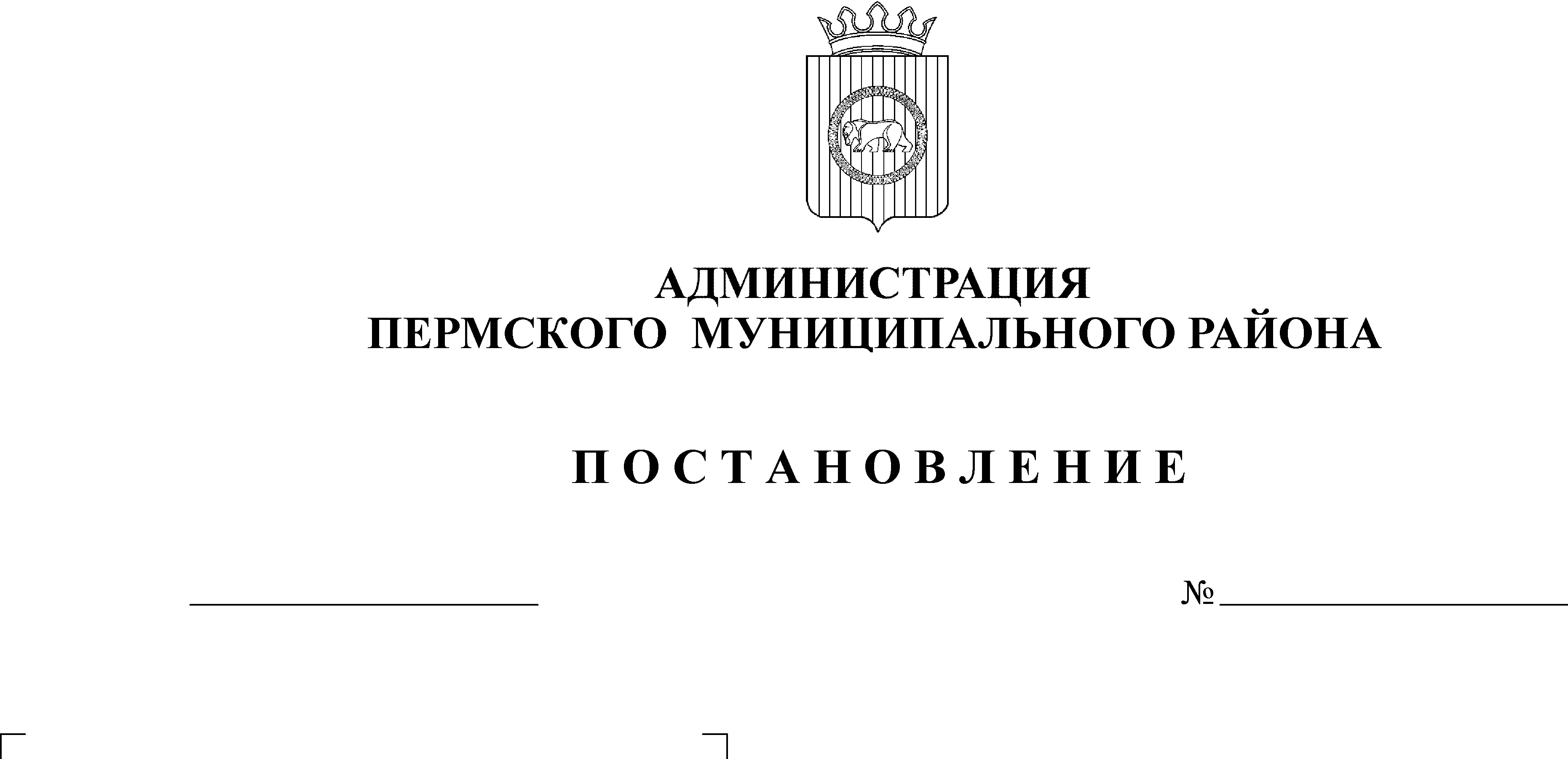 муниципальных услуг архитектурно-строительной инспекции аппарата администрации Пермского муниципального районаВ соответствии с пунктом 3.2.8. Плана мероприятий («дорожной карты») по организации предоставления государственных и муниципальных услуг по принципу «одного окна» в Пермском крае на 2014-2015 гг., утвержденного распоряжением Правительства Пермского края от 13 октября 2014 года № 278-рп, постановлением администрации Пермского муниципального района от 15 декабря 2015 года № 1696 «Об утверждении Перечня муниципальных услуг, предоставление которых осуществляется по принципу «одного окна», в том числе в многофункциональных центрах предоставления государственных и муниципальных услуг», руководствуясь методическими рекомендациями по формированию и утверждению технологических схем предоставления муниципальных услуг, одобренными на заседании Комиссии по повышению качества предоставления государственных и муниципальных услуг в Пермском крае от 21 августа 2015 года,администрация Пермского муниципального района ПОСТАНОВЛЯЕТ:1. Утвердить технологические схемы предоставления муниципальных услуг архитектурно-строительной инспекции аппарата администрации Пермского муниципального района:1.1. Выдача разрешений на строительство, реконструкцию объектов капитального строительства согласно приложению 1 к настоящему постановлению;1.2. Внесение изменений в разрешение на строительство согласно приложению 2 к настоящему постановлению;1.3. Продление срока действия разрешения на строительство согласно приложению 3 к настоящему постановлению;1.4. Выдача разрешений на ввод объекта капитального строительства в эксплуатацию согласно приложению 4 к настоящему постановлению;2. Опубликовать настоящее постановление в информационном бюллетене муниципального образования «Пермский муниципальный район» и разместить на официальном сайте Пермского муниципального района www.permraion.ru.3. Постановление вступает в силу со дня его официального опубликования.4. Контроль исполнения настоящего постановления возложить на заместителя главы администрации Пермского муниципального района, руководителя аппарата администрации В.К. Залазаева.Глава администрации 
муниципального района                                                                          В.Ю. ЦветовПриложение 1к постановлению администрации Пермского муниципального районаот 25.03.2015  № 127ТЕХНОЛОГИЧЕСКАЯ СХЕМА ПРЕДОСТАВЛЕНИЯ МУНИЦИПАЛЬНОЙ УСЛУГИ «ВЫДАЧА РАЗРЕШЕНИЙ НА СТРОИТЕЛЬСТВО, РЕКОНСТРУКЦИЮ ОБЪЕКТОВ КАПИТАЛЬНОГО СТРОИТЕЛЬСТВА»Раздел 1. «Общие сведения о муниципальной услуге»Раздел 4. «Документы, предоставляемые заявителем для получения «подуслуги»Раздел 5. «Документы и сведения, получаемые посредством межведомственного информационного взаимодействия»Раздел 6. Результат «подуслуги»Раздел 7. «Технологические процессы предоставления «подуслуги»Раздел 8. «Особенности предоставления  «подуслуги» в электронной форме»Приложение 1к технологической схеме предоставления муниципальной услуги «Выдача разрешений на строительство, реконструкцию объектов капитального строительства»От кого  (наименование застройщика(фамилия, имя, отчество – для граждан,полное наименование организации – дляюридических лиц), его почтовый индекси адрес, адрес электронной почты)1ЗАЯВЛЕНИЕ
о выдаче разрешения на строительство(заполняется специалистами инспекции)                                                                                                           (заполняется специалистами инспекции)                                                                                                         В архитектурно-строительную инспекцию аппарата(наименование уполномоченного федерального органа исполнительной власти или органа исполнительной власти субъекта Российской Федерации, или органаадминистрации Пермского муниципального районаместного самоуправления, осуществляющих выдачу разрешения на строительство. Государственная корпорация по атомной энергии “Росатом”)В соответствии со статьей 51 Градостроительного кодекса Российской Федерации прошу разрешить:М.П.Приложение 2к технологической схеме предоставления муниципальной услуги «Выдача разрешений на строительство, реконструкцию объектов капитального строительства»От кого ОАО «СтройКом»(наименование застройщика    614064, Пермский край, г. Пермь,(фамилия, имя, отчество – для граждан,                                                                                                                                  ул. Молодежная, д. 1полное наименование организации – дляюридических лиц), его почтовый индекси адрес, адрес электронной почты)ЗАЯВЛЕНИЕ
о выдаче разрешения на строительство(заполняется специалистами инспекции)                                                                    (заполняется специалистами инспекции)                                                                                                         В архитектурно-строительную инспекцию (наименование уполномоченного федерального органа исполнительной власти или органа исполнительной власти субъекта Российской Федерации, или органаадминистрации Пермского муниципального районаместного самоуправления, осуществляющих выдачу разрешения на строительство. Государственная корпорация по атомной энергии “Росатом”)В соответствии со статьей 51 Градостроительного кодекса Российской Федерации прошу разрешить:в соответствии с ч. 19 ст. 51 Градостроительного кодекса РФ от 29 декабря 2004 года №190-ФЗ; проектной документацией, шифр проекта 149-2013-ПОС	М.П.Приложение 3к технологической схеме предоставления муниципальной услуги «Выдача разрешений на строительство, реконструкцию объектов капитального строительства»                                                                                                        От кого  Иванова Ивана   Иванович(наименование застройщика(фамилия, имя, отчество – для граждан,     61400, г.Иванов, ул. Иванова, д. 1, кв. 5полное наименование организации – дляюридических лиц), его почтовый индекси адрес, адрес электронной почты)ЗАЯВЛЕНИЕ
о выдаче разрешения на строительство(заполняется специалистами инспекции)                                                                    (заполняется специалистами инспекции)                                                                                                         В архитектурно-строительную инспекцию (наименование уполномоченного федерального органа исполнительной власти или органа исполнительной власти субъекта Российской Федерации, или органаадминистрации Пермского муниципального районаместного самоуправления, осуществляющих выдачу разрешения на строительство. Государственная корпорация по атомной энергии “Росатом”)В соответствии со статьей 51 Градостроительного кодекса Российской Федерации прошу разрешить:Приложение 4к технологической схеме предоставления муниципальной услуги «Выдача разрешений на строительство, реконструкцию объектов капитального строительства»Кому  (наименование застройщика(фамилия, имя, отчество – для граждан,полное наименование организации – дляюридических лиц), его почтовый индекси адрес, адрес электронной почты)РАЗРЕШЕНИЕ
на строительство(наименование уполномоченного федерального органа исполнительной власти или органа исполнительной власти субъекта Российской Федерации, или органаместного самоуправления, осуществляющих выдачу разрешения на строительство. Государственная корпорация по атомной энергии “Росатом”)в соответствии со статьей 51 Градостроительного кодекса Российской Федерации разрешает:М.П.Действие настоящего разрешенияМ.П.Приложение 5к технологической схеме предоставления муниципальной услуги «Выдача разрешений на строительство, реконструкцию объектов капитального строительства»Кому              ОАО «Дым»(наименование застройщика 614064, Ивановский  край, г. Иванов,(фамилия, имя, отчество – для граждан,             ул. Иванова, д. 7полное наименование организации – дляюридических лиц), его почтовый индекси адрес, адрес электронной почты)РАЗРЕШЕНИЕ
на строительствоАрхитектурно-строительная инспекция (наименование уполномоченного федерального органа исполнительной власти или органа исполнительной власти субъекта Российской Федерации, или органаадминистрации Пермского муниципального районаместного самоуправления, осуществляющих выдачу разрешения на строительство. Государственная корпорация по атомной энергии “Ростатом”)в соответствии со статьей 51 Градостроительного кодекса Российской Федерации разрешает:М.П.Действие настоящего разрешенияМ.П.Приложение 6к технологической схеме предоставления муниципальной услуги «Выдача разрешений на строительство, реконструкцию объектов капитального строительства»┌                                                          ┐                                                                                           Отказ в выдаче разрешения на                                                                                       строительство                                         Архитектурно-строительная инспекция администрации Пермского муниципального района рассмотрела Ваше заявление ________________________о выдаче разрешения на строительство объекта капитального строительства по адресу: __________________________                                                            _________________________________________________________________.По результатам рассмотрения сообщаем, что Вам отказано в выдаче разрешения на строительство согласно ___________ Градостроительного кодекса РФ по причине ________________________________________                            _________________________________________________________________.Начальник архитектурно-строительной инспекции                      	                                        Приложение 7к технологической схеме предоставления муниципальной услуги «Выдача разрешений на строительство, реконструкцию объектов капитального строительства»┌                                                          ┐                                                                                           Отказ в выдаче разрешения на                                                                                       строительство                                         Уважаемый Александр Валерьевич!Архитектурно-строительная инспекция администрации Пермского муниципального района рассмотрела Ваше заявление № 654 от 17.08.2015г.            о выдаче разрешения на строительство индивидуального жилого дома по адресу: Пермский край, Пермский район, Ивановское с.п., д. Иваново,                 ул. Иванова, 20, разрешенное использование: под жилую застройку индивидуальную.По результатам рассмотрения сообщаем, что Вам отказано в выдаче разрешения на строительство согласно п. 13 ст. 51 Градостроительного кодекса РФ по причине несоответствия представленных документов требованиям градостроительного плана земельного участка.Подробнее разъясняем, что согласно схеме планировочной организации земельного участка, выполненной ООО «ПБ «Искра» проектируется строительство двухквартирного жилого дома. Согласно градостроительного плана земельного участка № RU59526310-6012, утвержденного распоряжением КИО администрации Пермского муниципального района № 777-КИО                        от 09.07.2015г. следует, что назначение объекта капитального строительство: № 1 – индивидуальный жилой дом.Определение индивидуального жилого дома дается в Градостроительном кодексе РФ. Под индивидуальным жилым домом понимается отдельно стоящий жилой дом с количеством этажей не более чем три, предназначенный для проживания одной семьи (объект индивидуального жилищного строительства).Если планируется строительство двухквартирного жилого дома, то Вам необходимо выполнить смену разрешенного использования земельного участка в соответствии с Земельным законодательством РФ.             Для получения разрешения на строительство двухквартирного жилого дома Вам необходимо предоставить документы в соответствии с ч. 7 ст. 51 Градостроительного кодекса РФ.                                                                                                По окончанию строительства Вам необходимо предоставить документы   в соответствии с ч. 3 ст. 55 Градостроительного кодекса РФ для принятия решения о выдаче разрешения на ввод объекта в эксплуатацию.                                                                                                                                           Начальник архитектурно-строительной инспекции                      	                                        Приложение 8к технологической схеме предоставления муниципальной услуги «Выдача разрешений на строительство, реконструкцию объектов капитального строительства»Форма расписки в получении документовг. ___________, ул. ______________, д. ___,                                                                                                                        штрих кодтел: (___) ________; e-mail: mfc@permkrai.ru«Краевое государственное автономное учреждение «Пермский краевой многофункциональный центр предоставления государственных и муниципальных услуг»Филиал «_____________________» _______________________________________________________________________________(наименование уполномоченного органа)Расписка в получении документов№ основного пакетаДата регистрации                                     Срок исполнения                                 Регистрационный номерНаименование предоставляемой услуги_______________________________________________________________________________Результат предоставления услуги_______________________________________________________________________________Перечень документовИтого принятых листов______Документы принял :______________________________________________________________Наименование выданного документа ______________________________________________Количество выданных экземпляров ______________________________________________Документы выдал _______________________________________________________________(должность, ФИО, подпись, дата)Документы получил2____________________________________________________________(должность, ФИО, подпись, дата)________________________________________________________1 Подпись заявителя, подтверждает сдачу предоставленных документов в МФЦ и уведомление о возможном отказе в предоставлении услуги в связи с отсутствием необходимых документов2 Подпись заявителя, получившего документПриложение 2к постановлению администрации Пермского муниципального районаот 25.03.2016  № 127ТЕХНОЛОГИЧЕСКАЯ СХЕМА ПРЕДОСТАВЛЕНИЯ МУНИЦИПАЛЬНОЙ УСЛУГИ «ВНЕСЕНИЕ ИЗМЕНЕНИЙ В РАЗРЕШЕНИЕ НА СТРОИТЕЛЬСТВО»Раздел 1. «Общие сведения о муниципальной услуге»Раздел 4. «Документы, предоставляемые заявителем для получения «подуслуги»Раздел 5. «Документы и сведения, получаемые посредством межведомственного информационного взаимодействия»Раздел 6. Результат «подуслуги»Раздел 7. «Технологические процессы предоставления «подуслуги»Раздел 8. «Особенности предоставления  «подуслуги» в электронной форме»Приложение 1к технологической схеме предоставления муниципальной услуги «Внесение изменений в разрешение на строительство»кому: Архитектурно-строительная инспекция аппарата администрации Пермского муниципального районаОт кого  (наименование застройщика(фамилия, имя, отчество – для граждан,полное наименование организации – дляюридических лиц), его почтовый индекси адрес, адрес электронной почты)ЗАЯВЛЕНИЕо внесении изменений в разрешение на строительствоВ соответствии со статьей 51 Градостроительного кодекса Российской Федерации прошу  внести  изменения  в  разрешение  от  "___" _____ 20 ____N _____________________ на строительство объекта капитального строительства ___________________________________                                                                                                             (наименование объекта)___________________________________________________________________________________по адресу: __________________________________________________________________________Внесение   изменений  связано  с  ______________________________________________________                                                                                                              (необходимо указать причины, послужившие основанием для обращения с заявлением,___________________________________________________________________________________                                                                             в том числе наименование и реквизиты документов (дата, номер, кем выданы)Прилагаемые документы на ____________________________  листах, в 1 экз. в т.ч.:1. проектная документация с внесенными изменениями _________  листов;2._________________________________________________________________________________.3._________________________________________________________________________________.4._________________________________________________________________________________.М.П.Приложение 2к технологической схеме предоставления муниципальной услуги «Внесение изменений в разрешение на строительство»кому: Архитектурно-строительная инспекция аппарата администрации Пермского муниципального районаОт кого  (наименование застройщика(фамилия, имя, отчество – для граждан,полное наименование организации – дляюридических лиц), его почтовый индекси адрес, адрес электронной почты)УВЕДОМЛЕНИЕ
о переходе прав на земельный участок (об образовании земельного участка)Уведомляю Вас о переходе прав на земельный участок (об образовании земельного участка),расположенный по адресу:___________________________________________________________________________________________________________________________________________При этом сообщаю реквизиты следующих документов:Строительство на земельном участке осуществляется в соответствии с разрешением на строительство №_____________________от____________________,Правоустанавливающие документы на земельный участок:право  пользования  земельным  участком   закреплено___________________________________________________________________________________________№_____от ____________20___,(наименование и номер документа на право собственности, владения, пользования, распоряжения)Решение об образовании земельного участка __________________________________________Градостроительный план земельного участка №___________________от_________________ и Приложение: (Указывается перечень документов и материалов, прилагаемых к уведомлению о переходе прав на земельный участок)М.П.Приложение 3к технологической схеме предоставления муниципальной услуги «Внесение изменений в разрешение на строительство»                                                                                                кому: Архитектурно-строительная инспекция    аппарата администрации Пермского                             муниципального района                                                                                              _________________________________                                                                                                                                                                     (фамилия, имя, отчество – для граждан,                                                                           614000, Пермский край, г. Пермь,_______                                                                                      полное наименование организации – для                                                                            _____ул. Иванова, д.1, оф. 1___________                                                                                 юридических лиц), его почтовый индекс                                                                          __________________________                                                                                                и адрес, адрес электронной почты)Директор ООО «ИВА-Строй»	         _____________________	_____Иванов_И.И._____(фамилия, имя, отчество – для граждан,                                              (подпись)                                                           (расшифровка подписи)должность руководителя организации-          для юридических лиц)   «___11___»_____декабря______20__15__г.М.П.Приложение 4к технологической схеме предоставления муниципальной услуги «Внесение изменений в разрешение на строительство»                                                                                                кому: Архитектурно-строительная инспекция    аппарата администрации Пермского                             муниципального района                                                                                             _________________________________                                                                                                                                                                     (фамилия, имя, отчество – для граждан,                                                                          614000, Пермский край, г. Пермь,_______                                                                                     полное наименование организации – для                                                                            _____ул. Иванова, д.1, оф. 1___________                                                                                      юридических лиц), его почтовый индекс                                                                         ___________________________                                                                                                и адрес, адрес электронной почты)УВЕДОМЛЕНИЕ
о переходе прав на земельный участок (об образовании земельного участка)Уведомляю Вас о переходе прав на земельный участок (об образовании земельного участка),расположенный по адресу:__ Пермский район,_с.Култаево, ул. Леонова, 31________________________________________________________________________________________________При этом сообщаю реквизиты следующих документов:Строительство на земельном участке осуществляется в соответствии с разрешением на строительство № RU59526000-34/2012  от от «_23__»__декабря___20__12 г.,Правоустанавливающие документы на земельный участок:право  пользования  земельным  участком   закреплено___________________________________________________________________________________________№_____от ____________20___,(наименование и номер документа на право собственности, владения, пользования, распоряжения)Решение об образовании земельного участка __________________________________________Градостроительный план земельного участка №___________________от_________________ и Приложение: (Указывается перечень документов и материалов, прилагаемых к уведомлению о переходе прав на земельный участок)Директор ООО «Ива-Строй»	         _____________________	_____Иванов И.И._____(фамилия, имя, отчество – для граждан,                                              (подпись)                                                           (расшифровка подписи)должность руководителя организации-          для юридических лиц)   «___11___»_____декабря______20__15__г.М.П.Приложение 5к технологической схеме предоставления муниципальной услуги «Внесение изменений в разрешение на строительство»Кому  (наименование застройщика(фамилия, имя, отчество – для граждан,полное наименование организации – дляюридических лиц), его почтовый индекси адрес, адрес электронной почты)РАЗРЕШЕНИЕ
на строительство(наименование уполномоченного федерального органа исполнительной власти или органа исполнительной власти субъекта Российской Федерации, или органаместного самоуправления, осуществляющих выдачу разрешения на строительство. Государственная корпорация по атомной энергии “Росатом”)в соответствии со статьей 51 Градостроительного кодекса Российской Федерации разрешает:М.П.Действие настоящего разрешенияМ.П.Приложение 6к технологической схеме предоставления муниципальной услуги «Внесение изменений в разрешение на строительство»Кому              ОАО «Дым»(наименование застройщика      614064, Пермский край, г. Пермь,(фамилия, имя, отчество – для граждан,             ул.  полное наименование организации – дляюридических лиц), его почтовый индекси адрес, адрес электронной почты)РАЗРЕШЕНИЕ
на строительствоАрхитектурно-строительная инспекция (наименование уполномоченного федерального органа исполнительной власти или органа исполнительной власти субъекта Российской Федерации, или органаадминистрации Пермского муниципального районаместного самоуправления, осуществляющих выдачу разрешения на строительство. Государственная корпорация по атомной энергии “Ростатом”)в соответствии со статьей 51 Градостроительного кодекса Российской Федерации разрешает:М.П.Действие настоящего разрешенияМ.П.Приложение 7к технологической схеме предоставления муниципальной услуги «Внесение изменений в разрешение на строительство»┌                                                          ┐                                                                                           Отказ в выдаче разрешения на                                                                                       строительство                                         	Архитектурно-строительная инспекция администрации Пермского муниципального района рассмотрела Ваше заявление ________________________о выдаче разрешения на строительство объекта капитального строительства по адресу: __________________________                                                            _________________________________________________________________.По результатам рассмотрения сообщаем, что Вам отказано в выдаче разрешения на строительство согласно ___________ Градостроительного кодекса РФ по причине ________________________________________                           _________________________________________________________________.Начальник архитектурно-строительной инспекции                      	                                        Приложение 8к технологической схеме предоставления муниципальной услуги «Внесение изменений в разрешение на строительство»Форма расписки в получении документовг. ___________, ул. ______________, д. ___,                                                                                                                        штрих кодтел: (___) ________; e-mail: mfc@permkrai.ru«Краевое государственное автономное учреждение «Пермский краевой многофункциональный центр предоставления государственных и муниципальных услуг»Филиал «_____________________» _______________________________________________________________________________(наименование уполномоченного органа)Расписка в получении документов№ основного пакетаДата регистрации                                     Срок исполнения                                 Регистрационный номерНаименование предоставляемой услуги_______________________________________________________________________________Результат предоставления услуги_______________________________________________________________________________Перечень документовИтого принятых листов______Документы принял :______________________________________________________________Наименование выданного документа ______________________________________________Количество выданных экземпляров ______________________________________________Документы выдал _______________________________________________________________(должность, ФИО, подпись, дата)Документы получил2____________________________________________________________(должность, ФИО, подпись, дата)________________________________________________________1 Подпись заявителя, подтверждает сдачу предоставленных документов в МФЦ и уведомление о возможном отказе в предоставлении услуги в связи с отсутствием необходимых документов2 Подпись заявителя, получившего документПриложение 3к постановлению администрации Пермского муниципального районаот  25.03.2016  № 127ТЕХНОЛОГИЧЕСКАЯ СХЕМА ПРЕДОСТАВЛЕНИЯ МУНИЦИПАЛЬНОЙ УСЛУГИ «ПРОДЛЕНИЕ СРОКА ДЕЙСТВИЯ РАЗРЕШЕНИЯ НА СТРОИТЕЛЬСТВО»Раздел 1. «Общие сведения о муниципальной услуге»Раздел 4. «Документы, предоставляемые заявителем для получения «подуслуги»Раздел 5. «Документы и сведения, получаемые посредством межведомственного информационного взаимодействия»Раздел 6. Результат «подуслуги»Раздел 7. «Технологические процессы предоставления «подуслуги»Раздел 8. «Особенности предоставления  «подуслуги» в электронной форме»Приложение 1к технологической схеме предоставления муниципальной слуги «Продление срока действия разрешения на строительство»кому: Архитектурно-строительная инспекция аппарата администрации Пермского муниципального районаОт кого  (наименование застройщика(фамилия, имя, отчество – для граждан,полное наименование организации – дляюридических лиц), его почтовый индекси адрес, адрес электронной почты)Заявление
о продлении срока действия разрешения на строительствоПрошу продлить разрешение на строительство/капитальный ремонт/реконструкцию(нужное подчеркнуть)(наименование объекта)на земельном участке по адресу:  (город, район, улица, номер участка)сроком на		месяца(ев).Причина продления срока_____________________________________________________________________________________________________________________________________________________________________________________________________________________________________________________________________________________________________________.Обязуюсь обеспечить осмотр строящегося объекта совместно со специалистом Архитектурно-строительной инспекции аппарата администрации Пермского муниципального района для установления и фиксирования в виде фотоматериала факта начала строительства объекта.Приложение:	1. Разрешение на строительство (реконструкцию, капитальный ремонт).	2. Документ, подтверждающий право пользования земельным участком Застройщиком на момент продления разрешения (в случае истечения срока аренды земельного участка: договор аренды земельного участка на новый срок)._____________________             ______________________        __________________________                        (должность)                                                                 (подпись)                                          (имя, отчество, фамилия)М.П.«____________» ________________________ 20_________г.	Приложение 2к технологической схеме предоставления муниципальной слуги «Продление срока действия разрешения на строительство»                                                                                                кому: Архитектурно-строительная инспекция    аппарата администрации Пермского                              муниципального района                                                                                                _____________________________________                                                                                                                                   (фамилия, имя, отчество – для граждан,                                                                            614000, Пермский край, г. Пермь, ______                                                                                        полное наименование организации – для                                                                             ___ул. Пернская, д. 11, оф. 2__________                                                                                        юридических лиц), его почтовый индекс                                                                            ____________________________________                                                                                           и адрес, адрес электронной почты)__Начальник участка__	_____________________	___Коновалов Л.Ю.___м.п.          (должность)                                                                        (подпись)		      (имя, отчество, фамилия)«___12______»____сентября__________20__15__г.Приложение 3к технологической схеме предоставления муниципальной слуги «Продление срока действия разрешения на строительство»Кому  (наименование застройщика(фамилия, имя, отчество – для граждан,полное наименование организации – дляюридических лиц), его почтовый индекси адрес, адрес электронной почты)РАЗРЕШЕНИЕ
на строительство(наименование уполномоченного федерального органа исполнительной власти или органа исполнительной власти субъекта Российской Федерации, или органаместного самоуправления, осуществляющих выдачу разрешения на строительство. Государственная корпорация по атомной энергии “Росатом”)в соответствии со статьей 51 Градостроительного кодекса Российской Федерации разрешает:М.П.Действие настоящего разрешенияМ.П.Приложение 4к технологической схеме предоставления муниципальной слуги «Продление срока действия разрешения на строительство»Кому              ОАО «Дым»(наименование застройщика      614064, Пермский край, г. Пермь,(фамилия, имя, отчество – для граждан,             ул. Пернская, д. 1полное наименование организации – дляюридических лиц), его почтовый индекси адрес, адрес электронной почты)РАЗРЕШЕНИЕ
на строительствоАрхитектурно-строительная инспекция (наименование уполномоченного федерального органа исполнительной власти или органа исполнительной власти субъекта Российской Федерации, или органаадминистрации Пермского муниципального районаместного самоуправления, осуществляющих выдачу разрешения на строительство. Государственная корпорация по атомной энергии “Ростатом”)в соответствии со статьей 51 Градостроительного кодекса Российской Федерации разрешает:М.П.Действие настоящего разрешенияМ.П.Приложение 5к технологической схеме предоставления муниципальной слуги «Продление срока действия разрешения на строительство»┌                                                   ┐                                                                                        Отказ в продлении срока действия                                                                                       разрешения на строительство         Архитектурно-строительная инспекция администрации Пермского муниципального района рассмотрела Ваше заявление о продлении срока действия разрешения на строительство ___________________________________________________расположенного по адресу: __________________________________________________________.         По результатам рассмотрения сообщаем, что в соответствии с ч. 20 ст. 51 Градостроительного кодекса РФ продлить разрешение на строительство невозможно, т.к. _____________________________________________.                                                                                      Обоснование причин отказа                                                                                                                                                                                                                                    Начальник архитектурно-                                                                          строительной инспекции                                                                           Приложение 6к технологической схеме предоставления муниципальной слуги «Продление срока действия разрешения на строительство»┌                                                   ┐                                                                                        Отказ в продлении срока действия                                                                                       разрешения на строительствоУважаемая Светлана Васильевна!Архитектурно-строительная инспекция администрации Пермского муниципального района рассмотрела Ваше заявление о продлении срока действия разрешения на строительство № 222/05 от 28.12.2005 г. объекта капитального строительства «Индивидуальный жилой дом», расположенного по адресу: Пермский край, Пермский район, Ивановское с.п., д. Иваново, ул. Школьная, д. 30.По результатам рассмотрения сообщаем, что в соответствии с ч. 20 ст. 51 Градостроительного кодекса РФ продлить разрешение на строительство невозможно, т.к. срок его закончен 28.12.2015г. Введен в действие Градостроительный кодекс РФ от 29 декабря 2004 года   № 190-ФЗ, выдача разрешения на строительство индивидуального жилого дома осуществляется в соответствии с ч. 9 ст. 51 Градостроительного кодекса РФ, а именно: 1) правоустанавливающие документы на земельный участок;2) градостроительный план земельного участка;3) схема планировочной организации земельного участка с обозначением места размещения объекта индивидуального жилищного строительства. В соответствии с ч. 19 ст. 51 Градостроительного кодекса РФ разрешение на индивидуальное жилищное строительство выдается на десять лет.Начальник архитектурно-                                                                          строительной инспекции                                                                           Приложение 7к технологической схеме предоставления муниципальной слуги «Продление срока действия разрешения на строительство»Форма расписки в получении документовг. ___________, ул. ______________, д. ___,                                                                                                                        штрих кодтел: (___) ________; e-mail: mfc@permkrai.ru«Краевое государственное автономное учреждение «Пермский краевой многофункциональный центр предоставления государственных и муниципальных услуг»Филиал «_____________________» _______________________________________________________________________________(наименование уполномоченного органа)Расписка в получении документов№ основного пакетаДата регистрации                                     Срок исполнения                                 Регистрационный номерНаименование предоставляемой услуги_______________________________________________________________________________Результат предоставления услуги_______________________________________________________________________________Перечень документовИтого принятых листов______Документы принял :______________________________________________________________Наименование выданного документа ______________________________________________Количество выданных экземпляров ______________________________________________Документы выдал _______________________________________________________________(должность, ФИО, подпись, дата)Документы получил2____________________________________________________________(должность, ФИО, подпись, дата)________________________________________________________1 Подпись заявителя, подтверждает сдачу предоставленных документов в МФЦ и уведомление о возможном отказе в предоставлении услуги в связи с отсутствием необходимых документов2 Подпись заявителя, получившего документПриложение 4к постановлению администрации Пермского муниципального районаот 25.03.2016  № 127ТЕХНОЛОГИЧЕСКАЯ СХЕМА ПРЕДОСТАВЛЕНИЯ МУНИЦИПАЛЬНОЙ УСЛУГИ «ВЫДАЧА РАЗРЕШЕНИЙ НА ВВОД ОБЪЕКТА КАПИТАЛЬНОГО СТРОИТЕЛЬСТВА В ЭКСПЛУАТАЦИЮ»Раздел 1. «Общие сведения о муниципальной услуге»Раздел 4. «Документы, предоставляемые заявителем для получения «подуслуги»Раздел 5. «Документы и сведения, получаемые посредством межведомственного информационного взаимодействия»Раздел 6. Результат «подуслуги»Раздел 7. «Технологические процессы предоставления «подуслуги»Раздел 8. «Особенности предоставления  «подуслуги» в электронной форме»Приложение 1к технологической схеме предоставления муниципальной услуги «Выдача разрешений на ввод объекта капитального строительства в эксплуатацию»                                                                                                               От кого  (наименование застройщика(фамилия, имя, отчество – для граждан,полное наименование организации – дляюридических лиц), его почтовый индекс	1и адрес, адрес электронной почты)ЗАЯВЛЕНИЕ
на ввод объекта в эксплуатацию(заполняется специалистами инспекции)                                                                                                               (заполняется специалистами инспекции)В архитектурно-строительную инспекцию комитета имущественных отношений(наименование уполномоченного федерального органа исполнительной власти, илиадминистрации Пермского муниципального районаоргана исполнительной власти субъекта Российской Федерации, или органа местного самоуправления,осуществляющих выдачу разрешения на ввод объекта в эксплуатацию, Государственная корпорация по атомной энергии “Росатом”)В соответствии со статьей 55 Градостроительного кодекса Российской Федерации прошу разрешить ввод в эксплуатацию построенного, реконструированного объекта капитального строительства; линейного объекта; объекта капитального строительства, входящего в состав линейного объекта; завершенного работами по сохранению объекта культурного наследия, при которых затрагивались конструктивные и другие характеристики надежности и безопасности объекта 4,
(наименование объекта (этапа)капитального строительства	5в соответствии с проектной документацией, кадастровый номер объекта)расположенного по адресу:(адрес объекта капитального строительства в соответствии с государственным адресным	6реестром с указанием реквизитов документов о присвоении, об изменении адреса)на земельном участке (земельных участках) с кадастровым
номером 7:  	.строительный адрес 8:  	.В отношении объекта капитального строительства выдано разрешение на строительство,
строительство  	.9II. Сведения об объекте капитального строительства 10Разрешение на ввод объекта в эксплуатацию недействительно без технического плана
	14.М.П.Приложение 2к технологической схеме предоставления муниципальной услуги «Выдача разрешений на ввод объекта капитального строительства в эксплуатацию»                                                                                                       От кого  ЗАО «ПМВ»(наименование застройщика614000, Пермский край, г. Пермь,(фамилия, имя, отчество – для граждан,     Комсомольский проспект, д. 8,полное наименование организации – для        оф.7юридических лиц), его почтовый индекс	1и адрес, адрес электронной почты)ЗАЯВЛЕНИЕ
на ввод объекта в эксплуатацию(заполняется специалистами инспекции)                                                                                                               (заполняется специалистами инспекции)В архитектурно-строительную инспекцию (наименование уполномоченного федерального органа исполнительной власти, илиадминистрации Пермского муниципального районаоргана исполнительной власти субъекта Российской Федерации, или органа местного самоуправления,осуществляющих выдачу разрешения на ввод объекта в эксплуатацию, Государственная корпорация по атомной энергии “Ростатом”)В соответствии со статьей 55 Градостроительного кодекса Российской Федерации прошу разрешить ввод в эксплуатацию построенного, реконструированного объекта капитального строительства; линейного объекта; объекта капитального строительства, входящего в состав линейного объекта; завершенного работами по сохранению объекта культурного наследия, при которых затрагивались конструктивные и другие характеристики надежности и безопасности объекта 4,
                                                           «Административное здание»(наименование объекта (этапа)шифр проекта: 02-2015              капитального строительства                                                  кадастровый номер объекта: 3356746099	5в соответствии с проектной документацией, кадастровый номер объекта)расположенного по адресу:           Российская Федерация, Пермский край, Пермский район, Кондратовское с/п, д.Б. Камы(адрес объекта капитального строительства в соответствии с государственным адресным	6реестром с указанием реквизитов документов о присвоении, об изменении адреса)на земельном участке (земельных участках) с кадастровым
номером 7:  59:32:0000001:450	.строительный адрес 8:  Российская Федерация, Пермский край, Пермский район, Кондратовское с/п, д.Б. Камы	.В отношении объекта капитального строительства выдано разрешение на строительство,
строительство  	.9II. Сведения об объекте капитального строительства 10Разрешение на ввод объекта в эксплуатацию недействительно без технического плана
здания подготовленного 20.05.2015г. кадастровым инженером Мухиным Андреем Николаевичем, квалификационный аттестат  № 59-12-370 от 29.04.2011г., выданный агентством по управлению имуществом Пермского края, протокол заседания комиссии от 22.03.2011г.,                    № 59-2011-85-Э.	14.М.П.Приложение 3к технологической схеме предоставления муниципальной услуги «Выдача разрешений на ввод объекта капитального строительства в эксплуатацию»Кому  (наименование застройщика(фамилия, имя, отчество – для граждан,полное наименование организации – дляюридических лиц), его почтовый индекс	1и адрес, адрес электронной почты)РАЗРЕШЕНИЕ
на ввод объекта в эксплуатациюI.  (наименование уполномоченного федерального органа исполнительной власти, илиоргана исполнительной власти субъекта Российской Федерации, или органа местного самоуправления,осуществляющих выдачу разрешения на ввод объекта в эксплуатацию, Государственная корпорация по атомной энергии “Росатом”)в соответствии со статьей 55 Градостроительного кодекса Российской Федерации разрешает ввод в эксплуатацию построенного, реконструированного объекта капитального строительства; линейного объекта; объекта капитального строительства, входящего в состав линейного объекта; завершенного работами по сохранению объекта культурного наследия, при которых затрагивались конструктивные и другие характеристики надежности и безопасности объекта 4,
(наименование объекта (этапа)капитального строительства	5в соответствии с проектной документацией, кадастровый номер объекта)расположенного по адресу:(адрес объекта капитального строительства в соответствии с государственным адресным	6реестром с указанием реквизитов документов о присвоении, об изменении адреса)на земельном участке (земельных участках) с кадастровым
номером 7:  	.строительный адрес 8:  	.В отношении объекта капитального строительства выдано разрешение на строительство,
строительство  	.9II. Сведения об объекте капитального строительства 10Разрешение на ввод объекта в эксплуатацию недействительно без технического плана
	14.М.П.Приложение 4к технологической схеме предоставления муниципальной услуги «Выдача разрешений на ввод объекта капитального строительства в эксплуатацию»Кому          ООО «Дым», (наименование застройщика                                                                                                 614000, Пермский край, Пермский(фамилия, имя, отчество – для граждан,                                                                                         район, д. Иваново, шоссе  Космонавтов, 2полное наименование организации – дляюридических лиц), его почтовый индекси адрес, адрес электронной почты)РАЗРЕШЕНИЕ
на ввод объекта в эксплуатациюI.               Архитектурно-строительная инспекция(наименование уполномоченного федерального органа исполнительной власти, илиадминистрации Пермского муниципального районаоргана исполнительной власти субъекта Российской Федерации, или органа местного самоуправления,осуществляющих выдачу разрешения на ввод объекта в эксплуатацию, Государственная корпорация по атомной энергии “Ростатом”)в соответствии со статьей 55 Градостроительного кодекса Российской Федерации разрешает ввод в эксплуатацию построенного, реконструированного объекта капитального строительства; линейного объекта; объекта капитального строительства, входящего в состав линейного объекта; завершенного работами по сохранению объекта культурного наследия, при которых затрагивались конструктивные и другие характеристики надежности и безопасности объекта ,
(наименование объекта (этапа)«Спортивный комплекс по адресу: п. Ферма,капитального строительстваДвуреченского поселения Пермского района»  шифр проекта: 28-1-15в соответствии с проектной документацией, кадастровый номер объекта)расположенного по адресу: Российская Федерация, Пермский край, Пермский район, (адрес объекта капитального строительства в соответствии с государственным адресным         Двуреченское с.п., п. Ферма	реестром с указанием реквизитов документов о присвоении, об изменении адреса)на земельном участке (земельных участках) с кадастровым
номером:    59:32:0370003:0000	строительный адрес:  Российская Федерация, Пермский край, Пермский район, Двуреченское сельское поселение, п. ФермаВ отношении объекта капитального строительства выдано разрешение на строительство,
строительство  Архитектурно-строительная инспекция администрации Пермского муниципального района	II. Сведения об объекте капитального строительства Разрешение на ввод объекта в эксплуатацию недействительно без технического плана
от 27.11.2015г., кадастровый инженер Иванова Елена Петровна, квалификационный аттестат кадастрового инженера № 59-14-897 от 21.03.2013г., выдан министерством по управле-  нию имуществом и земельным отношениям Пермского края, протокол заседания комиссии от 14.04.2013г., № 59-2013-290-Э.М.П.Приложение 5к технологической схеме предоставления муниципальной услуги «Выдача разрешений на ввод объекта капитального строительства в эксплуатацию»Форма расписки в получении документовг. ___________, ул. ______________, д. ___,                                                                                                                        штрих кодтел: (___) ________; e-mail: mfc@permkrai.ru«Краевое государственное автономное учреждение «Пермский краевой многофункциональный центр предоставления государственных и муниципальных услуг»Филиал «_____________________» _______________________________________________________________________________(наименование уполномоченного органа)Расписка в получении документов№ основного пакетаДата регистрации                                     Срок исполнения                                 Регистрационный номерНаименование предоставляемой услуги_______________________________________________________________________________Результат предоставления услуги_______________________________________________________________________________Перечень документовИтого принятых листов______Документы принял :______________________________________________________________Наименование выданного документа ______________________________________________Количество выданных экземпляров ______________________________________________Документы выдал _______________________________________________________________(должность, ФИО, подпись, дата)Документы получил2____________________________________________________________(должность, ФИО, подпись, дата)________________________________________________________1 Подпись заявителя, подтверждает сдачу предоставленных документов в МФЦ и уведомление о возможном отказе в предоставлении услуги в связи с отсутствием необходимых документов2 Подпись заявителя, получившего документПриложение 6к технологической схеме предоставления муниципальной услуги «Выдача разрешений на ввод объекта капитального строительства в эксплуатацию»ЗАКЛЮЧЕНИЕПо результатам осмотра объекта капитального строительстваНаименование муниципального образования                                              "___"_________ 20___ г.
Наименование объекта __________________________________________________________ ______________________________________________________________________________________________________________________________________________________________(наименование объекта в соответствии с проектной документацией)Адрес ______________________________________________________________________ _______________________________________________________________________________Застройщик ____________________________________________________________________ _______________________________________________________________________________(полное наименование организации - для юридических лиц,______________________________________________________________________________________________________________________________________________________________ фамилия, имя, отчество - для физических лиц)В осмотре приняли участие:специалист  структурного подразделения Администрации муниципального образования Пермского края:______________________________________________________________________________, (должность, фамилия, имя, отчество)представитель застройщика: ______________________________________________________________________________________________________________________________________________________________(фамилия, имя, отчество, должность и полное наименование организации - ______________________________________________________________________________________________________________________________________________________________для юридических лиц,______________________________________________________________________________________________________________________________________________________________фамилия, имя, отчество - для физических лиц)произвели осмотр предъявляемого к вводу в эксплуатацию объекта капитального строительства (реконструкции).В результате осмотра установлено:1. Фасад ______________________________________________________________________ ____________________________________________________________________________________________________________________________________________________________________________________________________________________________________________________________________________________________________________________________2. Благоустройство______________________________________________________________ __________________________________________________________________________________________________________________________________________________________________________________________________________________________________________________________________________________________________________________________________________________________________________________________________________________________________________________________________________________________3. Выполнение работ по сносу объектов капитального строительства (с указанием перечня объектов, снос которых произведен) _______________________________________________ __________________________________________________________________________________________________________________________________________________________________________________________________________________________________________________________________________________________________________________________________________________________________________________________________________4. Выполнение мероприятий по обеспечению беспрепятственного доступа маломобильных категорий граждан ______________________________________________________________ __________________________________________________________________________________________________________________________________________________________________________________________________________________________________________________________________________________________________________________________________________________________________________________________________________________________________________________________________________________________5. Соответствие объекта требованиям энергетической эффективности и требованиям оснащённости объекта капитального строительства приборами учёта используемых энергетических ресурсов, за исключением случаев осуществления строительства, реконструкции, капитального ремонта объекта индивидуального жилищного строительства__________________________________________________________________________________________________________________________________________________________________________________________________________________________________________________________________________________________________________________________________________________________________________________________________________________________________________________________________________________________6. В результате осмотра установлено: __________________________________________________________________________________________________________________________________________________________________________________________________________________________________________________________________________________________________________________________________________________________________________________________________________________________________________________________________________________________Представитель застройщика					         _________________________ 									 	                (подпись)Члены комиссии (согласно п. 3.4.4.1 настоящего регламента)№ПараметрЗначение параметра/ состояние123Наименование органа, предоставляющего услугуАрхитектурно-строительная инспекция аппарата администрации Пермского муниципального районаНомер услуги в федеральном реестре5924600010000002428Полное наименование услугиВыдача разрешений на строительство, реконструкцию объектов капитального строительстваКраткое наименование услугиВыдача разрешений на строительство, реконструкцию объектов капитального строительстваАдминистративный регламент предоставления муниципальной услугиПостановление администрации Пермского муниципального района от 27.11.2015 г. № 1657 
«Об утверждении административного регламента по предоставлению муниципальной услуги «Выдача разрешений на строительство, реконструкцию объектов капитального строительства»Перечень «подуслуг»Выдача разрешения на строительство, реконструкцию объекта капитального строительстваВыдача разрешения на объект капитального строительстваСпособы оценки качества предоставления муниципальной услугиПортал государственных и муниципальных услугСпособы оценки качества предоставления муниципальной услугиПортал «Оценка качества муниципальных услуг в Пермском крае»Способы оценки качества предоставления муниципальной услугиМониторинг качества предоставления муниципальной услугиРаздел 2. «Общие сведения о «подуслугах»Раздел 2. «Общие сведения о «подуслугах»Раздел 2. «Общие сведения о «подуслугах»Раздел 2. «Общие сведения о «подуслугах»Раздел 2. «Общие сведения о «подуслугах»Раздел 2. «Общие сведения о «подуслугах»Раздел 2. «Общие сведения о «подуслугах»Раздел 2. «Общие сведения о «подуслугах»№Наименование «подуслуги»Срок предоставления в зависимости от условийСрок предоставления в зависимости от условийОснования отказа в приеме документовОснования отказа в предоставлении  «подуслуги»Основания приостановления предоставления  «подуслуги»Срок приостановления предоставления «подуслуги»Срок приостановления предоставления «подуслуги»Плата за предоставление «подуслуги»Плата за предоставление «подуслуги»Плата за предоставление «подуслуги»Способ обращения за получением «подуслуги»Способ получения результата «подуслуги»№Наименование «подуслуги»При подаче заявления по месту жительства (месту нахождения юр. лица)При подаче заявления не по месту жительства (по месту обращения)Основания отказа в приеме документовОснования отказа в предоставлении  «подуслуги»Основания приостановления предоставления  «подуслуги»Срок приостановления предоставления «подуслуги»Срок приостановления предоставления «подуслуги»Наличие платы (государственной пошлины либо муниципального платежа за предоставление муниципальной услуги)Реквизиты нормативного правового акта, являющегося основанием для взимания платы (государственной пошлины либо муниципального платежа за предоставление муниципальной услуги)КБК для взимания платы (государственной пошлины либо муниципального платежа за предоставление муниципальной услуги), в том числе для МФЦСпособ обращения за получением «подуслуги»1234567889101112131Выдача разрешений на строительство, реконструкцию объектов капитального строительства10 рабочих дней10 рабочих днейДокументы имеют подчистки, приписки, зачеркнутые слова и иные неоговоренные в них исправления, а также исполненные карандашом 
или имеющие серьезные повреждения, не позволяющие однозначно истолковать содержание таких документов. документы поданы не по компетенции.Представлен неполный комплект документов;представленные документы не соответствуют требованиям градостроительного плана земельного участка или в случае выдачи разрешения 
на строительство линейного объекта требованиям проекта планировки территории и проекта межевания территории, а также требованиям, установленным в разрешении на отклонение от предельных параметров разрешенного строительства, реконструкции.нетнетнетнетнетнетАрхитектурно-строительная инспекция аппарата администрации Пермского муниципального района, МФЦ, почтовая связь.В архитектурно-строительной инспекции аппарата администрации Пермского муниципального района, на бумажном носителе; в МФЦ на бумажном носителе, полученном из архитектурно-строительной инспекции аппарата администрации Пермского муниципального района, почтовая связь.Раздел 3. «Сведения о заявителях «подуслуги» Раздел 3. «Сведения о заявителях «подуслуги» Раздел 3. «Сведения о заявителях «подуслуги» Раздел 3. «Сведения о заявителях «подуслуги» Раздел 3. «Сведения о заявителях «подуслуги» Раздел 3. «Сведения о заявителях «подуслуги» Раздел 3. «Сведения о заявителях «подуслуги» Раздел 3. «Сведения о заявителях «подуслуги» Раздел 3. «Сведения о заявителях «подуслуги» Раздел 3. «Сведения о заявителях «подуслуги» № п/п№ п/пКатегории лиц, имеющих право на получение «подуслуги»Категории лиц, имеющих право на получение «подуслуги»Документ, подтверждающий правомочие заявителя соответствующей категории на получение «подуслуги»Установленные требования к документу, подтверждающему правомочие заявителя соответствующей категории на получение «подуслуги»Установленные требования к документу, подтверждающему правомочие заявителя соответствующей категории на получение «подуслуги»Наличие возможности подачи заявления на предоставление «подуслуги» представителями заявителяИсчерпывающий перечень лиц, имеющих право на подачу заявления от имени заявителяНаименование документа, подтверждающего право подачи заявления от имени заявителяУстановленные требования к документу, подтверждающему право подачи заявления от имени заявителяУстановленные требования к документу, подтверждающему право подачи заявления от имени заявителя112234456788Выдача разрешения на строительство, реконструкцию объекта капитального строительстваВыдача разрешения на строительство, реконструкцию объекта капитального строительстваВыдача разрешения на строительство, реконструкцию объекта капитального строительстваВыдача разрешения на строительство, реконструкцию объекта капитального строительстваВыдача разрешения на строительство, реконструкцию объекта капитального строительстваВыдача разрешения на строительство, реконструкцию объекта капитального строительстваВыдача разрешения на строительство, реконструкцию объекта капитального строительстваВыдача разрешения на строительство, реконструкцию объекта капитального строительстваВыдача разрешения на строительство, реконструкцию объекта капитального строительстваВыдача разрешения на строительство, реконструкцию объекта капитального строительства1.1.Физические лица,  юридические лицаЗаявление
о выдаче разрешения на строительствоЗаявление
о выдаче разрешения на строительствопо форме согласно приложению 1 к технологической схеме От имени заявителя могут выступать лица, имеющие право в соответствии с законодательством Российской Федерации представлять интересы заявителя, либо лица, уполномоченные заявителем в порядке, установленном законодательством Российской ФедерацииОт имени заявителя могут выступать лица, имеющие право в соответствии с законодательством Российской Федерации представлять интересы заявителя, либо лица, уполномоченные заявителем в порядке, установленном законодательством Российской ФедерацииУполномоченный представитель юридического лицаДокумент, удостоверяющий личность;доверенностьоригинал документаоригинал документа1.1.Физические лица,  юридические лицаДокумент, удостоверяющий личность заявителя (представителя заявителя)Документ, удостоверяющий личность заявителя (представителя заявителя)предъявляется при подаче документовОт имени заявителя могут выступать лица, имеющие право в соответствии с законодательством Российской Федерации представлять интересы заявителя, либо лица, уполномоченные заявителем в порядке, установленном законодательством Российской ФедерацииОт имени заявителя могут выступать лица, имеющие право в соответствии с законодательством Российской Федерации представлять интересы заявителя, либо лица, уполномоченные заявителем в порядке, установленном законодательством Российской ФедерацииЗаконный представитель юридического лицаДокумент, удостоверяющий личность;выписка из ЕГРЮЛ, протокол собрания участников (или акционеров, или Совета директоров, или Наблюдательного совета и т.д.) или решение единственного участника/акционера, которым избран новый руководитель1.1.Физические лица,  юридические лицаДокумент, удостоверяющий  права (полномочия) представителя заявителяДокумент, удостоверяющий  права (полномочия) представителя заявителяпредъявляется при подаче документовОт имени заявителя могут выступать лица, имеющие право в соответствии с законодательством Российской Федерации представлять интересы заявителя, либо лица, уполномоченные заявителем в порядке, установленном законодательством Российской ФедерацииОт имени заявителя могут выступать лица, имеющие право в соответствии с законодательством Российской Федерации представлять интересы заявителя, либо лица, уполномоченные заявителем в порядке, установленном законодательством Российской ФедерацииУполномоченный представитель физического лицаДокумент, удостоверяющий  личность;нотариально заверенная доверенность.нотариально удостоверенный документ - оригиналнотариально удостоверенный документ - оригинал1.1.Физические лица,  юридические лицаДокумент, удостоверяющий  права (полномочия) представителя заявителяДокумент, удостоверяющий  права (полномочия) представителя заявителяпредъявляется при подаче документовОт имени заявителя могут выступать лица, имеющие право в соответствии с законодательством Российской Федерации представлять интересы заявителя, либо лица, уполномоченные заявителем в порядке, установленном законодательством Российской ФедерацииОт имени заявителя могут выступать лица, имеющие право в соответствии с законодательством Российской Федерации представлять интересы заявителя, либо лица, уполномоченные заявителем в порядке, установленном законодательством Российской ФедерацииЗаконный представитель физического лица (родители, усыновители, опекуны или попечители)Документ, удостоверяющий личность;документ, выданный органом записи актов гражданского состояния и органом опеки и попечительства (свидетельство о рождении несовершеннолетнего, свидетельство об усыновлении, документ (акт) о назначении опекуна, попечителяВыдача разрешения на строительство объекта индивидуального жилищного строительстваВыдача разрешения на строительство объекта индивидуального жилищного строительстваВыдача разрешения на строительство объекта индивидуального жилищного строительстваВыдача разрешения на строительство объекта индивидуального жилищного строительстваВыдача разрешения на строительство объекта индивидуального жилищного строительстваВыдача разрешения на строительство объекта индивидуального жилищного строительстваВыдача разрешения на строительство объекта индивидуального жилищного строительстваВыдача разрешения на строительство объекта индивидуального жилищного строительстваВыдача разрешения на строительство объекта индивидуального жилищного строительстваВыдача разрешения на строительство объекта индивидуального жилищного строительства1.1.Физические лица, юридические лица Заявление
о выдаче разрешения на строительствоЗаявление
о выдаче разрешения на строительствопо форме согласно приложению 1 к технологической схемеОт имени заявителя могут выступать лица, имеющие право в соответствии с законодательством Российской Федерации представлять интересы заявителя, либо лица, уполномоченные заявителем в порядке, установленном законодательством Российской ФедерацииОт имени заявителя могут выступать лица, имеющие право в соответствии с законодательством Российской Федерации представлять интересы заявителя, либо лица, уполномоченные заявителем в порядке, установленном законодательством Российской ФедерацииУполномоченный представитель юридического лицаДокумент, удостоверяющий личность;доверенностьоригинал документаоригинал документа1.1.Физические лица, юридические лица Документ, удостоверяющий личность заявителя (представителя заявителя)Документ, удостоверяющий личность заявителя (представителя заявителя)предъявляется при подаче документовОт имени заявителя могут выступать лица, имеющие право в соответствии с законодательством Российской Федерации представлять интересы заявителя, либо лица, уполномоченные заявителем в порядке, установленном законодательством Российской ФедерацииОт имени заявителя могут выступать лица, имеющие право в соответствии с законодательством Российской Федерации представлять интересы заявителя, либо лица, уполномоченные заявителем в порядке, установленном законодательством Российской ФедерацииЗаконный представитель юридического лицаДокумент, удостоверяющий личность;выписка из ЕГРЮЛ, протокол собрания участников (или акционеров, или Совета директоров, или Наблюдательного совета и т.д.) или решение единственного участника/акционера, которым избран новый руководитель1.1.Физические лица, юридические лица Документ, удостоверяющийправа (полномочия) представителя заявителяДокумент, удостоверяющийправа (полномочия) представителя заявителяпредъявляется при подаче документовОт имени заявителя могут выступать лица, имеющие право в соответствии с законодательством Российской Федерации представлять интересы заявителя, либо лица, уполномоченные заявителем в порядке, установленном законодательством Российской ФедерацииОт имени заявителя могут выступать лица, имеющие право в соответствии с законодательством Российской Федерации представлять интересы заявителя, либо лица, уполномоченные заявителем в порядке, установленном законодательством Российской ФедерацииУполномоченный представитель физического лицаДокумент, удостоверяющий  личность;нотариально заверенная доверенность. нотариально удостоверенный документ - оригинал нотариально удостоверенный документ - оригинал1.1.Физические лица, юридические лица Документ, удостоверяющийправа (полномочия) представителя заявителяДокумент, удостоверяющийправа (полномочия) представителя заявителяпредъявляется при подаче документовОт имени заявителя могут выступать лица, имеющие право в соответствии с законодательством Российской Федерации представлять интересы заявителя, либо лица, уполномоченные заявителем в порядке, установленном законодательством Российской ФедерацииОт имени заявителя могут выступать лица, имеющие право в соответствии с законодательством Российской Федерации представлять интересы заявителя, либо лица, уполномоченные заявителем в порядке, установленном законодательством Российской ФедерацииЗаконный представитель физического лица (родители, усыновители, опекуны или попечители)Документ, удостоверяющий личность;документ, выданный органом записи актов гражданского состояния и органом опеки и попечительства (свидетельство о рождении несовершеннолетнего, свидетельство об усыновлении, документ (акт) о назначении опекуна, попечителя№ п/пКатегория  документаНаименованиядокументов,которыепредставляет заявительдля получения«подуслуги»Количество необходимых экземпляров документа с указанием подлинник/копияКоличество необходимых экземпляров документа с указанием подлинник/копияДокумент, предоставляемый по условиюДокумент, предоставляемый по условиюДокумент, предоставляемый по условиюУстановленные требования к документуФорма (шаблон) документаОбразец документа/заполнения документа12344555678Выдача разрешения на объект капитального строительстваВыдача разрешения на объект капитального строительстваВыдача разрешения на объект капитального строительстваВыдача разрешения на объект капитального строительстваВыдача разрешения на объект капитального строительстваВыдача разрешения на объект капитального строительстваВыдача разрешения на объект капитального строительстваВыдача разрешения на объект капитального строительстваВыдача разрешения на объект капитального строительстваВыдача разрешения на объект капитального строительстваВыдача разрешения на объект капитального строительства1.Заявление
о выдаче разрешения на строительствоЗаявление
о выдаче разрешения на строительство1 подлинник, формирование в дело1 подлинник, формирование в делоОбязательно к предъявлениюОбязательно к предъявлениюВ соответствии с установленной формой В соответствии с установленной формой Приложение  1 к технологической схемеПриложение  2 к технологической схеме2.Документ, удостоверяющий личность заявителя (представителя заявителя)Документ, удостоверяющий личность заявителя (представителя заявителя)1 подлинник,установление личности заявителя (представителя заявителя)1 подлинник,установление личности заявителя (представителя заявителя)Обязательно к предъявлениюОбязательно к предъявлениюДля паспорта гражданина РФ: Наличие следующих сведений: фамилия, имя, отчество, пол, дата рождения и место рождения в соответствии со свидетельством о рождении, личный код, дата выдачи, наименование органа внутренних дел и код его подразделения, выдавшего паспорт, личная подпись владельца паспорта, подпись должностного лица и печать органа внутренних дел, выдавшего паспорт, сведения  о регистрации по месту жительства и снятии гражданина Российской Федерации с регистрационного учета по месту жительства; о ранее выданных основных документах, удостоверяющих личность гражданина Российской Федерации на территории Российской Федерации, о регистрации и расторжении брака; о детях, не достигших 14-летнего возраста, о выдаче основных документов, удостоверяющих личность гражданина Российской Федерации за пределами Российской Федерации, об отношении к воинской обязанности гражданина Российской Федерации, достигшего 18-летнего возраста.Для паспорта гражданина РФ: Наличие следующих сведений: фамилия, имя, отчество, пол, дата рождения и место рождения в соответствии со свидетельством о рождении, личный код, дата выдачи, наименование органа внутренних дел и код его подразделения, выдавшего паспорт, личная подпись владельца паспорта, подпись должностного лица и печать органа внутренних дел, выдавшего паспорт, сведения  о регистрации по месту жительства и снятии гражданина Российской Федерации с регистрационного учета по месту жительства; о ранее выданных основных документах, удостоверяющих личность гражданина Российской Федерации на территории Российской Федерации, о регистрации и расторжении брака; о детях, не достигших 14-летнего возраста, о выдаче основных документов, удостоверяющих личность гражданина Российской Федерации за пределами Российской Федерации, об отношении к воинской обязанности гражданина Российской Федерации, достигшего 18-летнего возраста.3.Документ, удостоверяющий права (полномочия) представителя заявителяДокумент, удостоверяющий права (полномочия) представителя заявителя1 подлинникпредъявляется при подаче документов1 подлинникпредъявляется при подаче документовВ случае подачи заявления представителем заявителя В случае подачи заявления представителем заявителя Нотариально удостоверенный документ, который содержит следующие сведения: место и дата ее подписания; в отношении физических лиц — фамилии, имена, отчества полностью, адрес постоянного места жительства или преимущественного пребывания представителя и представляемого; в отношении юридических лиц — полное наименование, индивидуальный номер налогоплательщика, юридический адрес, дата и место государственной регистрации, номер регистрационного свидетельства, адрес фактического места нахождения представляемого; в надлежащих случаях — занимаемая должность представителей юридических лиц; удостоверяющий личность представляемого документа и его реквизиты, а также дата его рождения; предоставляемые полномочия; срок, удостоверительная надпись нотариуса, его подпись и оттиск печати.Доверенность от имени юридического лица должна содержать дату совершения (удостоверения) доверенности; наименование юридического лица; фамилию, имя, отчество уполномоченного представителя; данные документа, удостоверяющего личность уполномоченного представителя;перечень полномочий; срок действия доверенности; должность, фамилию и подпись руководителя (или другого лица, уполномоченного учредительными документами ЮЛ), печать организации.Свидетельство о рождении содержит следующие сведения: фамилия, имя, отчество, дата и место рождения ребенка; фамилия, имя, отчество, гражданство родителей (одного из родителей); дата составления и номер записи акта о рождении; место государственной регистрации рождения (наименование органа записи актов гражданского состояния); дата выдачи свидетельства о рождении.Свидетельство об усыновлении содержит следующие сведения: фамилия, имя, отчество, дата и место рождения ребенка (до и после усыновления); фамилия, имя, отчество, гражданство, национальность (если это указано в записи акта об усыновлении) усыновителей (усыновителя); дата составления и номер записи акта об усыновлении; место государственной регистрации усыновления (наименование органа записи актов гражданского состояния); дата выдачи свидетельства об усыновлении.В акте органа опеки и попечительства о назначении опекуна или попечителя указываются персональные данные опекуна и  попечителя, данные о малолетнем (несовершеннолетнем) ребенке, решение органа опеки и попечительства,  может быть указан срок действия полномочий опекуна или попечителя, определяемый периодом или указанием на наступление определенного события, подпись должностного лица органа опеки и попечительства, даты составления документа.Нотариально удостоверенный документ, который содержит следующие сведения: место и дата ее подписания; в отношении физических лиц — фамилии, имена, отчества полностью, адрес постоянного места жительства или преимущественного пребывания представителя и представляемого; в отношении юридических лиц — полное наименование, индивидуальный номер налогоплательщика, юридический адрес, дата и место государственной регистрации, номер регистрационного свидетельства, адрес фактического места нахождения представляемого; в надлежащих случаях — занимаемая должность представителей юридических лиц; удостоверяющий личность представляемого документа и его реквизиты, а также дата его рождения; предоставляемые полномочия; срок, удостоверительная надпись нотариуса, его подпись и оттиск печати.Доверенность от имени юридического лица должна содержать дату совершения (удостоверения) доверенности; наименование юридического лица; фамилию, имя, отчество уполномоченного представителя; данные документа, удостоверяющего личность уполномоченного представителя;перечень полномочий; срок действия доверенности; должность, фамилию и подпись руководителя (или другого лица, уполномоченного учредительными документами ЮЛ), печать организации.Свидетельство о рождении содержит следующие сведения: фамилия, имя, отчество, дата и место рождения ребенка; фамилия, имя, отчество, гражданство родителей (одного из родителей); дата составления и номер записи акта о рождении; место государственной регистрации рождения (наименование органа записи актов гражданского состояния); дата выдачи свидетельства о рождении.Свидетельство об усыновлении содержит следующие сведения: фамилия, имя, отчество, дата и место рождения ребенка (до и после усыновления); фамилия, имя, отчество, гражданство, национальность (если это указано в записи акта об усыновлении) усыновителей (усыновителя); дата составления и номер записи акта об усыновлении; место государственной регистрации усыновления (наименование органа записи актов гражданского состояния); дата выдачи свидетельства об усыновлении.В акте органа опеки и попечительства о назначении опекуна или попечителя указываются персональные данные опекуна и  попечителя, данные о малолетнем (несовершеннолетнем) ребенке, решение органа опеки и попечительства,  может быть указан срок действия полномочий опекуна или попечителя, определяемый периодом или указанием на наступление определенного события, подпись должностного лица органа опеки и попечительства, даты составления документа.4.Правоустанавливающие документы на земельный участокПравоустанавливающие документы на земельный участок1/1  сверка копии с оригиналом и возврат заявителю подлинника или 0/1 заверенные копии документов1/1  сверка копии с оригиналом и возврат заявителю подлинника или 0/1 заверенные копии документовДокументы запрашиваются по межведомственному взаимодействию, если  заявитель не представил документы самостоятельно.Документы предоставляются заявителем самостоятельно, если указанные документы (их копии или сведения, содержащиеся в них) отсутствуют в Едином государственном реестре прав на недвижимое имущество и сделок с ним.Документы запрашиваются по межведомственному взаимодействию, если  заявитель не представил документы самостоятельно.Документы предоставляются заявителем самостоятельно, если указанные документы (их копии или сведения, содержащиеся в них) отсутствуют в Едином государственном реестре прав на недвижимое имущество и сделок с ним.Они должны содержать описание объекта недвижимого имущества, то есть сведения, по которым его можно опознать (адрес, назначение, кадастровый номер земельного участка и т. д.); фамилию, имя, отчество правообладателя или название юридического лица; вид права, установленного законом в отношении данного объекта.
Тексты должны быть написаны разборчиво, наименования юридических лиц – без сокращений, с уточнением их мест нахождения. Фамилии, имена и отчества физических лиц, адреса их мест жительства должны быть указаны полностью.Они должны содержать описание объекта недвижимого имущества, то есть сведения, по которым его можно опознать (адрес, назначение, кадастровый номер земельного участка и т. д.); фамилию, имя, отчество правообладателя или название юридического лица; вид права, установленного законом в отношении данного объекта.
Тексты должны быть написаны разборчиво, наименования юридических лиц – без сокращений, с уточнением их мест нахождения. Фамилии, имена и отчества физических лиц, адреса их мест жительства должны быть указаны полностью.5.Градостроительный план земельного участка или в случае выдачи разрешения на строительство линейного объекта реквизиты проекта планировки территории и проекта межевания территорииГрадостроительный план земельного участка или в случае выдачи разрешения на строительство линейного объекта реквизиты проекта планировки территории и проекта межевания территории1/1  сверка копии с оригиналом и возврат заявителю подлинника или 0/1 заверенные копии документов1/1  сверка копии с оригиналом и возврат заявителю подлинника или 0/1 заверенные копии документовДокумент запрашивается  по межведомственному взаимодействию, если  заявитель не представил документ самостоятельно.Документ запрашивается  по межведомственному взаимодействию, если  заявитель не представил документ самостоятельно.Содержит номер плана, кадастровый номер и наименование заявителя; чертёж градостроительного плана земельного участка; информация о градостроительном регламенте земельного участка;информация о разрешённом использовании земельного участка; информация об объектах капитального строительства и культурного наследия; информация о технических условиях подключения к сетям инженерно-технического обеспечения;информация о возможности разделения участка.Содержит номер плана, кадастровый номер и наименование заявителя; чертёж градостроительного плана земельного участка; информация о градостроительном регламенте земельного участка;информация о разрешённом использовании земельного участка; информация об объектах капитального строительства и культурного наследия; информация о технических условиях подключения к сетям инженерно-технического обеспечения;информация о возможности разделения участка.6.Материалы, содержащиеся в проектной документацииПояснительная записка; схема планировочной организации земельного участка, выполненная в соответствии с градостроительным планом земельного участка, с обозначением места размещения объекта капитального строительства, подъездов и проходов к нему, границ зон действия публичных сервитутов, объектов археологического наследия; схема планировочной организации земельного участка, подтверждающая расположение линейного объекта в пределах красных линий, утвержденных в составе документации по планировке территории применительно к линейным объектам; схемы, отображающие архитектурные решения; сведения об инженерном оборудовании, сводный план сетей инженерно-технического обеспечения с обозначением мест подключения (технологического присоединения) проектируемого объекта капитального строительства к сетям инженерно-технического обеспечения; проект организации строительства объекта капитального строительства;проект организации работ по сносу или демонтажу объектов капитального строительства, их частей1/0 подлинник формирование в дело1/0 подлинник формирование в дело7.Положительное заключение экспертизы проектной документации объекта капитального строительства Положительное заключение экспертизы проектной документации объекта капитального строительства 1/1 сверка копии с оригиналом и возврат заявителю подлинника1/1 сверка копии с оригиналом и возврат заявителю подлинникаПрименительно к отдельным этапам строительства в случае, предусмотренном частью 12.1 статьи 48 Градостроительного Кодекса РФ, если такая проектная документация подлежит экспертизе в соответствии со статьей 49 Градостроительного Кодекса РФПрименительно к отдельным этапам строительства в случае, предусмотренном частью 12.1 статьи 48 Градостроительного Кодекса РФ, если такая проектная документация подлежит экспертизе в соответствии со статьей 49 Градостроительного Кодекса РФНаличие подписи должностного лица, подготовившего документ, даты составления документа, печати организации, выдавшей документНаличие подписи должностного лица, подготовившего документ, даты составления документа, печати организации, выдавшей документ8.Положительное заключение государственной экспертизы проектной документации Положительное заключение государственной экспертизы проектной документации 1/1 сверка копии с оригиналом и возврат заявителю подлинника1/1 сверка копии с оригиналом и возврат заявителю подлинникаВ случаях, предусмотренных частью 3.4 статьи 49 Градостроительного Кодекса РФВ случаях, предусмотренных частью 3.4 статьи 49 Градостроительного Кодекса РФНаличие подписи должностного лица, подготовившего документ, даты составления документа, печати организации, выдавшей документНаличие подписи должностного лица, подготовившего документ, даты составления документа, печати организации, выдавшей документ9.Положительное заключение государственной экологической экспертизы проектной документации Положительное заключение государственной экологической экспертизы проектной документации 1/1 сверка копии с оригиналом и возврат заявителю подлинника1/1 сверка копии с оригиналом и возврат заявителю подлинникаВ случаях, предусмотренных частью 6 статьи 49 Градостроительного Кодекса РФВ случаях, предусмотренных частью 6 статьи 49 Градостроительного Кодекса РФНаличие подписи должностного лица, подготовившего документ, даты составления документа, печати организации, выдавшей документНаличие подписи должностного лица, подготовившего документ, даты составления документа, печати организации, выдавшей документ10.Согласие всех правообладателей объекта Согласие всех правообладателей объекта 1/1 сверка копии с оригиналом и возврат заявителю подлинника1/1 сверка копии с оригиналом и возврат заявителю подлинникаВ случае реконструкции объектаВ случае реконструкции объекта11.Разрешение на отклонение от предельных параметров разрешенного строительства, реконструкции (в случае, если застройщику было предоставлено такое разрешение в соответствии со статьей 40 Градостроительного Кодекса РФ)Разрешение на отклонение от предельных параметров разрешенного строительства, реконструкции (в случае, если застройщику было предоставлено такое разрешение в соответствии со статьей 40 Градостроительного Кодекса РФ)1/1 сверка копии с оригиналом и возврат заявителю подлинника1/1 сверка копии с оригиналом и возврат заявителю подлинникаДокумент запрашивается  по межведомственному взаимодействию, если  заявитель не представил документ самостоятельно.Документ запрашивается  по межведомственному взаимодействию, если  заявитель не представил документ самостоятельно.12.Соглашение о проведении реконструкции объекта капитального строительстваСоглашение о проведении реконструкции объекта капитального строительства1/1 сверка копии с оригиналом и возврат заявителю подлинника1/1 сверка копии с оригиналом и возврат заявителю подлинникаВ случае проведения реконструкции государственным (муниципальным) заказчиком, являющимся органом государственной власти (государственным органом), Государственной корпорацией по атомной энергии «Росатом», органом управления государственным внебюджетным фондом или органом местного самоуправления, на объекте капитального строительства государственной (муниципальной) собственности, правообладателем которого является государственное (муниципальное) унитарное предприятие, государственное (муниципальное) бюджетное или автономное учреждение, в отношении которого указанный орган осуществляет соответственно функции и полномочия учредителя или права собственника имуществаВ случае проведения реконструкции государственным (муниципальным) заказчиком, являющимся органом государственной власти (государственным органом), Государственной корпорацией по атомной энергии «Росатом», органом управления государственным внебюджетным фондом или органом местного самоуправления, на объекте капитального строительства государственной (муниципальной) собственности, правообладателем которого является государственное (муниципальное) унитарное предприятие, государственное (муниципальное) бюджетное или автономное учреждение, в отношении которого указанный орган осуществляет соответственно функции и полномочия учредителя или права собственника имущества13.Решение общего собрания собственников помещений в многоквартирном доме, принятое в соответствии с жилищным законодательством Решение общего собрания собственников помещений в многоквартирном доме, принятое в соответствии с жилищным законодательством 1/1 сверка копии с оригиналом и возврат заявителю подлинника1/1 сверка копии с оригиналом и возврат заявителю подлинникаВ случае реконструкции многоквартирного домаВ случае реконструкции многоквартирного домаРешение общего собрания составляется в письменной форме, подписывается председателем общего собрания и секретарем общего собрания, а также членами счетной комиссии. В решении должны быть указаны дата и место проведения общего собрания, повестка дня, кворум, решения, принятые по каждому вопросу повестки дня, выраженные формулировками «за», «против» или «воздержался». Решение общего собрания составляется в письменной форме, подписывается председателем общего собрания и секретарем общего собрания, а также членами счетной комиссии. В решении должны быть указаны дата и место проведения общего собрания, повестка дня, кворум, решения, принятые по каждому вопросу повестки дня, выраженные формулировками «за», «против» или «воздержался». 14.Согласие всех собственников помещений 
в многоквартирном домеСогласие всех собственников помещений 
в многоквартирном доме1/1 сверка копии с оригиналом и возврат заявителю подлинника1/1 сверка копии с оригиналом и возврат заявителю подлинникаВ случае если в результате реконструкции многоквартирного дома произойдет уменьшение размера общего имущества 
в многоквартирном домеВ случае если в результате реконструкции многоквартирного дома произойдет уменьшение размера общего имущества 
в многоквартирном домеНаличие ФИО собственника, адреса, его согласие, дата составления документа, подпись собственника.Наличие ФИО собственника, адреса, его согласие, дата составления документа, подпись собственника.15.Свидетельство об аккредитации юридического лица, выдавшего положительное заключение негосударственной экспертизы проектной документацииСвидетельство об аккредитации юридического лица, выдавшего положительное заключение негосударственной экспертизы проектной документации 1/1 сверка копии с оригиналом и возврат заявителю подлинника1/1 сверка копии с оригиналом и возврат заявителю подлинникаВ случае, если представлено заключение негосударственной экспертизы проектной документацииВ случае, если представлено заключение негосударственной экспертизы проектной документации16.При наличии соглашения о передаче в случаях, установленных бюджетным законодательством Российской Федерации, органом государственной власти (государственным органом), Государственной корпорацией по атомной энергии «Росатом», органом управления государственным внебюджетным фондом или органом местного самоуправления полномочий государственного (муниципального) заказчика, заключенного при осуществлении бюджетных инвестиций, - указанное соглашение, правоустанавливающие документы на земельный участок правообладателя, с которым заключено это соглашениеПри наличии соглашения о передаче в случаях, установленных бюджетным законодательством Российской Федерации, органом государственной власти (государственным органом), Государственной корпорацией по атомной энергии «Росатом», органом управления государственным внебюджетным фондом или органом местного самоуправления полномочий государственного (муниципального) заказчика, заключенного при осуществлении бюджетных инвестиций, - указанное соглашение, правоустанавливающие документы на земельный участок правообладателя, с которым заключено это соглашениеПри наличии соглашения о передаче в случаях, установленных бюджетным законодательством Российской Федерации, органом государственной власти (государственным органом), Государственной корпорацией по атомной энергии «Росатом», органом управления государственным внебюджетным фондом или органом местного самоуправления полномочий государственного (муниципального) заказчика, заключенного при осуществлении бюджетных инвестицийПри наличии соглашения о передаче в случаях, установленных бюджетным законодательством Российской Федерации, органом государственной власти (государственным органом), Государственной корпорацией по атомной энергии «Росатом», органом управления государственным внебюджетным фондом или органом местного самоуправления полномочий государственного (муниципального) заказчика, заключенного при осуществлении бюджетных инвестиций17.Документы, предусмотренные законодательством Российской Федерации об объектах культурного наследия, в случае, если при проведении работ по сохранению объекта культурного наследия затрагиваются конструктивные и другие характеристики надежности и безопасности такого объектаДокументы, предусмотренные законодательством Российской Федерации об объектах культурного наследия, в случае, если при проведении работ по сохранению объекта культурного наследия затрагиваются конструктивные и другие характеристики надежности и безопасности такого объекта1/1 сверка копии с оригиналом и возврат заявителю подлинника1/1 сверка копии с оригиналом и возврат заявителю подлинникаВ случае, если при проведении работ по сохранению объекта культурного наследия затрагиваются конструктивные и другие характеристики надежности и безопасности такого объектаВ случае, если при проведении работ по сохранению объекта культурного наследия затрагиваются конструктивные и другие характеристики надежности и безопасности такого объектаВыдача разрешения на строительство объекта индивидуального жилищного строительстваВыдача разрешения на строительство объекта индивидуального жилищного строительстваВыдача разрешения на строительство объекта индивидуального жилищного строительстваВыдача разрешения на строительство объекта индивидуального жилищного строительстваВыдача разрешения на строительство объекта индивидуального жилищного строительстваВыдача разрешения на строительство объекта индивидуального жилищного строительстваВыдача разрешения на строительство объекта индивидуального жилищного строительстваВыдача разрешения на строительство объекта индивидуального жилищного строительстваВыдача разрешения на строительство объекта индивидуального жилищного строительстваВыдача разрешения на строительство объекта индивидуального жилищного строительстваВыдача разрешения на строительство объекта индивидуального жилищного строительства1.Заявление
о выдаче разрешения на строительствоЗаявление
о выдаче разрешения на строительство1 подлинник, формирование в дело1 подлинник, формирование в делоОбязательно к предъявлениюОбязательно к предъявлениюВ соответствии с установленной формой В соответствии с установленной формой Приложение  1 к технологической схемеПриложение  3 к технологической схеме2.Документ, удостоверяющий личность заявителя (представителя заявителя)Документ, удостоверяющий личность заявителя (представителя заявителя)1 подлинник,установление личности заявителя (представителя заявителя)1 подлинник,установление личности заявителя (представителя заявителя)Обязательно к предъявлениюОбязательно к предъявлениюДля паспорта гражданина РФ: Наличие следующих сведений: фамилия, имя, отчество, пол, дата рождения и место рождения в соответствии со свидетельством о рождении, личный код, дата выдачи, наименование органа внутренних дел и код его подразделения, выдавшего паспорт, личная подпись владельца паспорта, подпись должностного лица и печать органа внутренних дел, выдавшего паспорт, сведения  о регистрации по месту жительства и снятии гражданина Российской Федерации с регистрационного учета по месту жительства ; о ранее выданных основных документах, удостоверяющих личность гражданина Российской Федерации на территории Российской Федерации, о регистрации и расторжении брака; о детях, не достигших 14-летнего возраста, о выдаче основных документов, удостоверяющих личность гражданина Российской Федерации за пределами Российской Федерации, об отношении к воинской обязанности гражданина Российской Федерации, достигшего 18-летнего возраста.Для паспорта гражданина РФ: Наличие следующих сведений: фамилия, имя, отчество, пол, дата рождения и место рождения в соответствии со свидетельством о рождении, личный код, дата выдачи, наименование органа внутренних дел и код его подразделения, выдавшего паспорт, личная подпись владельца паспорта, подпись должностного лица и печать органа внутренних дел, выдавшего паспорт, сведения  о регистрации по месту жительства и снятии гражданина Российской Федерации с регистрационного учета по месту жительства ; о ранее выданных основных документах, удостоверяющих личность гражданина Российской Федерации на территории Российской Федерации, о регистрации и расторжении брака; о детях, не достигших 14-летнего возраста, о выдаче основных документов, удостоверяющих личность гражданина Российской Федерации за пределами Российской Федерации, об отношении к воинской обязанности гражданина Российской Федерации, достигшего 18-летнего возраста.3.Документ, удостоверяющий права (полномочия) представителя заявителяДокумент, удостоверяющий права (полномочия) представителя заявителя1 подлинникпредъявляется при подаче документов1 подлинникпредъявляется при подаче документовВ случае подачи заявления представителем заявителя В случае подачи заявления представителем заявителя Нотариально удостоверенный документ, который содержит следующие сведения: место и дата ее подписания; в отношении физических лиц — фамилии, имена, отчества полностью, адрес постоянного места жительства или преимущественного пребывания представителя и представляемого; в отношении юридических лиц — полное наименование, индивидуальный номер налогоплательщика, юридический адрес, дата и место государственной регистрации, номер регистрационного свидетельства, адрес фактического места нахождения представляемого; в надлежащих случаях — занимаемая должность представителей юридических лиц; удостоверяющий личность представляемого документа и его реквизиты, а также дата его рождения; предоставляемые полномочия; срок, удостоверительная надпись нотариуса, его подпись и оттиск печати.Доверенность от имени юридического лица должна содержать дату совершения (удостоверения) доверенности; наименование юридического лица; фамилию, имя, отчество уполномоченного представителя; данные документа, удостоверяющего личность уполномоченного представителя;перечень полномочий; срок действия доверенности; должность, фамилию и подпись руководителя (или другого лица, уполномоченного учредительными документами юридического лица), печать организации.Свидетельство о рождении содержит следующие сведения: фамилия, имя, отчество, дата и место рождения ребенка; фамилия, имя, отчество, гражданство родителей (одного из родителей); дата составления и номер записи акта о рождении; место государственной регистрации рождения (наименование органа записи актов гражданского состояния); дата выдачи свидетельства о рождении.Свидетельство об усыновлении содержит следующие сведения: фамилия, имя, отчество, дата и место рождения ребенка (до и после усыновления); фамилия, имя, отчество, гражданство, национальность (если это указано в записи акта об усыновлении) усыновителей (усыновителя); дата составления и номер записи акта об усыновлении; место государственной регистрации усыновления (наименование органа записи актов гражданского состояния); дата выдачи свидетельства об усыновлении.В акте органа опеки и попечительства о назначении опекуна или попечителя указываются персональные данные опекуна и  попечителя, данные о малолетнем (несовершеннолетнем) ребенке, решение органа опеки и попечительства,  может быть указан срок действия полномочий опекуна или попечителя, определяемый периодом или указанием на наступление определенного события, подпись должностного лица органа опеки и попечительства даты составления документа.Нотариально удостоверенный документ, который содержит следующие сведения: место и дата ее подписания; в отношении физических лиц — фамилии, имена, отчества полностью, адрес постоянного места жительства или преимущественного пребывания представителя и представляемого; в отношении юридических лиц — полное наименование, индивидуальный номер налогоплательщика, юридический адрес, дата и место государственной регистрации, номер регистрационного свидетельства, адрес фактического места нахождения представляемого; в надлежащих случаях — занимаемая должность представителей юридических лиц; удостоверяющий личность представляемого документа и его реквизиты, а также дата его рождения; предоставляемые полномочия; срок, удостоверительная надпись нотариуса, его подпись и оттиск печати.Доверенность от имени юридического лица должна содержать дату совершения (удостоверения) доверенности; наименование юридического лица; фамилию, имя, отчество уполномоченного представителя; данные документа, удостоверяющего личность уполномоченного представителя;перечень полномочий; срок действия доверенности; должность, фамилию и подпись руководителя (или другого лица, уполномоченного учредительными документами юридического лица), печать организации.Свидетельство о рождении содержит следующие сведения: фамилия, имя, отчество, дата и место рождения ребенка; фамилия, имя, отчество, гражданство родителей (одного из родителей); дата составления и номер записи акта о рождении; место государственной регистрации рождения (наименование органа записи актов гражданского состояния); дата выдачи свидетельства о рождении.Свидетельство об усыновлении содержит следующие сведения: фамилия, имя, отчество, дата и место рождения ребенка (до и после усыновления); фамилия, имя, отчество, гражданство, национальность (если это указано в записи акта об усыновлении) усыновителей (усыновителя); дата составления и номер записи акта об усыновлении; место государственной регистрации усыновления (наименование органа записи актов гражданского состояния); дата выдачи свидетельства об усыновлении.В акте органа опеки и попечительства о назначении опекуна или попечителя указываются персональные данные опекуна и  попечителя, данные о малолетнем (несовершеннолетнем) ребенке, решение органа опеки и попечительства,  может быть указан срок действия полномочий опекуна или попечителя, определяемый периодом или указанием на наступление определенного события, подпись должностного лица органа опеки и попечительства даты составления документа.4. Схема планировочной организации земельного участка с обозначением места размещения объекта индивидуального жилищного строительстваСхема планировочной организации земельного участка с обозначением места размещения объекта индивидуального жилищного строительстваСхема планировочной организации земельного участка с обозначением места размещения объекта индивидуального жилищного строительства1/1  сверка копии с оригиналом и возврат заявителю подлинника 1/1  сверка копии с оригиналом и возврат заявителю подлинника Обязательно к предъявлениюОбязательно к предъявлениюВ текстовой части схемы должны быть отражены: характеристика земельного участка, предоставленного для размещения объекта капитального строительства; обоснование границ санитарно-защитных зон (охранных зон, санитарных разрывов) объектов капитального строительства в пределах границ земельного участка - в случае необходимости определения указанных зон в соответствии с законодательством Российской Федерации обоснование планировочной организации земельного участка в соответствии с градостроительным и техническим регламентами либо документами об использовании земельного участка (если на земельный участок не распространяется действие градостроительного регламента или в отношении его не устанавливается градостроительный регламент) описание решений по благоустройству территории.В графической части схемы должны быть отображены:места размещения существующих и проектируемых объектов капитального строительства с указанием существующих и проектируемых подъездов и подходов к ним; границы зон действия публичных сервитутов (при их наличии); границы санитарно-защитных зон, охранных зон, санитарных разрывов; решения по планировке, благоустройству.5.Правоустанавливающие документы на земельный участокПравоустанавливающие документы на земельный участокПравоустанавливающие документы на земельный участок1/1  сверка копии с оригиналом и возврат заявителю подлинника 1/1  сверка копии с оригиналом и возврат заявителю подлинника Документы запрашиваются по межведомственному взаимодействию, если  заявитель не представил документы самостоятельно.Документы предоставляются заявителем самостоятельно, если указанные документы (их копии или сведения, содержащиеся в них) отсутствуют в Едином государственном реестре прав на недвижимое имущество и сделок с ним.Документы запрашиваются по межведомственному взаимодействию, если  заявитель не представил документы самостоятельно.Документы предоставляются заявителем самостоятельно, если указанные документы (их копии или сведения, содержащиеся в них) отсутствуют в Едином государственном реестре прав на недвижимое имущество и сделок с ним.Они должны содержать описание объекта недвижимого имущества, то есть сведения, по которым его можно опознать (адрес, назначение, кадастровый номер земельного участка и т. д.); фамилию, имя, отчество правообладателя или название юридического лица; вид права, установленного законом в отношении данного объекта.
Тексты должны быть написаны разборчиво, наименования юридических лиц – без сокращений, с уточнением их мест нахождения. Фамилии, имена и отчества физических лиц, адреса их мест жительства должны быть указаны полностью.6.Градостроительный план земельного участкаГрадостроительный план земельного участкаГрадостроительный план земельного участка1/1  сверка копии с оригиналом и возврат заявителю подлинника 1/1  сверка копии с оригиналом и возврат заявителю подлинника Документ запрашивается  по межведомственному взаимодействию, если  заявитель не представил документ самостоятельно.Документ запрашивается  по межведомственному взаимодействию, если  заявитель не представил документ самостоятельно.Содержит номер плана, кадастровый номер и наименование заявителя; чертёж градостроительного плана земельного участка; информация о градостроительном регламенте земельного участка;информация о разрешённом использовании земельного участка; информация об объектах капитального строительства и культурного наследия; информация о технических условиях подключения к сетям инженерно-технического обеспечения;информация о возможности разделения участка.Реквизиты актуальной технологической карты межведомственного взаимодействияНаименование запрашиваемого документа (сведения)Перечень и состав сведений, запрашиваемых в рамках межведомственного информационного взаимодействияНаименование органа (организации), направляющего(ей) межведомственный запросНаименование органа (организации), в адрес которого(ой) направляется межведомственный запросSID электронного сервисаСрок осуществления межведомственного информационного взаимодействия Форма (шаблон) межведомственного запросаОбразец заполнения формы межведомственного запроса123456789Выдача разрешения на объект капитального строительстваВыдача разрешения на объект капитального строительстваВыдача разрешения на объект капитального строительстваВыдача разрешения на объект капитального строительстваВыдача разрешения на объект капитального строительстваВыдача разрешения на объект капитального строительстваВыдача разрешения на объект капитального строительстваВыдача разрешения на объект капитального строительстваВыдача разрешения на объект капитального строительстванетВыписка из Единого государственного реестра прав на недвижимое имущество и сделок с нимВыписка из Единого государственного реестра прав на недвижимое имущество и сделок с ним (содержащая общедоступные сведения о зарегистрированных правах на объект недвижимости)Архитектурно-строительная инспекция аппарата администрации Пермского муниципального районаУправление Федеральной службы государственной регистрации, кадастра и картографии по Пермскому краюSID00035645 рабочих днейЗапрос формируется и направляется через СМЭВ или через портал Росреестра. Форма запроса в СМЭВнетГрадостроительный план земельного участка или в случае выдачи разрешения на строительство линейного объекта реквизиты проекта планировки территории и проекта межевания территорииГрадостроительный план земельного участка или в случае выдачи разрешения на строительство линейного объекта реквизиты проекта планировки территории и проекта межевания территорииАрхитектурно-строительная инспекция аппарата администрации Пермского муниципального районаКомитет имущественных отношений администрации Пермского муниципального района-5 рабочих днейнетРазрешение на отклонение от предельных параметров разрешенного строительства, реконструкции (в случае, если застройщику было предоставлено такое разрешение в соответствии со статьей 40 Градостро-ительного Кодекса РФ)Разрешение на отклонение от предельных параметров разрешенного строительства, реконструкции (в случае, если застройщику было предоставлено такое разрешение в соответствии со статьей 40 Градостроительного Кодекса РФ)Архитектурно-строительная инспекция аппарата администрации Пермского муниципального районаКомитет имущественных отношений администрации Пермского муниципального района-5 рабочих днейВыдача разрешения на строительство объекта индивидуального жилищного строительстваВыдача разрешения на строительство объекта индивидуального жилищного строительстваВыдача разрешения на строительство объекта индивидуального жилищного строительстваВыдача разрешения на строительство объекта индивидуального жилищного строительстваВыдача разрешения на строительство объекта индивидуального жилищного строительстваВыдача разрешения на строительство объекта индивидуального жилищного строительстваВыдача разрешения на строительство объекта индивидуального жилищного строительстваВыдача разрешения на строительство объекта индивидуального жилищного строительстваВыдача разрешения на строительство объекта индивидуального жилищного строительстванетВыписка из Единого государственного реестра прав на недвижимое имущество и сделок с нимВыписка из Единого государственного реестра прав на недвижимое имущество и сделок с ним (содержащая общедоступные сведения о зарегистрированных правах на объект недвижимости)Архитектурно-строительная инспекция аппарата администрации Пермского муниципального районаУправление Федеральной службы государственной регистрации, кадастра и картографии по Пермскому краюSID00035645 рабочих дней Запрос формируется и направляется через СМЭВ или через портал Росреестра. Форма запроса в СМЭВнетГрадостроительный план земельного участкаГрадостроительный план земельного участкаАрхитектурно-строительная инспекция аппарата администрации Пермского муниципального районаКомитет имущественных отношений администрации Пермского муниципального района5 рабочих дней№Документ/документы, являющиеся результатом «подуслуги»Требования к документу/документам, являющимся результатом «подуслуги»Требования к документу/документам, являющимся результатом «подуслуги»Требования к документу/документам, являющимся результатом «подуслуги»Характеристика результата (положительный/отрицательный)Форма документа/документов, являющимся результатом «подуслуги» Образец документа/документов, являющихся результатом «подуслуги» Способ получения результатаСпособ получения результатаСрок хранения невостребованных заявителем результатовСрок хранения невостребованных заявителем результатов№Документ/документы, являющиеся результатом «подуслуги»Требования к документу/документам, являющимся результатом «подуслуги»Требования к документу/документам, являющимся результатом «подуслуги»Требования к документу/документам, являющимся результатом «подуслуги»Характеристика результата (положительный/отрицательный)Форма документа/документов, являющимся результатом «подуслуги» Образец документа/документов, являющихся результатом «подуслуги» Способ получения результатаСпособ получения результатав органев МФЦ12333456789Выдача разрешения на объект капитального строительстваВыдача разрешения на объект капитального строительстваВыдача разрешения на объект капитального строительстваВыдача разрешения на объект капитального строительстваВыдача разрешения на объект капитального строительстваВыдача разрешения на объект капитального строительстваВыдача разрешения на объект капитального строительстваВыдача разрешения на объект капитального строительстваВыдача разрешения на объект капитального строительстваВыдача разрешения на объект капитального строительстваВыдача разрешения на объект капитального строительстваВыдача разрешения на объект капитального строительства1.Разрешение на строительствоВ соответствии с установленной формойВ соответствии с установленной формойВ соответствии с установленной формойположительныйПриложение  4 к технологической схемеПриложение  5 к технологической схемеВ архитектурно-строительной инспекции аппарата администрации Пермского муниципального района на бумажном носителе; в МФЦ на бумажном носителе, полученном из архитектурно-строительной инспекции аппарата администрации Пермского муниципального района, почтовая связь.В архитектурно-строительной инспекции аппарата администрации Пермского муниципального района на бумажном носителе; в МФЦ на бумажном носителе, полученном из архитектурно-строительной инспекции аппарата администрации Пермского муниципального района, почтовая связь.До востребованияВ течение тридцати календарных дней с даты, указанной в расписке, специалист МФЦ пересылает курьером результат предоставления услуги в орган, предоставляющий муниципальную услугу2.Письмо об отказе в выдаче разрешения на строительствоОформляется на бланке архитектурно–строительной инспекции аппарата администрации Пермского муниципального района с обоснованием причин отказаОформляется на бланке архитектурно–строительной инспекции аппарата администрации Пермского муниципального района с обоснованием причин отказаОформляется на бланке архитектурно–строительной инспекции аппарата администрации Пермского муниципального района с обоснованием причин отказаотрицательныйПриложение  6 к технологической схемеПриложение  6 к технологической схемеВ архитектурно-строительной инспекции аппарата администрации Пермского муниципального района на бумажном носителе; в МФЦ на бумажном носителе, полученном из архитектурно-строительной инспекции аппарата администрации Пермского муниципального района, почтовая связь.В архитектурно-строительной инспекции аппарата администрации Пермского муниципального района на бумажном носителе; в МФЦ на бумажном носителе, полученном из архитектурно-строительной инспекции аппарата администрации Пермского муниципального района, почтовая связь.До востребованияВ течение тридцати календарных дней с даты, указанной в расписке, специалист МФЦ пересылает курьером результат предоставления услуги в орган, предоставляющий муниципальную услугуВыдача разрешения на строительство объекта индивидуального жилищного строительстваВыдача разрешения на строительство объекта индивидуального жилищного строительстваВыдача разрешения на строительство объекта индивидуального жилищного строительстваВыдача разрешения на строительство объекта индивидуального жилищного строительстваВыдача разрешения на строительство объекта индивидуального жилищного строительстваВыдача разрешения на строительство объекта индивидуального жилищного строительстваВыдача разрешения на строительство объекта индивидуального жилищного строительстваВыдача разрешения на строительство объекта индивидуального жилищного строительства1.Разрешение на строительствоВ соответствии с установленной формойВ соответствии с установленной формойВ соответствии с установленной формойположительныйПриложение  4 к технологической схемеПриложение 5 к технологической схемеВ архитектурно-строительной инспекции аппарата администрации Пермского муниципального района на бумажном носителе; в МФЦ на бумажном носителе, полученном из архитектурно-строительной инспекции аппарата администрации Пермского муниципального района, почтовая связь.В архитектурно-строительной инспекции аппарата администрации Пермского муниципального района на бумажном носителе; в МФЦ на бумажном носителе, полученном из архитектурно-строительной инспекции аппарата администрации Пермского муниципального района, почтовая связь.До востребованияВ течение тридцати календарных дней с даты, указанной в расписке, специалист МФЦ пересылает курьером результат предоставления услуги в орган, предоставляющий муниципальную услугу2.Письмо об отказе в выдаче разрешения на строительствоОформляется на бланке архитектурно–строительной инспекции аппарата администрации Пермского муниципального района с обоснованием причин отказаОформляется на бланке архитектурно–строительной инспекции аппарата администрации Пермского муниципального района с обоснованием причин отказаОформляется на бланке архитектурно–строительной инспекции аппарата администрации Пермского муниципального района с обоснованием причин отказаотрицательныйПриложение  6 к технологической схемеПриложение 7 к технологической схемеВ архитектурно-строительной инспекции аппарата администрации Пермского муниципального района на бумажном носителе; в МФЦ на бумажном носителе, полученном из архитектурно-строительной инспекции аппарата администрации Пермского муниципального района, почтовая связь.В архитектурно-строительной инспекции аппарата администрации Пермского муниципального района на бумажном носителе; в МФЦ на бумажном носителе, полученном из архитектурно-строительной инспекции аппарата администрации Пермского муниципального района, почтовая связь.До востребованияВ течение тридцати календарных дней с даты, указанной в расписке, специалист МФЦ пересылает курьером результат предоставления услуги в орган, предоставляющий муниципальную услугу№ п/пНаименование процедуры процессаОсобенности исполнения процедуры процессаСроки исполнения процедуры (процесса)Исполнитель процедуры процессаРесурсы, необходимые для выполнения процедуры процессаФормы документов, необходимые для выполнения процедуры процесса1234567                        Выдача разрешения на объект капитального строительства                        Выдача разрешения на объект капитального строительства                        Выдача разрешения на объект капитального строительства                        Выдача разрешения на объект капитального строительства                        Выдача разрешения на объект капитального строительства                        Выдача разрешения на объект капитального строительства                        Выдача разрешения на объект капитального строительства1.Прием и регистрация заявления и документов, необходимых для предоставления муниципальной услугиУстановление предмета обращения. Проверка представленных документов.Регистрация Заявления с представленными документами.Оформление расписки в получении от заявителя документов с указанием их перечня и даты их получения.1 рабочий деньСпециалист архитектурно-строительной инспекции аппарата администрации Пермского муниципального районаСпециалист МФЦДокументационное обеспечение Расписка в получении документов (Приложение  8  к схеме)2.Рассмотрение представленных документов и принятие решения о выдаче разрешения или об отказе в выдаче разрешенияРассмотрение заявления и комплекта документов;проверка полноты и содержания документов. Направление межведомственных запросов, в случае выявления необходимости направления запросов о представлении документов и информации, необходимых для предоставления муниципальной услуги, в рамках межведомственного информационного взаимодействия.Проверка наличия документов, необходимых для принятия решения о выдаче разрешения;проверка соответствия проектной документации или схемы планировочной организации земельного участка с обозначением места размещения объекта индивидуального жилищного строительства требованиям градостроительного плана земельного участка либо в случае выдачи разрешения на строительство линейного объекта требованиям проекта планировки территории и проекта межевания территории, а также красным линиям. В случае выдачи лицу разрешения на отклонение от предельных параметров разрешенного строительства, реконструкции проводится проверка проектной документации или указанной схемы планировочной организации земельного участка на соответствие требованиям, установленным в разрешении на отклонение от предельных параметров разрешенного строительства, реконструкции;Принятие решение о выдаче разрешения или об отказе в выдаче разрешения с указанием причин отказа.Подготовка проекта разрешения или отказа в выдаче разрешения, согласование и подписание. 7 рабочих днейСпециалист архитектурно-строительной инспекции аппарата администрации Пермского муниципального района Технологическое обеспечениеПроект разрешения на строительство или письма об отказе в выдаче разрешения на строительство3.Выдача разрешения на строительство или письмо об отказе в выдаче разрешения на строительствоРегистрация разрешения (отказ в выдаче разрешения) на строительство в соответствии с правилами делопроизводства муниципального образования Пермского края;Выдача разрешения на строительство или письмо об отказе в выдаче разрешения на строительство заявителю под роспись или направление данного решения заказным письмом по адресу, указанному в заявлении.В случае обращения за получением муниципальной услуги в МФЦ, разрешение на строительство  или письмо об отказе в выдаче разрешения на строительство заявитель получает в МФЦ, если иной способ получения не указан заявителем.2 рабочих дняСпециалист архитектурно-строительной инспекции аппарата администрации Пермского муниципального районаСпециалист МФЦРазрешение на строительство или письмо об отказе в выдаче разрешения на строительствоВыдача разрешения на строительство объекта индивидуального жилищного строительстваВыдача разрешения на строительство объекта индивидуального жилищного строительстваВыдача разрешения на строительство объекта индивидуального жилищного строительстваВыдача разрешения на строительство объекта индивидуального жилищного строительстваВыдача разрешения на строительство объекта индивидуального жилищного строительстваВыдача разрешения на строительство объекта индивидуального жилищного строительстваВыдача разрешения на строительство объекта индивидуального жилищного строительства1Прием и регистрация заявления и документов, необходимых для предоставления муниципальной услугиУстановление предмета обращения. Проверка представленных документов.Регистрация Заявления с представленными документами.Оформление расписки в получении от заявителя документов с указанием их перечня и даты их получения.1 рабочий деньСпециалист архитектурно-строительной инспекции аппарата администрации Пермского муниципального районаСпециалист МФЦДокументационное обеспечение Расписка в получении документов (Приложение  8  к схеме)2Рассмотрение представленных документов и принятие решения о выдаче разрешения или об отказе в выдаче разрешенияРассмотрение заявления и комплекта документов;проверка полноты и содержания документов. Направление межведомственных запросов, в случае выявления необходимости направления запросов о представлении документов и информации, необходимых для предоставления муниципальной услуги, в рамках межведомственного информационного взаимодействия.Проверка наличия документов, необходимых для принятия решения о выдаче разрешения;проверка соответствия схемы планировочной организации земельного участка с обозначением места размещения объекта индивидуального жилищного строительства требованиям градостроительного плана земельного участка. Принятие решение о выдаче разрешения или об отказе в выдаче разрешения с указанием причин отказа.Подготовка проекта разрешения или отказа в выдаче разрешения, согласование и подписание. 7 рабочих днейСпециалист архитектурно-строительной инспекции аппарата администрации Пермского муниципального района Технологическое обеспечениеПроект разрешения на строительство или письма об отказе в выдаче разрешения на строительство3.Выдача разрешения на строительство или письмо об отказе в выдаче разрешения на строительствоРегистрация разрешения (отказ в выдаче разрешения) на строительство в соответствии с правилами делопроизводства муниципального образования Пермского края.Выдача разрешения на строительство или письмо об отказе в выдаче разрешения на строительство заявителю под роспись или направление данного решения заказным письмом по адресу, указанному в заявлении.В случае обращения за получением муниципальной услуги в МФЦ, разрешение на строительство  или письмо об отказе в выдаче разрешения на строительство заявитель получает в МФЦ, если иной способ получения не указан заявителем.2 рабочих дняСпециалист архитектурно-строительной инспекции аппарата администрации Пермского муниципального районаСпециалист МФЦРазрешение на строительство или письмо об отказе в выдаче разрешения на строительствоСпособ получения заявителем информации  о сроках  и порядке предоставления «подуслуги»Способ записи на прием в орган Способ приема и регистрации органом, предоставляющим услугу, запроса и иных документов, необходимых для предоставления «подуслуги»Способ оплаты заявителем государственной пошлины либо муниципального платежа за предоставление муниципальной услуги, взимаемой (ого) за предоставление «подуслуги»Способ получения сведений о ходе выполнения запроса о предоставлении «подуслуги»Способ подачи жалобы на нарушение порядка предоставления «подуслуги» и досудебного (внесудебного) обжалования решений и действий (бездействия) органа в процессе получения «подуслуги»123456                        Выдача разрешения на объект капитального строительства                        Выдача разрешения на объект капитального строительства                        Выдача разрешения на объект капитального строительства                        Выдача разрешения на объект капитального строительства                        Выдача разрешения на объект капитального строительства                        Выдача разрешения на объект капитального строительстваПортал государственных и муниципальных услугнетВ случае подачи запроса в электронной форме через Единый портал, заявление с прикрепленными к нему сканированными копиями документов поступают ответственному за исполнение административной процедуры. После поступления запроса ответственному за исполнение административной процедуры в личном кабинете на Едином портале отображается статус заявки «Принято от заявителя». Если представленные документы не соответствуют установленным требованиям, ответственный за исполнение административной процедуры готовит уведомление об отказе в приеме документов. В личном кабинете на Едином портале в данном случае отображается статус «Отказ», в поле «Комментарий» отображается текст «В приеме документов отказано», а также указывается причина отказа в приеме документов. В случае соответствия документов установленным требованиям, ответственный за исполнение административной процедуры регистрирует запрос с пакетом документов.В личном кабинете на Едином портале отображается статус «Промежуточные результаты от ведомства», в поле «Комментарий» отображается текст следующего содержания: «Ваш запрос принят в работу. Вам необходимо подойти «дата» к «время» в ведомство с оригиналами документов».Требуется предоставление заявителем документов на бумажном носителе.-Личный кабинет заявителя на Портале государственных и муниципальных услугЖалоба подается в письменной форме на бумажном носителе:непосредственно в орган, предоставляющий муниципальную услугу; почтовым отправлением по адресу (месту нахождения) органа, предоставляющего муниципальную услугу; в ходе личного приема руководителя органа, предоставляющего муниципальную услугу.Жалоба может быть подана заявителем в электронной форме посредством электронной почты, Портала государственных и муниципальных услуг.Выдача разрешения на строительство объекта индивидуального жилищного строительстваВыдача разрешения на строительство объекта индивидуального жилищного строительстваВыдача разрешения на строительство объекта индивидуального жилищного строительстваВыдача разрешения на строительство объекта индивидуального жилищного строительстваВыдача разрешения на строительство объекта индивидуального жилищного строительстваВыдача разрешения на строительство объекта индивидуального жилищного строительстваПортал государственных и муниципальных услугнетВ случае подачи запроса в электронной форме через Единый портал, заявление с прикрепленными к нему сканированными копиями документов поступают ответственному за исполнение административной процедуры. После поступления запроса ответственному за исполнение административной процедуры в личном кабинете на Едином портале отображается статус заявки «Принято от заявителя». Если представленные документы не соответствуют установленным требованиям, ответственный за исполнение административной процедуры готовит уведомление об отказе в приеме документов. В личном кабинете на Едином портале в данном случае отображается статус «Отказ», в поле «Комментарий» отображается текст «В приеме документов отказано», а также указывается причина отказа в приеме документов. В случае соответствия документов установленным требованиям, ответственный за исполнение административной процедуры регистрирует запрос с пакетом документов.В личном кабинете на Едином портале отображается статус «Промежуточные результаты от ведомства», в поле «Комментарий» отображается текст следующего содержания: «Ваш запрос принят в работу. Вам необходимо подойти «дата» к «время» в ведомство с оригиналами документов».Требуется предоставление заявителем документов на бумажном носителе.-Личный кабинет заявителя на Портале государственных и муниципальных услугЖалоба подается в письменной форме на бумажном носителе:непосредственно в орган, предоставляющий муниципальную услугу; почтовым отправлением по адресу (месту нахождения) органа, предоставляющего муниципальную услугу; в ходе личного приема руководителя органа, предоставляющего муниципальную услугу.Жалоба может быть подана заявителем в электронной форме посредством электронной почты, Портала государственных и муниципальных услуг.Дата2№31Строительство объекта капитального строительства 4Строительство объекта капитального строительства 41Реконструкцию объекта капитального строительства 4Реконструкцию объекта капитального строительства 41Работы по сохранению объекта культурного наследия, затрагивающие конструктивные и другие характеристики надежности и безопасности такого объекта 4Работы по сохранению объекта культурного наследия, затрагивающие конструктивные и другие характеристики надежности и безопасности такого объекта 41Строительство линейного объекта (объекта капитального строительства, входящего в состав линейного объекта)4Строительство линейного объекта (объекта капитального строительства, входящего в состав линейного объекта)41Реконструкцию линейного объекта (объекта капитального строительства, входящего в состав линейного объекта)4Реконструкцию линейного объекта (объекта капитального строительства, входящего в состав линейного объекта)42Наименование объекта капитального строительства (этапа) в соответствии с проектной документацией 5Наименование организации, выдавшей положительное заключение экспертизы проектной документации, и в случаях, предусмотренных законодательством Российской Федерации, реквизиты приказа об утверждении положительного заключения государственной экологической экспертизыРегистрационный номер и дата выдачи положительного заключения экспертизы проектной документации и в случаях, предусмотренных законодательством Российской Федерации, реквизиты приказа об утверждении положительного заключения государственной экологической экспертизы 6Регистрационный номер и дата выдачи положительного заключения экспертизы проектной документации и в случаях, предусмотренных законодательством Российской Федерации, реквизиты приказа об утверждении положительного заключения государственной экологической экспертизы 6Регистрационный номер и дата выдачи положительного заключения экспертизы проектной документации и в случаях, предусмотренных законодательством Российской Федерации, реквизиты приказа об утверждении положительного заключения государственной экологической экспертизы 63Кадастровый номер земельного участка (земельных участков), в пределах которого (которых) расположен или планируется расположение объекта капитального строительства 7Кадастровый номер земельного участка (земельных участков), в пределах которого (которых) расположен или планируется расположение объекта капитального строительства 7Кадастровый номер земельного участка (земельных участков), в пределах которого (которых) расположен или планируется расположение объекта капитального строительства 73Номер кадастрового квартала (кадастровых кварталов), в пределах которого (которых) расположен или планируется расположение объекта капитального строительства 7Номер кадастрового квартала (кадастровых кварталов), в пределах которого (которых) расположен или планируется расположение объекта капитального строительства 7Номер кадастрового квартала (кадастровых кварталов), в пределах которого (которых) расположен или планируется расположение объекта капитального строительства 73Кадастровый номер реконструируемого объекта капитального строительства 8Кадастровый номер реконструируемого объекта капитального строительства 8Кадастровый номер реконструируемого объекта капитального строительства 83.1Сведения о градостроительном плане земельного участка 9Сведения о градостроительном плане земельного участка 9Сведения о градостроительном плане земельного участка 93.2Сведения о проекте планировки и проекте межевания территории 10Сведения о проекте планировки и проекте межевания территории 10Сведения о проекте планировки и проекте межевания территории 103.3Сведения о проектной документации объекта капитального строительства, планируемого к строительству, реконструкции, проведению работ сохранения объекта культурного наследия, при которых затрагиваются конструктивные и другие характеристики надежности и безопасности объекта 11Сведения о проектной документации объекта капитального строительства, планируемого к строительству, реконструкции, проведению работ сохранения объекта культурного наследия, при которых затрагиваются конструктивные и другие характеристики надежности и безопасности объекта 11Сведения о проектной документации объекта капитального строительства, планируемого к строительству, реконструкции, проведению работ сохранения объекта культурного наследия, при которых затрагиваются конструктивные и другие характеристики надежности и безопасности объекта 114Краткие проектные характеристики для строительства, реконструкции объекта капитального строительства, объекта культурного наследия, если при проведении работ по сохранению объекта культурного наследия затрагиваются конструктивные и другие характеристики надежности и безопасности такого объекта:12  Краткие проектные характеристики для строительства, реконструкции объекта капитального строительства, объекта культурного наследия, если при проведении работ по сохранению объекта культурного наследия затрагиваются конструктивные и другие характеристики надежности и безопасности такого объекта:12  Краткие проектные характеристики для строительства, реконструкции объекта капитального строительства, объекта культурного наследия, если при проведении работ по сохранению объекта культурного наследия затрагиваются конструктивные и другие характеристики надежности и безопасности такого объекта:12  Краткие проектные характеристики для строительства, реконструкции объекта капитального строительства, объекта культурного наследия, если при проведении работ по сохранению объекта культурного наследия затрагиваются конструктивные и другие характеристики надежности и безопасности такого объекта:12  Краткие проектные характеристики для строительства, реконструкции объекта капитального строительства, объекта культурного наследия, если при проведении работ по сохранению объекта культурного наследия затрагиваются конструктивные и другие характеристики надежности и безопасности такого объекта:12  4Наименование объекта капитального строительства, входящего в состав имущественного комплекса, в соответствии с проектной документацией:13Наименование объекта капитального строительства, входящего в состав имущественного комплекса, в соответствии с проектной документацией:13Наименование объекта капитального строительства, входящего в состав имущественного комплекса, в соответствии с проектной документацией:13Наименование объекта капитального строительства, входящего в состав имущественного комплекса, в соответствии с проектной документацией:13Наименование объекта капитального строительства, входящего в состав имущественного комплекса, в соответствии с проектной документацией:134Общая площадь
(кв. м):Площадь
участка (кв. м):Площадь
участка (кв. м):4Объем
(куб. м):в том числе
подземной части (куб. м):в том числе
подземной части (куб. м):4Количество этажей (шт.):Высота (м):Высота (м):Количество подземных этажей (шт.):Вместимость (чел.):Вместимость (чел.):Площадь застройки (кв. м):Вместимость (чел.):Вместимость (чел.):Иные
показатели 14:5Адрес (местоположение) объекта 15:Адрес (местоположение) объекта 15:6Краткие проектные характеристики линейного объекта 16:Краткие проектные характеристики линейного объекта 16:Краткие проектные характеристики линейного объекта 16:Краткие проектные характеристики линейного объекта 16:Краткие проектные характеристики линейного объекта 16:Категория:
(класс)Протяженность:Мощность (пропускная способность, грузооборот, интенсивность движения):Тип (КЛ, ВЛ, КВЛ), уровень напряжения линий электропередачиПеречень конструктивных элементов, оказывающих влияние на безопасность:Иные показатели 17:(фамилия, имя, отчество –для граждан, полное наименование организации –для юридических лиц)(подпись )(расшифровка подписи)“”20г.Дата№1Строительство объекта капитального строительства Строительство объекта капитального строительства V1Реконструкцию объекта капитального строительства 4Реконструкцию объекта капитального строительства 41Работы по сохранению объекта культурного наследия, затрагивающие конструктивные и другие характеристики надежности и безопасности такого объекта 4Работы по сохранению объекта культурного наследия, затрагивающие конструктивные и другие характеристики надежности и безопасности такого объекта 41Строительство линейного объекта (объекта капитального строительства, входящего в состав линейного объекта)4Строительство линейного объекта (объекта капитального строительства, входящего в состав линейного объекта)41Реконструкцию линейного объекта (объекта капитального строительства, входящего в состав линейного объекта)4Реконструкцию линейного объекта (объекта капитального строительства, входящего в состав линейного объекта)42Наименование объекта капитального строительства (этапа) в соответствии с проектной документацией «10-ти этажный жилой дом по                       ул. 50 лет Октября, 22, в с. Гамово, Пермского района, Пермского края»«10-ти этажный жилой дом по                       ул. 50 лет Октября, 22, в с. Гамово, Пермского района, Пермского края»Наименование организации, выдавшей положительное заключение экспертизы проектной документации, и в случаях, предусмотренных законодательством Российской Федерации, реквизиты приказа об утверждении положительного заключения государственной экологической экспертизыООО «Строительная Экспертиза»(регистрационный номер свидетельства об аккредитации                    № РОСС RU.0001.610019)ООО «Строительная Экспертиза»(регистрационный номер свидетельства об аккредитации                    № РОСС RU.0001.610019)Регистрационный номер и дата выдачи положительного заключения экспертизы проектной документации и в случаях, предусмотренных законодательством Российской Федерации, реквизиты приказа об утверждении положительного заключения государственной экологической экспертизы Регистрационный номер и дата выдачи положительного заключения экспертизы проектной документации и в случаях, предусмотренных законодательством Российской Федерации, реквизиты приказа об утверждении положительного заключения государственной экологической экспертизы Регистрационный номер и дата выдачи положительного заключения экспертизы проектной документации и в случаях, предусмотренных законодательством Российской Федерации, реквизиты приказа об утверждении положительного заключения государственной экологической экспертизы Положительное заключение негосударственной экспертизы№ 6-1-1-0353-15, утвержденное директором представительства ООО «Строительная Экспертиза»               А.А. Корневым 14.08.2015г.Положительное заключение негосударственной экспертизы№ 6-1-1-0353-15, утвержденное директором представительства ООО «Строительная Экспертиза»               А.А. Корневым 14.08.2015г.3Кадастровый номер земельного участка (земельных участков), в пределах которого (которых) расположен или планируется расположение объекта капитального строительства Кадастровый номер земельного участка (земельных участков), в пределах которого (которых) расположен или планируется расположение объекта капитального строительства Кадастровый номер земельного участка (земельных участков), в пределах которого (которых) расположен или планируется расположение объекта капитального строительства 59:32:0330002:4459:32:0330002:443Номер кадастрового квартала (кадастровых кварталов), в пределах которого (которых) расположен или планируется расположение объекта капитального строительства 7Номер кадастрового квартала (кадастровых кварталов), в пределах которого (которых) расположен или планируется расположение объекта капитального строительства 7Номер кадастрового квартала (кадастровых кварталов), в пределах которого (которых) расположен или планируется расположение объекта капитального строительства 759:32:033000259:32:03300023Кадастровый номер реконструируемого объекта капитального строительства Кадастровый номер реконструируемого объекта капитального строительства Кадастровый номер реконструируемого объекта капитального строительства --3.1Сведения о градостроительном плане земельного участка Сведения о градостроительном плане земельного участка Сведения о градостроительном плане земельного участка Градостроительный план земельного участка № RU59526304 – 1744, утвержденный постановлением администрации Пермского муниципального района                              № 111 от 11.11.2013г.Градостроительный план земельного участка № RU59526304 – 1744, утвержденный постановлением администрации Пермского муниципального района                              № 111 от 11.11.2013г.3.2Сведения о проекте планировки и проекте межевания территории Сведения о проекте планировки и проекте межевания территории Сведения о проекте планировки и проекте межевания территории --3.3Сведения о проектной документации объекта капитального строительства, планируемого к строительству, реконструкции, проведению работ сохранения объекта культурного наследия, при которых затрагиваются конструктивные и другие характеристики надежности и безопасности объекта Сведения о проектной документации объекта капитального строительства, планируемого к строительству, реконструкции, проведению работ сохранения объекта культурного наследия, при которых затрагиваются конструктивные и другие характеристики надежности и безопасности объекта Сведения о проектной документации объекта капитального строительства, планируемого к строительству, реконструкции, проведению работ сохранения объекта культурного наследия, при которых затрагиваются конструктивные и другие характеристики надежности и безопасности объекта ООО «Стройдом»,шифр проекта 149-2013-1                                   (корректировка)                                               614030, г. Пермь, ул. Ленина, д. 37, корпус БООО «Стройдом»,шифр проекта 149-2013-1                                   (корректировка)                                               614030, г. Пермь, ул. Ленина, д. 37, корпус Б4Краткие проектные характеристики для строительства, реконструкции объекта капитального строительства, объекта культурного наследия, если при проведении работ по сохранению объекта культурного наследия затрагиваются конструктивные и другие характеристики надежности и безопасности такого объекта:  Краткие проектные характеристики для строительства, реконструкции объекта капитального строительства, объекта культурного наследия, если при проведении работ по сохранению объекта культурного наследия затрагиваются конструктивные и другие характеристики надежности и безопасности такого объекта:  Краткие проектные характеристики для строительства, реконструкции объекта капитального строительства, объекта культурного наследия, если при проведении работ по сохранению объекта культурного наследия затрагиваются конструктивные и другие характеристики надежности и безопасности такого объекта:  Краткие проектные характеристики для строительства, реконструкции объекта капитального строительства, объекта культурного наследия, если при проведении работ по сохранению объекта культурного наследия затрагиваются конструктивные и другие характеристики надежности и безопасности такого объекта:  Краткие проектные характеристики для строительства, реконструкции объекта капитального строительства, объекта культурного наследия, если при проведении работ по сохранению объекта культурного наследия затрагиваются конструктивные и другие характеристики надежности и безопасности такого объекта:  4Наименование объекта капитального строительства, входящего в состав имущественного комплекса, в соответствии с проектной документацией:Наименование объекта капитального строительства, входящего в состав имущественного комплекса, в соответствии с проектной документацией:Наименование объекта капитального строительства, входящего в состав имущественного комплекса, в соответствии с проектной документацией:Наименование объекта капитального строительства, входящего в состав имущественного комплекса, в соответствии с проектной документацией:Наименование объекта капитального строительства, входящего в состав имущественного комплекса, в соответствии с проектной документацией:4Общая площадь
(кв. м):21843,60Площадь
участка (кв. м):Площадь
участка (кв. м):108194Объем
(куб. м):73196,10в том числе
подземной части (куб. м):в том числе
подземной части (куб. м):5281,104Количество этажей (шт.):10Высота (м):Высота (м):27,98Количество подземных этажей (шт.):1Вместимость (чел.):Вместимость (чел.):-Площадь застройки (кв. м):2495,90Вместимость (чел.):Вместимость (чел.):-Иные
показатели:----5Адрес (местоположение) объекта:Адрес (местоположение) объекта:Российская Федерация, Пермский край, Пермский район, Гамовское сельское поселение, с. Гамово, ул. 50 лет Октября, 22Российская Федерация, Пермский край, Пермский район, Гамовское сельское поселение, с. Гамово, ул. 50 лет Октября, 22Российская Федерация, Пермский край, Пермский район, Гамовское сельское поселение, с. Гамово, ул. 50 лет Октября, 226Краткие проектные характеристики линейного объекта :Краткие проектные характеристики линейного объекта :Краткие проектные характеристики линейного объекта :Краткие проектные характеристики линейного объекта :Краткие проектные характеристики линейного объекта :Категория:
(класс)Протяженность:Мощность (пропускная способность, грузооборот, интенсивность движения):Тип (КЛ, ВЛ, КВЛ), уровень напряжения линий электропередачиПеречень конструктивных элементов, оказывающих влияние на безопасность:Иные показатели:Срок действия настоящего разрешения – до“”20г. в соответствии сГен. директор ОАО «СтройКом»Иванов И.И.(фамилия, имя, отчество –для граждан, полное наименование организации –для юридических лиц)(подпись )(дата)“”20г.Дата№1Строительство объекта капитального строительства Строительство объекта капитального строительства Строительство объекта капитального строительства Строительство объекта капитального строительства Строительство объекта капитального строительства V1Реконструкцию объекта капитального строительства 4Реконструкцию объекта капитального строительства 4Реконструкцию объекта капитального строительства 4Реконструкцию объекта капитального строительства 4Реконструкцию объекта капитального строительства 41Работы по сохранению объекта культурного наследия, затрагивающие конструктивные и другие характеристики надежности и безопасности такого объекта 4Работы по сохранению объекта культурного наследия, затрагивающие конструктивные и другие характеристики надежности и безопасности такого объекта 4Работы по сохранению объекта культурного наследия, затрагивающие конструктивные и другие характеристики надежности и безопасности такого объекта 4Работы по сохранению объекта культурного наследия, затрагивающие конструктивные и другие характеристики надежности и безопасности такого объекта 4Работы по сохранению объекта культурного наследия, затрагивающие конструктивные и другие характеристики надежности и безопасности такого объекта 42Наименование объекта капитального строительства (этапа) в соответствии с проектной документацией Наименование объекта капитального строительства (этапа) в соответствии с проектной документацией Наименование объекта капитального строительства (этапа) в соответствии с проектной документацией Индивидуальный жилой домИндивидуальный жилой домИндивидуальный жилой дом3Кадастровый номер земельного участка (земельных участков), в пределах которого (которых) расположен или планируется расположение объекта капитального строительства Кадастровый номер земельного участка (земельных участков), в пределах которого (которых) расположен или планируется расположение объекта капитального строительства Кадастровый номер земельного участка (земельных участков), в пределах которого (которых) расположен или планируется расположение объекта капитального строительства 59:32:3230001:23159:32:3230001:23159:32:3230001:2313Номер кадастрового квартала (кадастровых кварталов), в пределах которого (которых) расположен или планируется расположение объекта капитального строительства 7Номер кадастрового квартала (кадастровых кварталов), в пределах которого (которых) расположен или планируется расположение объекта капитального строительства 7Номер кадастрового квартала (кадастровых кварталов), в пределах которого (которых) расположен или планируется расположение объекта капитального строительства 759:32:323000159:32:323000159:32:32300013Кадастровый номер реконструируемого объекта капитального строительства Кадастровый номер реконструируемого объекта капитального строительства Кадастровый номер реконструируемого объекта капитального строительства ---3.1Сведения о градостроительном плане земельного участка Сведения о градостроительном плане земельного участка Сведения о градостроительном плане земельного участка Дата выдачи 02.05.2015г., № RU5952 6310-4660, выдан КИОадминистрации Пермскогомуниципального районаДата выдачи 02.05.2015г., № RU5952 6310-4660, выдан КИОадминистрации Пермскогомуниципального районаДата выдачи 02.05.2015г., № RU5952 6310-4660, выдан КИОадминистрации Пермскогомуниципального района3.2Сведения о проекте планировки и проекте межевания территории Сведения о проекте планировки и проекте межевания территории Сведения о проекте планировки и проекте межевания территории ---3.3Сведения о проектной документации объекта капитального строительства, планируемого к строительству, реконструкции, проведению работ сохранения объекта культурного наследия, при которых затрагиваются конструктивные и другие характеристики надежности и безопасности объекта Сведения о проектной документации объекта капитального строительства, планируемого к строительству, реконструкции, проведению работ сохранения объекта культурного наследия, при которых затрагиваются конструктивные и другие характеристики надежности и безопасности объекта Сведения о проектной документации объекта капитального строительства, планируемого к строительству, реконструкции, проведению работ сохранения объекта культурного наследия, при которых затрагиваются конструктивные и другие характеристики надежности и безопасности объекта Выполнил Багданова 28.10.15Схема планировочной организации земельного участка с обозначением места размещения объектаИндивидуального жилищногостроительстваВыполнил Багданова 28.10.15Схема планировочной организации земельного участка с обозначением места размещения объектаИндивидуального жилищногостроительстваВыполнил Багданова 28.10.15Схема планировочной организации земельного участка с обозначением места размещения объектаИндивидуального жилищногостроительства4Краткие проектные характеристики для строительства, реконструкции объекта капитального строительства, объекта культурного наследия, если при проведении работ по сохранению объекта культурного наследия затрагиваются конструктивные и другие характеристики надежности и безопасности такого объекта:  Краткие проектные характеристики для строительства, реконструкции объекта капитального строительства, объекта культурного наследия, если при проведении работ по сохранению объекта культурного наследия затрагиваются конструктивные и другие характеристики надежности и безопасности такого объекта:  Краткие проектные характеристики для строительства, реконструкции объекта капитального строительства, объекта культурного наследия, если при проведении работ по сохранению объекта культурного наследия затрагиваются конструктивные и другие характеристики надежности и безопасности такого объекта:  Краткие проектные характеристики для строительства, реконструкции объекта капитального строительства, объекта культурного наследия, если при проведении работ по сохранению объекта культурного наследия затрагиваются конструктивные и другие характеристики надежности и безопасности такого объекта:  Краткие проектные характеристики для строительства, реконструкции объекта капитального строительства, объекта культурного наследия, если при проведении работ по сохранению объекта культурного наследия затрагиваются конструктивные и другие характеристики надежности и безопасности такого объекта:  Краткие проектные характеристики для строительства, реконструкции объекта капитального строительства, объекта культурного наследия, если при проведении работ по сохранению объекта культурного наследия затрагиваются конструктивные и другие характеристики надежности и безопасности такого объекта:  4Наименование объекта капитального строительства, входящего в состав имущественного комплекса, в соответствии с проектной документацией:Наименование объекта капитального строительства, входящего в состав имущественного комплекса, в соответствии с проектной документацией:Наименование объекта капитального строительства, входящего в состав имущественного комплекса, в соответствии с проектной документацией:Наименование объекта капитального строительства, входящего в состав имущественного комплекса, в соответствии с проектной документацией:Наименование объекта капитального строительства, входящего в состав имущественного комплекса, в соответствии с проектной документацией:Наименование объекта капитального строительства, входящего в состав имущественного комплекса, в соответствии с проектной документацией:4Общая площадь
(кв. м):161,82Площадь
участка (кв. м):Площадь
участка (кв. м):1000,01000,04Объем
(куб. м):1022,96в том числе
подземной части (куб. м):в том числе
подземной части (куб. м):--4Количество этажей (шт.):2Высота (м):Высота (м):9,129,12Количество подземных этажей (шт.):-Жилая площадь (кв.м.):Жилая площадь (кв.м.):88,9388,93Площадь застройки (кв. м):107,68Жилая площадь (кв.м.):Жилая площадь (кв.м.):88,9388,93Иные
показатели:5Адрес (местоположение) объекта:Адрес (местоположение) объекта:Российская Федерация, Пермский край, Пермский район, Култаевское с.п., с. КултаевоРоссийская Федерация, Пермский край, Пермский район, Култаевское с.п., с. КултаевоРоссийская Федерация, Пермский край, Пермский район, Култаевское с.п., с. КултаевоРоссийская Федерация, Пермский край, Пермский район, Култаевское с.п., с. КултаевоИванов Иван Иванович12.03.2015г.(фамилия, имя, отчество – для граждан, полное наименование организации –для юридических лиц)(подпись )(дата)Дата№1Строительство объекта капитального строительства Строительство объекта капитального строительства 1Реконструкцию объекта капитального строительства Реконструкцию объекта капитального строительства 1Работы по сохранению объекта культурного наследия, затрагивающие конструктивные и другие характеристики надежности и безопасности такого объекта 4Работы по сохранению объекта культурного наследия, затрагивающие конструктивные и другие характеристики надежности и безопасности такого объекта 41Строительство линейного объекта (объекта капитального строительства, входящего в состав линейного объекта)4Строительство линейного объекта (объекта капитального строительства, входящего в состав линейного объекта)41Реконструкцию линейного объекта (объекта капитального строительства, входящего в состав линейного объекта)4Реконструкцию линейного объекта (объекта капитального строительства, входящего в состав линейного объекта)42Наименование объекта капитального строительства (этапа) в соответствии с проектной документацией Наименование организации, выдавшей положительное заключение экспертизы проектной документации, и в случаях, предусмотренных законодательством Российской Федерации, реквизиты приказа об утверждении положительного заключения государственной экологической экспертизыРегистрационный номер и дата выдачи положительного заключения экспертизы проектной документации и в случаях, предусмотренных законодательством Российской Федерации, реквизиты приказа об утверждении положительного заключения государственной экологической экспертизы Регистрационный номер и дата выдачи положительного заключения экспертизы проектной документации и в случаях, предусмотренных законодательством Российской Федерации, реквизиты приказа об утверждении положительного заключения государственной экологической экспертизы Регистрационный номер и дата выдачи положительного заключения экспертизы проектной документации и в случаях, предусмотренных законодательством Российской Федерации, реквизиты приказа об утверждении положительного заключения государственной экологической экспертизы 3Кадастровый номер земельного участка (земельных участков), в пределах которого (которых) расположен или планируется расположение объекта капитального строительства Кадастровый номер земельного участка (земельных участков), в пределах которого (которых) расположен или планируется расположение объекта капитального строительства Кадастровый номер земельного участка (земельных участков), в пределах которого (которых) расположен или планируется расположение объекта капитального строительства 3Номер кадастрового квартала (кадастровых кварталов), в пределах которого (которых) расположен или планируется расположение объекта капитального строительства 7Номер кадастрового квартала (кадастровых кварталов), в пределах которого (которых) расположен или планируется расположение объекта капитального строительства 7Номер кадастрового квартала (кадастровых кварталов), в пределах которого (которых) расположен или планируется расположение объекта капитального строительства 73Кадастровый номер реконструируемого объекта капитального строительства Кадастровый номер реконструируемого объекта капитального строительства Кадастровый номер реконструируемого объекта капитального строительства 3.1Сведения о градостроительном плане земельного участка Сведения о градостроительном плане земельного участка Сведения о градостроительном плане земельного участка 3.2Сведения о проекте планировки и проекте межевания территории Сведения о проекте планировки и проекте межевания территории Сведения о проекте планировки и проекте межевания территории 3.3Сведения о проектной документации объекта капитального строительства, планируемого к строительству, реконструкции, проведению работ сохранения объекта культурного наследия, при которых затрагиваются конструктивные и другие характеристики надежности и безопасности объекта Сведения о проектной документации объекта капитального строительства, планируемого к строительству, реконструкции, проведению работ сохранения объекта культурного наследия, при которых затрагиваются конструктивные и другие характеристики надежности и безопасности объекта Сведения о проектной документации объекта капитального строительства, планируемого к строительству, реконструкции, проведению работ сохранения объекта культурного наследия, при которых затрагиваются конструктивные и другие характеристики надежности и безопасности объекта 4Краткие проектные характеристики для строительства, реконструкции объекта капитального строительства, объекта культурного наследия, если при проведении работ по сохранению объекта культурного наследия затрагиваются конструктивные и другие характеристики надежности и безопасности такого объекта:  Краткие проектные характеристики для строительства, реконструкции объекта капитального строительства, объекта культурного наследия, если при проведении работ по сохранению объекта культурного наследия затрагиваются конструктивные и другие характеристики надежности и безопасности такого объекта:  Краткие проектные характеристики для строительства, реконструкции объекта капитального строительства, объекта культурного наследия, если при проведении работ по сохранению объекта культурного наследия затрагиваются конструктивные и другие характеристики надежности и безопасности такого объекта:  Краткие проектные характеристики для строительства, реконструкции объекта капитального строительства, объекта культурного наследия, если при проведении работ по сохранению объекта культурного наследия затрагиваются конструктивные и другие характеристики надежности и безопасности такого объекта:  Краткие проектные характеристики для строительства, реконструкции объекта капитального строительства, объекта культурного наследия, если при проведении работ по сохранению объекта культурного наследия затрагиваются конструктивные и другие характеристики надежности и безопасности такого объекта:  4Наименование объекта капитального строительства, входящего в состав имущественного комплекса, в соответствии с проектной документацией:Наименование объекта капитального строительства, входящего в состав имущественного комплекса, в соответствии с проектной документацией:Наименование объекта капитального строительства, входящего в состав имущественного комплекса, в соответствии с проектной документацией:Наименование объекта капитального строительства, входящего в состав имущественного комплекса, в соответствии с проектной документацией:Наименование объекта капитального строительства, входящего в состав имущественного комплекса, в соответствии с проектной документацией:4Общая площадь
(кв. м):Площадь
участка (кв. м):Площадь
участка (кв. м):4Объем
(куб. м):в том числе
подземной части (куб. м):в том числе
подземной части (куб. м):4Количество этажей (шт.):Высота (м):Высота (м):Количество подземных этажей (шт.):Вместимость (чел.):Вместимость (чел.):Площадь застройки (кв. м):Вместимость (чел.):Вместимость (чел.):Иные
показатели:5Адрес (местоположение) объекта:Адрес (местоположение) объекта:6Краткие проектные характеристики линейного объекта :Краткие проектные характеристики линейного объекта :Краткие проектные характеристики линейного объекта :Краткие проектные характеристики линейного объекта :Краткие проектные характеристики линейного объекта :Категория:
(класс)Протяженность:Мощность (пропускная способность, грузооборот, интенсивность движения):Тип (КЛ, ВЛ, КВЛ), уровень напряжения линий электропередачиПеречень конструктивных элементов, оказывающих влияние на безопасность:Иные показатели:Срок действия настоящего разрешения – до“”20г. в соответствии с(должность уполномоченного
лица органа, осуществляющего
выдачу разрешения на строительство)(подпись)(расшифровка подписи)“”20г.продлено до“”20г.(должность уполномоченного
лица органа, осуществляющего
выдачу разрешения на строительство)(подпись)(расшифровка подписи)“”20г.Дата   09.12.2015г.№59-323-99-2015          1Строительство объекта капитального строительства Строительство объекта капитального строительства V1Реконструкцию объекта капитального строительстваРеконструкцию объекта капитального строительства1Работы по сохранению объекта культурного наследия, затрагивающие конструктивные и другие характеристики надежности и безопасности такого объекта Работы по сохранению объекта культурного наследия, затрагивающие конструктивные и другие характеристики надежности и безопасности такого объекта 1Строительство линейного объекта (объекта капитального строительства, входящего в состав линейного объекта)Строительство линейного объекта (объекта капитального строительства, входящего в состав линейного объекта)1Реконструкцию линейного объекта (объекта капитального строительства, входящего в состав линейного объекта)Реконструкцию линейного объекта (объекта капитального строительства, входящего в состав линейного объекта)2Наименование объекта капитального строительства (этапа) в соответствии с проектной документацией «Застройка жилыми многоквартирными домами                   в с. Фролы Фроловского с/п., Пермского района, Пермского края» 1 этап (позиция 2) «Застройка жилыми многоквартирными домами                   в с. Фролы Фроловского с/п., Пермского района, Пермского края» 1 этап (позиция 2) Наименование организации, выдавшей положительное заключение экспертизы проектной документации, и в случаях, предусмотренных законодательством Российской Федерации, реквизиты приказа об утверждении положительного заключения государственной экологической экспертизыООО «Экспертиза»(регистрационный номер свидетельства об аккредитации                    № РОСС RU.0001.617819,                        № РОСС RU.0001.611042) ООО «Экспертиза»(регистрационный номер свидетельства об аккредитации                    № РОСС RU.0001.617819,                        № РОСС RU.0001.611042) Регистрационный номер и дата выдачи положительного заключения экспертизы проектной документации и в случаях, предусмотренных законодательством Российской Федерации, реквизиты приказа об утверждении положительного заключения государственной экологической экспертизы Регистрационный номер и дата выдачи положительного заключения экспертизы проектной документации и в случаях, предусмотренных законодательством Российской Федерации, реквизиты приказа об утверждении положительного заключения государственной экологической экспертизы Регистрационный номер и дата выдачи положительного заключения экспертизы проектной документации и в случаях, предусмотренных законодательством Российской Федерации, реквизиты приказа об утверждении положительного заключения государственной экологической экспертизы Положительное заключение негосударственной экспертизы№ 4-1-1-0391-15, утвержденное директором представительства ООО «Экспертиза»               А.П. Клиевым 17.03.2015г.Положительное заключение негосударственной экспертизы№ 4-1-1-0391-15, утвержденное директором представительства ООО «Экспертиза»               А.П. Клиевым 17.03.2015г.3Кадастровый номер земельного участка (земельных участков), в пределах которого (которых) расположен или планируется расположение объекта капитального строительства Кадастровый номер земельного участка (земельных участков), в пределах которого (которых) расположен или планируется расположение объекта капитального строительства Кадастровый номер земельного участка (земельных участков), в пределах которого (которых) расположен или планируется расположение объекта капитального строительства 59:32:3430001:00059:32:3430001:0003Номер кадастрового квартала (кадастровых кварталов), в пределах которого (которых) расположен или планируется расположение объекта капитального строительстваНомер кадастрового квартала (кадастровых кварталов), в пределах которого (которых) расположен или планируется расположение объекта капитального строительстваНомер кадастрового квартала (кадастровых кварталов), в пределах которого (которых) расположен или планируется расположение объекта капитального строительства59:32:343000159:32:34300013Кадастровый номер реконструируемого объекта капитального строительства Кадастровый номер реконструируемого объекта капитального строительства Кадастровый номер реконструируемого объекта капитального строительства --3.1Сведения о градостроительном плане земельного участка Сведения о градостроительном плане земельного участка Сведения о градостроительном плане земельного участка Градостроительный план земельного участка, шифр 26-14 ПМТ, утвержденный постановлением администрации Фроловского с/п                              № 192 от 25.05.2014г.Градостроительный план земельного участка, шифр 26-14 ПМТ, утвержденный постановлением администрации Фроловского с/п                              № 192 от 25.05.2014г.3.2Сведения о проекте планировки и проекте межевания территории Сведения о проекте планировки и проекте межевания территории Сведения о проекте планировки и проекте межевания территории Постановление администрации Фроловского сельского поселения              от 25.05.2014г. № 192                          «Об утверждении проекта планировки и проекта межевания территории «Земельного участка с кадастровым номером 59:32:3430001:000 в с. Фролы Фроловского с/п Пермского района Пермского края»Постановление администрации Фроловского сельского поселения              от 25.05.2014г. № 192                          «Об утверждении проекта планировки и проекта межевания территории «Земельного участка с кадастровым номером 59:32:3430001:000 в с. Фролы Фроловского с/п Пермского района Пермского края»3.3Сведения о проектной документации объекта капитального строительства, планируемого к строительству, реконструкции, проведению работ сохранения объекта культурного наследия, при которых затрагиваются конструктивные и другие характеристики надежности и безопасности объекта Сведения о проектной документации объекта капитального строительства, планируемого к строительству, реконструкции, проведению работ сохранения объекта культурного наследия, при которых затрагиваются конструктивные и другие характеристики надежности и безопасности объекта Сведения о проектной документации объекта капитального строительства, планируемого к строительству, реконструкции, проведению работ сохранения объекта культурного наследия, при которых затрагиваются конструктивные и другие характеристики надежности и безопасности объекта ООО «Схема», г. Пермь, 2015г.,шифр проекта 26-15 Свидетельство о допуске                        № 0899.04-2010-5905665572-П-063                   от 15.08.2014г.                                                                                ООО «Схема», г. Пермь, 2015г.,шифр проекта 26-15 Свидетельство о допуске                        № 0899.04-2010-5905665572-П-063                   от 15.08.2014г.                                                                                4Краткие проектные характеристики для строительства, реконструкции объекта капитального строительства, объекта культурного наследия, если при проведении работ по сохранению объекта культурного наследия затрагиваются конструктивные и другие характеристики надежности и безопасности такого объекта:Краткие проектные характеристики для строительства, реконструкции объекта капитального строительства, объекта культурного наследия, если при проведении работ по сохранению объекта культурного наследия затрагиваются конструктивные и другие характеристики надежности и безопасности такого объекта:Краткие проектные характеристики для строительства, реконструкции объекта капитального строительства, объекта культурного наследия, если при проведении работ по сохранению объекта культурного наследия затрагиваются конструктивные и другие характеристики надежности и безопасности такого объекта:Краткие проектные характеристики для строительства, реконструкции объекта капитального строительства, объекта культурного наследия, если при проведении работ по сохранению объекта культурного наследия затрагиваются конструктивные и другие характеристики надежности и безопасности такого объекта:Краткие проектные характеристики для строительства, реконструкции объекта капитального строительства, объекта культурного наследия, если при проведении работ по сохранению объекта культурного наследия затрагиваются конструктивные и другие характеристики надежности и безопасности такого объекта:4Наименование объекта капитального строительства, входящего в состав имущественного комплекса, в соответствии с проектной документацией:Наименование объекта капитального строительства, входящего в состав имущественного комплекса, в соответствии с проектной документацией:Наименование объекта капитального строительства, входящего в состав имущественного комплекса, в соответствии с проектной документацией:Наименование объекта капитального строительства, входящего в состав имущественного комплекса, в соответствии с проектной документацией:Наименование объекта капитального строительства, входящего в состав имущественного комплекса, в соответствии с проектной документацией:4Общая площадь здания (кв. м):(с учетом балконов)6451,46Площадь
участка (кв. м):Площадь
участка (кв. м):35570,004Объем 
(куб. м):27899,01 в том числе
подземной части (куб. м):в том числе
подземной части (куб. м):2786,10 4Количество этажей (шт.): 7 этажей (3 б/с)Высота (м):Высота (м):21,71Количество подземных этажей (шт.): 1 этажЖилая площадь (кв.м.) Площадь жилого здания (кв.м.)Жилая площадь (кв.м.) Площадь жилого здания (кв.м.)3218,348709,19Площадь застройки (кв. м):1284,76 Жилая площадь (кв.м.) Площадь жилого здания (кв.м.)Жилая площадь (кв.м.) Площадь жилого здания (кв.м.)3218,348709,19Иные
показатели:Количество квартир: 230 шт.Общая площадь квартир (без балконов) 6269,91 кв.м.                      Количество квартир: 230 шт.Общая площадь квартир (без балконов) 6269,91 кв.м.                      Количество квартир: 230 шт.Общая площадь квартир (без балконов) 6269,91 кв.м.                      Количество квартир: 230 шт.Общая площадь квартир (без балконов) 6269,91 кв.м.                      5Адрес (местоположение) объекта:Адрес (местоположение) объекта:Российская Федерация, Пермский край, Пермский район, Фроловское сельское поселение, с. ФролыРоссийская Федерация, Пермский край, Пермский район, Фроловское сельское поселение, с. ФролыРоссийская Федерация, Пермский край, Пермский район, Фроловское сельское поселение, с. Фролы6Краткие проектные характеристики линейного объекта: -Краткие проектные характеристики линейного объекта: -Краткие проектные характеристики линейного объекта: -Краткие проектные характеристики линейного объекта: -Краткие проектные характеристики линейного объекта: -Категория:
(класс)Категория:
(класс)Категория:
(класс)Категория:
(класс)Категория:
(класс)Категория:
(класс)Категория:
(класс)Категория:
(класс)Категория:
(класс)-----Протяженность:Протяженность:Протяженность:Протяженность:Протяженность:Протяженность:Протяженность:Протяженность:Протяженность:-----Мощность (пропускная способность, грузооборот, интенсивность движения):Мощность (пропускная способность, грузооборот, интенсивность движения):Мощность (пропускная способность, грузооборот, интенсивность движения):Мощность (пропускная способность, грузооборот, интенсивность движения):Мощность (пропускная способность, грузооборот, интенсивность движения):Мощность (пропускная способность, грузооборот, интенсивность движения):Мощность (пропускная способность, грузооборот, интенсивность движения):Мощность (пропускная способность, грузооборот, интенсивность движения):Мощность (пропускная способность, грузооборот, интенсивность движения):-----Тип (КЛ, ВЛ, КВЛ), уровень напряжения линий электропередачиТип (КЛ, ВЛ, КВЛ), уровень напряжения линий электропередачиТип (КЛ, ВЛ, КВЛ), уровень напряжения линий электропередачиТип (КЛ, ВЛ, КВЛ), уровень напряжения линий электропередачиТип (КЛ, ВЛ, КВЛ), уровень напряжения линий электропередачиТип (КЛ, ВЛ, КВЛ), уровень напряжения линий электропередачиТип (КЛ, ВЛ, КВЛ), уровень напряжения линий электропередачиТип (КЛ, ВЛ, КВЛ), уровень напряжения линий электропередачиТип (КЛ, ВЛ, КВЛ), уровень напряжения линий электропередачи-----Перечень конструктивных элементов, оказывающих влияние на безопасность:Перечень конструктивных элементов, оказывающих влияние на безопасность:Перечень конструктивных элементов, оказывающих влияние на безопасность:Перечень конструктивных элементов, оказывающих влияние на безопасность:Перечень конструктивных элементов, оказывающих влияние на безопасность:Перечень конструктивных элементов, оказывающих влияние на безопасность:Перечень конструктивных элементов, оказывающих влияние на безопасность:Перечень конструктивных элементов, оказывающих влияние на безопасность:Перечень конструктивных элементов, оказывающих влияние на безопасность:-----Иные показатели:Иные показатели:Иные показатели:Иные показатели:Иные показатели:Иные показатели:Иные показатели:Иные показатели:Иные показатели:-----Срок действия настоящего разрешения – доСрок действия настоящего разрешения – доСрок действия настоящего разрешения – доСрок действия настоящего разрешения – до“09”декабрядекабря20201616г.в соответствии с ч. 19 ст. 51 Градостроительного кодекса РФ от 29 декабря 2004 года №190-ФЗ; проектной документацией, шифр проекта 23-15-ПОС.в соответствии с ч. 19 ст. 51 Градостроительного кодекса РФ от 29 декабря 2004 года №190-ФЗ; проектной документацией, шифр проекта 23-15-ПОС.в соответствии с ч. 19 ст. 51 Градостроительного кодекса РФ от 29 декабря 2004 года №190-ФЗ; проектной документацией, шифр проекта 23-15-ПОС.в соответствии с ч. 19 ст. 51 Градостроительного кодекса РФ от 29 декабря 2004 года №190-ФЗ; проектной документацией, шифр проекта 23-15-ПОС.в соответствии с ч. 19 ст. 51 Градостроительного кодекса РФ от 29 декабря 2004 года №190-ФЗ; проектной документацией, шифр проекта 23-15-ПОС.в соответствии с ч. 19 ст. 51 Градостроительного кодекса РФ от 29 декабря 2004 года №190-ФЗ; проектной документацией, шифр проекта 23-15-ПОС.в соответствии с ч. 19 ст. 51 Градостроительного кодекса РФ от 29 декабря 2004 года №190-ФЗ; проектной документацией, шифр проекта 23-15-ПОС.в соответствии с ч. 19 ст. 51 Градостроительного кодекса РФ от 29 декабря 2004 года №190-ФЗ; проектной документацией, шифр проекта 23-15-ПОС.в соответствии с ч. 19 ст. 51 Градостроительного кодекса РФ от 29 декабря 2004 года №190-ФЗ; проектной документацией, шифр проекта 23-15-ПОС.в соответствии с ч. 19 ст. 51 Градостроительного кодекса РФ от 29 декабря 2004 года №190-ФЗ; проектной документацией, шифр проекта 23-15-ПОС.в соответствии с ч. 19 ст. 51 Градостроительного кодекса РФ от 29 декабря 2004 года №190-ФЗ; проектной документацией, шифр проекта 23-15-ПОС.в соответствии с ч. 19 ст. 51 Градостроительного кодекса РФ от 29 декабря 2004 года №190-ФЗ; проектной документацией, шифр проекта 23-15-ПОС.в соответствии с ч. 19 ст. 51 Градостроительного кодекса РФ от 29 декабря 2004 года №190-ФЗ; проектной документацией, шифр проекта 23-15-ПОС.в соответствии с ч. 19 ст. 51 Градостроительного кодекса РФ от 29 декабря 2004 года №190-ФЗ; проектной документацией, шифр проекта 23-15-ПОС.в соответствии с ч. 19 ст. 51 Градостроительного кодекса РФ от 29 декабря 2004 года №190-ФЗ; проектной документацией, шифр проекта 23-15-ПОС.в соответствии с ч. 19 ст. 51 Градостроительного кодекса РФ от 29 декабря 2004 года №190-ФЗ; проектной документацией, шифр проекта 23-15-ПОС.Начальник архитектурно-строительной инспекции администрации Пермского муниципального районаНачальник архитектурно-строительной инспекции администрации Пермского муниципального района(должность уполномоченного
лица органа, осуществляющего
выдачу разрешения на строительство)(должность уполномоченного
лица органа, осуществляющего
выдачу разрешения на строительство)(подпись)(подпись)(подпись)(подпись)(подпись)(расшифровка подписи)(расшифровка подписи)(расшифровка подписи)(расшифровка подписи)(расшифровка подписи)“09”декабря2015г.продлено до“”20г.(должность уполномоченного
лица органа, осуществляющего
выдачу разрешения на строительство)(подпись)(расшифровка подписи)“”20г.Герб Пермского муниципального районаАдминистрация Пермского муниципального районаАРХИТЕКТУРНО – СТРОИТЕЛЬНАЯИНСПЕКЦИЯ        614600, г. Пермь, ул. Верхнемуллинская, 74 ател./факс 296-25-70, 296-22-78Герб Пермского муниципального районаАдминистрация Пермского муниципального районаАРХИТЕКТУРНО – СТРОИТЕЛЬНАЯИНСПЕКЦИЯ        614600, г. Пермь, ул. Верхнемуллинская, 74 ател./факс 296-25-70, 296-22-78Иванову А.В.Заявитель (физ. лицо/юр. лицо)Представитель заявителяТелефонПодпись1Наименование документаВид документаКол-во принятых документов/листовКол-во выданных документов/листов№ПараметрЗначение параметра/ состояние123Наименование органа, предоставляющего услугуАрхитектурно-строительная инспекция аппарата администрации Пермского муниципального районаНомер услуги в федеральном реестре5900000000201297508Полное наименование услугиВнесение изменений в разрешение на строительствоКраткое наименование услугиВнесение изменений в разрешение на строительствоАдминистративный регламент предоставления муниципальной услугиПостановление администрации Пермского муниципального района от 30.11.2015 г. № 1667 «Об утверждении административного регламента по предоставлению муниципальной услуги «Внесение изменений в разрешение на строительство»Перечень «подуслуг»Внесение изменений в разрешение на строительство, в случаях корректировки проектной документации в ходе строительства (реконструкции);Внесение изменений в разрешение на строительство, в случае смены правообладателя земельного участка;Внесение изменений в разрешение на строительство, в случае образования земельного участка путем объединения земельных участков;Внесение изменений в разрешение на строительство, в случае образование земельных участков путем раздела, перераспределения земельных участков или выдела из земельных участковСпособы оценки качества предоставления муниципальной услугиПортал государственных и муниципальных услугСпособы оценки качества предоставления муниципальной услугиПортал «Оценка качества муниципальных услуг в Пермском крае»Способы оценки качества предоставления муниципальной услугиМониторинг качества предоставления муниципальной услугиРаздел 2. «Общие сведения о «подуслугах»Раздел 2. «Общие сведения о «подуслугах»Раздел 2. «Общие сведения о «подуслугах»Раздел 2. «Общие сведения о «подуслугах»Раздел 2. «Общие сведения о «подуслугах»Раздел 2. «Общие сведения о «подуслугах»Раздел 2. «Общие сведения о «подуслугах»Раздел 2. «Общие сведения о «подуслугах»№Наименование «подуслуги»Срок предоставления в зависимости от условийСрок предоставления в зависимости от условийОснования отказа в приеме документовОснования отказа в предоставлении  «подуслуги»Основания приостановления предоставления  «подуслуги»Срок приостановления предоставления «подуслуги»Срок приостановления предоставления «подуслуги»Плата за предоставление «подуслуги»Плата за предоставление «подуслуги»Плата за предоставление «подуслуги»Способ обращения за получением «подуслуги»Способ получения результата «подуслуги»№Наименование «подуслуги»При подаче заявления по месту жительства (месту нахождения юр. лица)При подаче заявления не по месту жительства (по месту обращения)Основания отказа в приеме документовОснования отказа в предоставлении  «подуслуги»Основания приостановления предоставления  «подуслуги»Срок приостановления предоставления «подуслуги»Срок приостановления предоставления «подуслуги»Наличие платы (государственной пошлины либо муниципального платежа за предоставление муниципальной услуги)Реквизиты нормативного правового акта, являющегося основанием для взимания платы (государственной пошлины либо муниципального платежа за предоставление муниципальной услуги)КБК для взимания платы (государственной пошлины либо муниципального платежа за предоставление муниципальной услуги), в том числе для МФЦСпособ обращения за получением «подуслуги»1234567889101112131.Внесение изменений в разрешение на строительствоРешение о внесении изменений в разрешение/об отказе во внесении изменений в разрешение принимается в срок не более чем 10 рабочих дней со дня поступления заявления и документов в орган, предоставляющий услугу В течение 5 рабочих дней после принятия решения - застройщик уведомляется о таком решении.Решение о внесении изменений в разрешение/об отказе во внесении изменений в разрешение принимается в срок не более чем 10 рабочих дней со дня поступления заявления и документов в орган, предоставляющий услугуВ течение 5 рабочих дней после принятия решения - застройщик уведомляется о таком решении.Представлен неполный пакет документов, (за исключением документов указанных в пункте 2.7. административного регламента); документы имеют подчистки, приписки, зачеркнутые слова и иные неоговоренные в них исправления, а также исполненные карандашом 
или имеющие серьезные повреждения, не позволяющие однозначно истолковать содержание таких документов; документы поданы не по компетенции.Отсутствие в уведомлении о переходе прав на земельный участок, об образовании земельного участка реквизитов документов, предусмотренных соответственно пунктами 1 – 4 части 21.10 статьи 51 Градостроительного кодекса РФ, или отсутствие правоустанавливающего документа на земельный участок в случае, указанном в части 21.13 статьи 51 Градостроительного кодекса РФ; недостоверность сведений, указанных в уведомлении о переходе прав 
на земельный участок,  об образовании земельного участка; несоответствие планируемого размещения объекта капитального строительства требованиям градостроительного плана земельного участка 
в случае, предусмотренном частью 21.7 статьи 51 Градостроительного кодекса РФ; несоответствие откорректированной проектной документации требованиям градостроительного плана земельного участка или в случае внесения изменений в разрешение на строительство (реконструкцию) линейного объекта – требованиям проекта планировки территории и проекта межевания территории, а также требованиям, установленным в разрешении на отклонение от предельных параметров разрешенного строительства, реконструкции.нетнетнетнетнетнетАрхитектурно-строительная инспекция аппарата администрации Пермского муниципального района, МФЦ, почтовая связь.В архитектурно-строительной инспекции аппарата администрации Пермского муниципального района, на бумажном носителе; в МФЦ на бумажном носителе, полученном из архитектурно-строительной инспекции аппарата администрации Пермского муниципального района, почтовая связь.Раздел 3. «Сведения о заявителях «подуслуги» Раздел 3. «Сведения о заявителях «подуслуги» Раздел 3. «Сведения о заявителях «подуслуги» Раздел 3. «Сведения о заявителях «подуслуги» Раздел 3. «Сведения о заявителях «подуслуги» Раздел 3. «Сведения о заявителях «подуслуги» Раздел 3. «Сведения о заявителях «подуслуги» Раздел 3. «Сведения о заявителях «подуслуги» Раздел 3. «Сведения о заявителях «подуслуги» № п/п№ п/пКатегории лиц, имеющих право на получение «подуслуги»Документ, подтверждающий правомочие заявителя соответствующей категории на получение «подуслуги»Установленные требования к документу, подтверждающему правомочие заявителя соответствующей категории на получение «подуслуги»Установленные требования к документу, подтверждающему правомочие заявителя соответствующей категории на получение «подуслуги»Наличие возможности подачи заявления на предоставление «подуслуги» представителями заявителяИсчерпывающий перечень лиц, имеющих право на подачу заявления от имени заявителяНаименование документа, подтверждающего право подачи заявления от имени заявителяУстановленные требования к документу, подтверждающему право подачи заявления от имени заявителяУстановленные требования к документу, подтверждающему право подачи заявления от имени заявителяУстановленные требования к документу, подтверждающему право подачи заявления от имени заявителя112344567888Внесение изменений в разрешение на строительствоВнесение изменений в разрешение на строительствоВнесение изменений в разрешение на строительствоВнесение изменений в разрешение на строительствоВнесение изменений в разрешение на строительствоВнесение изменений в разрешение на строительствоВнесение изменений в разрешение на строительствоВнесение изменений в разрешение на строительствоВнесение изменений в разрешение на строительствоВнесение изменений в разрешение на строительство1.1.Физические лица,  юридические лицаЗаявление о внесении изменений в разрешение на строительство, реконструкцию объекта капитального строительства по форме согласно приложению 1 к технологической схемеОт имени заявителя могут выступать лица, имеющие право в соответствии с законодательством Российской Федерации представлять интересы заявителя, либо лица, уполномоченные заявителем в порядке, установленном законодательством Российской ФедерацииОт имени заявителя могут выступать лица, имеющие право в соответствии с законодательством Российской Федерации представлять интересы заявителя, либо лица, уполномоченные заявителем в порядке, установленном законодательством Российской ФедерацииУполномоченный представитель юридического лицаДокумент, удостоверяющий личность;доверенностьДокумент, удостоверяющий личность;доверенностьДокумент, удостоверяющий личность;доверенностьоригинал документа1.1.Физические лица,  юридические лицаУведомление о переходе прав на земельный участок (об образовании земельного участка)по форме согласно приложению 2 к технологической схемеОт имени заявителя могут выступать лица, имеющие право в соответствии с законодательством Российской Федерации представлять интересы заявителя, либо лица, уполномоченные заявителем в порядке, установленном законодательством Российской ФедерацииОт имени заявителя могут выступать лица, имеющие право в соответствии с законодательством Российской Федерации представлять интересы заявителя, либо лица, уполномоченные заявителем в порядке, установленном законодательством Российской Федерации1.1.Физические лица,  юридические лицаДокумент, удостоверяющий личность заявителя (представителя заявителя)предъявляется при подаче документовОт имени заявителя могут выступать лица, имеющие право в соответствии с законодательством Российской Федерации представлять интересы заявителя, либо лица, уполномоченные заявителем в порядке, установленном законодательством Российской ФедерацииОт имени заявителя могут выступать лица, имеющие право в соответствии с законодательством Российской Федерации представлять интересы заявителя, либо лица, уполномоченные заявителем в порядке, установленном законодательством Российской ФедерацииЗаконный представитель юридического лицаДокумент, удостоверяющий личность;выписка из ЕГРЮЛ, Протокол собрания участников (или акционеров, или Совета директоров, или Наблюдательного совета и т.д.) или Решение единственного участника/акционера, которым избран новый руководительДокумент, удостоверяющий личность;выписка из ЕГРЮЛ, Протокол собрания участников (или акционеров, или Совета директоров, или Наблюдательного совета и т.д.) или Решение единственного участника/акционера, которым избран новый руководительДокумент, удостоверяющий личность;выписка из ЕГРЮЛ, Протокол собрания участников (или акционеров, или Совета директоров, или Наблюдательного совета и т.д.) или Решение единственного участника/акционера, которым избран новый руководитель1.1.Физические лица,  юридические лицаДокумент, удостоверяющий права (полномочия) представителя заявителяпредъявляется при подаче документовОт имени заявителя могут выступать лица, имеющие право в соответствии с законодательством Российской Федерации представлять интересы заявителя, либо лица, уполномоченные заявителем в порядке, установленном законодательством Российской ФедерацииОт имени заявителя могут выступать лица, имеющие право в соответствии с законодательством Российской Федерации представлять интересы заявителя, либо лица, уполномоченные заявителем в порядке, установленном законодательством Российской ФедерацииУполномоченный представитель физического лицаДокумент, удостоверяющий  личность;нотариально заверенная доверенностьДокумент, удостоверяющий  личность;нотариально заверенная доверенностьДокумент, удостоверяющий  личность;нотариально заверенная доверенностьнотариально удостоверенный документ - оригинал1.1.Физические лица,  юридические лицаДокумент, удостоверяющий права (полномочия) представителя заявителяпредъявляется при подаче документовОт имени заявителя могут выступать лица, имеющие право в соответствии с законодательством Российской Федерации представлять интересы заявителя, либо лица, уполномоченные заявителем в порядке, установленном законодательством Российской ФедерацииОт имени заявителя могут выступать лица, имеющие право в соответствии с законодательством Российской Федерации представлять интересы заявителя, либо лица, уполномоченные заявителем в порядке, установленном законодательством Российской ФедерацииЗаконный представитель физического лица (родители, усыновители, опекуны или попечители)Документ, удостоверяющий личность;документ, выданный органом записи актов гражданского состояния и органом опеки и попечительства (свидетельство о рождении несовершеннолетнего, свидетельство об усыновлении, документ (акт) о назначении опекуна, попечителяДокумент, удостоверяющий личность;документ, выданный органом записи актов гражданского состояния и органом опеки и попечительства (свидетельство о рождении несовершеннолетнего, свидетельство об усыновлении, документ (акт) о назначении опекуна, попечителяДокумент, удостоверяющий личность;документ, выданный органом записи актов гражданского состояния и органом опеки и попечительства (свидетельство о рождении несовершеннолетнего, свидетельство об усыновлении, документ (акт) о назначении опекуна, попечителя№ п/пКатегория  документаНаименования документов, которые представляет заявитель для получения «подуслуги»Количество необходимых экземпляров документа с указанием подлинник/копияДокумент, предоставляемый по условиюДокумент, предоставляемый по условиюУстановленные требования к документуФорма (шаблон) документаОбразец документа/заполнения документа123455678Внесение изменений в разрешение на строительство, в случаях корректировки проектной документации в ходе строительства (реконструкции)Внесение изменений в разрешение на строительство, в случаях корректировки проектной документации в ходе строительства (реконструкции)Внесение изменений в разрешение на строительство, в случаях корректировки проектной документации в ходе строительства (реконструкции)Внесение изменений в разрешение на строительство, в случаях корректировки проектной документации в ходе строительства (реконструкции)Внесение изменений в разрешение на строительство, в случаях корректировки проектной документации в ходе строительства (реконструкции)Внесение изменений в разрешение на строительство, в случаях корректировки проектной документации в ходе строительства (реконструкции)Внесение изменений в разрешение на строительство, в случаях корректировки проектной документации в ходе строительства (реконструкции)Внесение изменений в разрешение на строительство, в случаях корректировки проектной документации в ходе строительства (реконструкции)Внесение изменений в разрешение на строительство, в случаях корректировки проектной документации в ходе строительства (реконструкции)1.Заявление о внесении изменений в разрешение на строительство, реконструкцию объекта капитального строительстваЗаявление о внесении изменений в разрешение на строительство, реконструкцию объекта капитального строительства1 подлинник, формирование в делоОбязательно к предъявлениюВ соответствии с установленной формой В соответствии с установленной формой Приложение  1 к технологической схемеПриложение  2 к технологической схеме2.Документ, удостоверяющий личность заявителя (представителя заявителя)Документ, удостоверяющий личность заявителя (представителя заявителя)1 подлинник,установление личности заявителя (представителя заявителя)Обязательно к предъявлениюДля паспорта гражданина РФ наличие следующих сведений: фамилия, имя, отчество, пол, дата рождения и место рождения в соответствии со свидетельством о рождении, личный код, дата выдачи, наименование органа внутренних дел и код его подразделения, выдавшего паспорт, личная подпись владельца паспорта, подпись должностного лица и печать органа внутренних дел, выдавшего паспорт, сведения  о регистрации по месту жительства и снятии гражданина Российской Федерации с регистрационного учета по месту жительства; о ранее выданных основных документах, удостоверяющих личность гражданина Российской Федерации на территории Российской Федерации, о регистрации и расторжении брака; о детях, не достигших 14-летнего возраста, о выдаче основных документов, удостоверяющих личность гражданина Российской Федерации за пределами Российской Федерации, об отношении к воинской обязанности гражданина Российской Федерации, достигшего 18-летнего возраста.Для паспорта гражданина РФ наличие следующих сведений: фамилия, имя, отчество, пол, дата рождения и место рождения в соответствии со свидетельством о рождении, личный код, дата выдачи, наименование органа внутренних дел и код его подразделения, выдавшего паспорт, личная подпись владельца паспорта, подпись должностного лица и печать органа внутренних дел, выдавшего паспорт, сведения  о регистрации по месту жительства и снятии гражданина Российской Федерации с регистрационного учета по месту жительства; о ранее выданных основных документах, удостоверяющих личность гражданина Российской Федерации на территории Российской Федерации, о регистрации и расторжении брака; о детях, не достигших 14-летнего возраста, о выдаче основных документов, удостоверяющих личность гражданина Российской Федерации за пределами Российской Федерации, об отношении к воинской обязанности гражданина Российской Федерации, достигшего 18-летнего возраста.3.Документ, удостоверяющий права (полномочия) представителя заявителяДокумент, удостоверяющий права (полномочия) представителя заявителя1 подлинник,установление личности заявителя (представителя заявителя)В случае подачи заявления представителем заявителя Нотариально удостоверенный документ, который содержит следующие сведения: место и дата ее подписания; в отношении физических лиц — фамилии, имена, отчества полностью, адрес постоянного места жительства или преимущественного пребывания представителя и представляемого; в отношении юридических лиц — полное наименование, индивидуальный номер налогоплательщика, юридический адрес, дата и место государственной регистрации, номер регистрационного свидетельства, адрес фактического места нахождения представляемого; в надлежащих случаях — занимаемая должность представителей юридических лиц; удостоверяющий личность представляемого документа и его реквизиты, а также дата его рождения; предоставляемые полномочия; срок, удостоверительная надпись нотариуса, его подпись и оттиск печати.Доверенность от имени юридического лица должна содержать дату совершения (удостоверения) доверенности; наименование юридического лица; фамилию, имя, отчество уполномоченного представителя; данные документа, удостоверяющего личность уполномоченного представителя;перечень полномочий; срок действия доверенности; должность, фамилию и подпись руководителя (или другого лица, уполномоченного учредительными документами ЮЛ), печать организации.Свидетельство о рождении содержит следующие сведения: фамилия, имя, отчество, дата и место рождения ребенка; фамилия, имя, отчество, гражданство родителей (одного из родителей); дата составления и номер записи акта о рождении; место государственной регистрации рождения (наименование органа записи актов гражданского состояния); дата выдачи свидетельства о рождении.Свидетельство об усыновлении содержит следующие сведения: фамилия, имя, отчество, дата и место рождения ребенка (до и после усыновления); фамилия, имя, отчество, гражданство, национальность (если это указано в записи акта об усыновлении) усыновителей (усыновителя); дата составления и номер записи акта об усыновлении; место государственной регистрации усыновления (наименование органа записи актов гражданского состояния); дата выдачи свидетельства об усыновлении.В акте органа опеки и попечительства о назначении опекуна или попечителя указываются персональные данные опекуна и  попечителя, данные о малолетнем (несовершеннолетнем) ребенке, решение органа опеки и попечительства,  может быть указан срок действия полномочий опекуна или попечителя, определяемый периодом или указанием на наступление определенного события, подпись должностного лица органа опеки и попечительства, даты составления документа.Нотариально удостоверенный документ, который содержит следующие сведения: место и дата ее подписания; в отношении физических лиц — фамилии, имена, отчества полностью, адрес постоянного места жительства или преимущественного пребывания представителя и представляемого; в отношении юридических лиц — полное наименование, индивидуальный номер налогоплательщика, юридический адрес, дата и место государственной регистрации, номер регистрационного свидетельства, адрес фактического места нахождения представляемого; в надлежащих случаях — занимаемая должность представителей юридических лиц; удостоверяющий личность представляемого документа и его реквизиты, а также дата его рождения; предоставляемые полномочия; срок, удостоверительная надпись нотариуса, его подпись и оттиск печати.Доверенность от имени юридического лица должна содержать дату совершения (удостоверения) доверенности; наименование юридического лица; фамилию, имя, отчество уполномоченного представителя; данные документа, удостоверяющего личность уполномоченного представителя;перечень полномочий; срок действия доверенности; должность, фамилию и подпись руководителя (или другого лица, уполномоченного учредительными документами ЮЛ), печать организации.Свидетельство о рождении содержит следующие сведения: фамилия, имя, отчество, дата и место рождения ребенка; фамилия, имя, отчество, гражданство родителей (одного из родителей); дата составления и номер записи акта о рождении; место государственной регистрации рождения (наименование органа записи актов гражданского состояния); дата выдачи свидетельства о рождении.Свидетельство об усыновлении содержит следующие сведения: фамилия, имя, отчество, дата и место рождения ребенка (до и после усыновления); фамилия, имя, отчество, гражданство, национальность (если это указано в записи акта об усыновлении) усыновителей (усыновителя); дата составления и номер записи акта об усыновлении; место государственной регистрации усыновления (наименование органа записи актов гражданского состояния); дата выдачи свидетельства об усыновлении.В акте органа опеки и попечительства о назначении опекуна или попечителя указываются персональные данные опекуна и  попечителя, данные о малолетнем (несовершеннолетнем) ребенке, решение органа опеки и попечительства,  может быть указан срок действия полномочий опекуна или попечителя, определяемый периодом или указанием на наступление определенного события, подпись должностного лица органа опеки и попечительства, даты составления документа.4.Проектная документация с внесенными изменениямиПояснительная записка; схема планировочной организации земельного участка, выполненная в соответствии с градостроительным планом земельного участка, с обозначением места размещения объекта капитального строительства, подъездов и проходов к нему, границ зон действия публичных сервитутов, объектов археологического наследия; схема планировочной организации земельного участка, подтверждающая расположение линейного объекта в пределах красных линий, утвержденных в составе документации по планировке территории применительно к линейным объектам; схемы, отображающие архитектурные решения; сведения об инженерном оборудовании, сводный план сетей инженерно-технического обеспечения с обозначением мест подключения (технологического присоединения) проектируемого объекта капитального строительства к сетям инженерно-технического обеспечения; проект организации строительства объекта капитального строительства;проект организации работ по сносу или демонтажу объектов капитального строительства, их частей1/0 подлинник формирование в дело Предоставляются откорректированные части проектной документации5.Откорректированная схема планировочной организации земельного участкаОткорректированная схема планировочной организации земельного участка1/1  сверка копии с оригиналом и возврат заявителю подлинника По объектам индивидуального жилищного строительстваВ текстовой части схемы должны быть отражены: характеристика земельного участка, предоставленного для размещения объекта капитального строительства; обоснование границ санитарно-защитных зон (охранных зон, санитарных разрывов) объектов капитального строительства в пределах границ земельного участка - в случае необходимости определения указанных зон в соответствии с законодательством Российской Федерации обоснование планировочной организации земельного участка в соответствии с градостроительным и техническим регламентами либо документами об использовании земельного участка (если на земельный участок не распространяется действие градостроительного регламента или в отношении его не устанавливается градостроительный регламент) описание решений по благоустройству территории.В графической части схемы должны быть отображены: места размещения существующих и проектируемых объектов капитального строительства с указанием существующих и проектируемых подъездов и подходов к ним; границы зон действия публичных сервитутов (при их наличии); границы санитарно-защитных зон, охранных зон, санитарных разрывов; решения по планировке, благоустройству.В текстовой части схемы должны быть отражены: характеристика земельного участка, предоставленного для размещения объекта капитального строительства; обоснование границ санитарно-защитных зон (охранных зон, санитарных разрывов) объектов капитального строительства в пределах границ земельного участка - в случае необходимости определения указанных зон в соответствии с законодательством Российской Федерации обоснование планировочной организации земельного участка в соответствии с градостроительным и техническим регламентами либо документами об использовании земельного участка (если на земельный участок не распространяется действие градостроительного регламента или в отношении его не устанавливается градостроительный регламент) описание решений по благоустройству территории.В графической части схемы должны быть отображены: места размещения существующих и проектируемых объектов капитального строительства с указанием существующих и проектируемых подъездов и подходов к ним; границы зон действия публичных сервитутов (при их наличии); границы санитарно-защитных зон, охранных зон, санитарных разрывов; решения по планировке, благоустройству.6.Положительное заключение экспертизы откорректированной проектной документации объекта капитального строительства Положительное заключение экспертизы проектной документации объекта капитального строительства 1/1 сверка копии с оригиналом и возврат заявителю подлинникаЕсли такая проектная документация подлежит экспертизе в соответствии со статьей 49 Градостроительного Кодекса РФНаличие подписи должностного лица, подготовившего документ, даты составления документа, печати организации, выдавшей документНаличие подписи должностного лица, подготовившего документ, даты составления документа, печати организации, выдавшей документ7.Свидетельство об аккредитации юридического лица, выдавшего положительное заключение негосударственной экспертизы проектной документацииСвидетельство об аккредитации юридического лица, выдавшего положительное заключение негосударственной экспертизы проектной документации, 1/1 сверка копии с оригиналом и возврат заявителю подлинникаВ случае если представлено заключение негосударственной экспертизы проектной документацииВнесение изменений в разрешение на строительство, в случае смены правообладателя земельного участкаВнесение изменений в разрешение на строительство, в случае смены правообладателя земельного участкаВнесение изменений в разрешение на строительство, в случае смены правообладателя земельного участкаВнесение изменений в разрешение на строительство, в случае смены правообладателя земельного участкаВнесение изменений в разрешение на строительство, в случае смены правообладателя земельного участкаВнесение изменений в разрешение на строительство, в случае смены правообладателя земельного участкаВнесение изменений в разрешение на строительство, в случае смены правообладателя земельного участкаВнесение изменений в разрешение на строительство, в случае смены правообладателя земельного участкаВнесение изменений в разрешение на строительство, в случае смены правообладателя земельного участка1.Уведомление о переходе прав на земельный участок (об образовании земельного участка)Уведомление о переходе прав на земельный участок (об образовании земельного участка)1 подлинник, формирование в делоОбязательно к предъявлениюВ соответствии с установленной формой с указанием реквизитов правоустанавливающих документов на земельный участокВ соответствии с установленной формой с указанием реквизитов правоустанавливающих документов на земельный участокПриложение  3 к технологической схемеПриложение  4 к технологической схеме2.Правоустанавливающие документы на земельный участок на нового правообладателяПравоустанавливающие документы на земельный участок на нового правообладателя1/1  сверка копии с оригиналом и возврат заявителю подлинника Документы запрашиваются по межведомственному взаимодействию, если  заявитель не представил документы самостоятельно.Документы предоставляются заявителем самостоятельно, если указанные документы (их копии или сведения, содержащиеся в них) отсутствуют в Едином государственном реестре прав на недвижимое имущество и сделок с ним.Они должны содержать описание объекта недвижимого имущества, то есть сведения, по которым его можно опознать (адрес, назначение, кадастровый номер земельного участка и т. д.); фамилию, имя, отчество правообладателя или название юридического лица; вид права, установленного законом в отношении данного объекта.
Тексты должны быть написаны разборчиво, наименования юридических лиц – без сокращений, с уточнением их мест нахождения. Фамилии, имена и отчества физических лиц, адреса их мест жительства должны быть указаны полностью.Они должны содержать описание объекта недвижимого имущества, то есть сведения, по которым его можно опознать (адрес, назначение, кадастровый номер земельного участка и т. д.); фамилию, имя, отчество правообладателя или название юридического лица; вид права, установленного законом в отношении данного объекта.
Тексты должны быть написаны разборчиво, наименования юридических лиц – без сокращений, с уточнением их мест нахождения. Фамилии, имена и отчества физических лиц, адреса их мест жительства должны быть указаны полностью.3.Документ, удостоверяющий личность заявителя (представителя заявителя)Документ, удостоверяющий личность заявителя (представителя заявителя)1 подлинник,установление личности заявителя (представителя заявителя)Обязательно к предъявлениюДля паспорта гражданина РФ: Наличие следующих сведений: фамилия, имя, отчество, пол, дата рождения и место рождения в соответствии со свидетельством о рождении, личный код, дата выдачи, наименование органа внутренних дел и код его подразделения, выдавшего паспорт, личная подпись владельца паспорта, подпись должностного лица и печать органа внутренних дел, выдавшего паспорт, сведения  о регистрации по месту жительства и снятии гражданина Российской Федерации с регистрационного учета по месту жительства; о ранее выданных основных документах, удостоверяющих личность гражданина Российской Федерации на территории Российской Федерации, о регистрации и расторжении брака; о детях, не достигших 14-летнего возраста, о выдаче основных документов, удостоверяющих личность гражданина Российской Федерации за пределами Российской Федерации, об отношении к воинской обязанности гражданина Российской Федерации, достигшего 18-летнего возраста.Для паспорта гражданина РФ: Наличие следующих сведений: фамилия, имя, отчество, пол, дата рождения и место рождения в соответствии со свидетельством о рождении, личный код, дата выдачи, наименование органа внутренних дел и код его подразделения, выдавшего паспорт, личная подпись владельца паспорта, подпись должностного лица и печать органа внутренних дел, выдавшего паспорт, сведения  о регистрации по месту жительства и снятии гражданина Российской Федерации с регистрационного учета по месту жительства; о ранее выданных основных документах, удостоверяющих личность гражданина Российской Федерации на территории Российской Федерации, о регистрации и расторжении брака; о детях, не достигших 14-летнего возраста, о выдаче основных документов, удостоверяющих личность гражданина Российской Федерации за пределами Российской Федерации, об отношении к воинской обязанности гражданина Российской Федерации, достигшего 18-летнего возраста.4.Документ, удостоверяющий права (полномочия) представителя заявителяДокумент, удостоверяющий права (полномочия) представителя заявителя1/0 предъявляется при подаче документовВ случае подачи заявления представителем заявителя Нотариально удостоверенный документ, который содержит следующие сведения: место и дата ее подписания; в отношении физических лиц — фамилии, имена, отчества полностью, адрес постоянного места жительства или преимущественного пребывания представителя и представляемого; в отношении юридических лиц — полное наименование, индивидуальный номер налогоплательщика, юридический адрес, дата и место государственной регистрации, номер регистрационного свидетельства, адрес фактического места нахождения представляемого; в надлежащих случаях — занимаемая должность представителей юридических лиц; удостоверяющий личность представляемого документа и его реквизиты, а также дата его рождения; предоставляемые полномочия; срок, удостоверительная надпись нотариуса, его подпись и оттиск печати.Доверенность от имени юридического лица должна содержать дату совершения (удостоверения) доверенности; наименование юридического лица; фамилию, имя, отчество уполномоченного представителя; данные документа, удостоверяющего личность уполномоченного представителя;перечень полномочий; срок действия доверенности; должность, фамилию и подпись руководителя (или другого лица, уполномоченного учредительными документами ЮЛ), печать организации.Свидетельство о рождении содержит следующие сведения: фамилия, имя, отчество, дата и место рождения ребенка; фамилия, имя, отчество, гражданство родителей (одного из родителей); дата составления и номер записи акта о рождении; место государственной регистрации рождения (наименование органа записи актов гражданского состояния); дата выдачи свидетельства о рождении.Свидетельство об усыновлении содержит следующие сведения: фамилия, имя, отчество, дата и место рождения ребенка (до и после усыновления); фамилия, имя, отчество, гражданство, национальность (если это указано в записи акта об усыновлении) усыновителей (усыновителя); дата составления и номер записи акта об усыновлении; место государственной регистрации усыновления (наименование органа записи актов гражданского состояния); дата выдачи свидетельства об усыновлении.В акте органа опеки и попечительства о назначении опекуна или попечителя указываются персональные данные опекуна и  попечителя, данные о малолетнем (несовершеннолетнем) ребенке, решение органа опеки и попечительства,  может быть указан срок действия полномочий опекуна или попечителя, определяемый периодом или указанием на наступление определенного события, подпись должностного лица органа опеки и попечительства, даты составления документа.Нотариально удостоверенный документ, который содержит следующие сведения: место и дата ее подписания; в отношении физических лиц — фамилии, имена, отчества полностью, адрес постоянного места жительства или преимущественного пребывания представителя и представляемого; в отношении юридических лиц — полное наименование, индивидуальный номер налогоплательщика, юридический адрес, дата и место государственной регистрации, номер регистрационного свидетельства, адрес фактического места нахождения представляемого; в надлежащих случаях — занимаемая должность представителей юридических лиц; удостоверяющий личность представляемого документа и его реквизиты, а также дата его рождения; предоставляемые полномочия; срок, удостоверительная надпись нотариуса, его подпись и оттиск печати.Доверенность от имени юридического лица должна содержать дату совершения (удостоверения) доверенности; наименование юридического лица; фамилию, имя, отчество уполномоченного представителя; данные документа, удостоверяющего личность уполномоченного представителя;перечень полномочий; срок действия доверенности; должность, фамилию и подпись руководителя (или другого лица, уполномоченного учредительными документами ЮЛ), печать организации.Свидетельство о рождении содержит следующие сведения: фамилия, имя, отчество, дата и место рождения ребенка; фамилия, имя, отчество, гражданство родителей (одного из родителей); дата составления и номер записи акта о рождении; место государственной регистрации рождения (наименование органа записи актов гражданского состояния); дата выдачи свидетельства о рождении.Свидетельство об усыновлении содержит следующие сведения: фамилия, имя, отчество, дата и место рождения ребенка (до и после усыновления); фамилия, имя, отчество, гражданство, национальность (если это указано в записи акта об усыновлении) усыновителей (усыновителя); дата составления и номер записи акта об усыновлении; место государственной регистрации усыновления (наименование органа записи актов гражданского состояния); дата выдачи свидетельства об усыновлении.В акте органа опеки и попечительства о назначении опекуна или попечителя указываются персональные данные опекуна и  попечителя, данные о малолетнем (несовершеннолетнем) ребенке, решение органа опеки и попечительства,  может быть указан срок действия полномочий опекуна или попечителя, определяемый периодом или указанием на наступление определенного события, подпись должностного лица органа опеки и попечительства, даты составления документа.Внесение изменений в разрешение на строительство, в случае образования земельного участка путем объединения земельных участковВнесение изменений в разрешение на строительство, в случае образования земельного участка путем объединения земельных участковВнесение изменений в разрешение на строительство, в случае образования земельного участка путем объединения земельных участковВнесение изменений в разрешение на строительство, в случае образования земельного участка путем объединения земельных участковВнесение изменений в разрешение на строительство, в случае образования земельного участка путем объединения земельных участковВнесение изменений в разрешение на строительство, в случае образования земельного участка путем объединения земельных участковВнесение изменений в разрешение на строительство, в случае образования земельного участка путем объединения земельных участковВнесение изменений в разрешение на строительство, в случае образования земельного участка путем объединения земельных участковВнесение изменений в разрешение на строительство, в случае образования земельного участка путем объединения земельных участков1.Уведомление о переходе прав на земельный участок (об образовании земельного участка)Уведомление о переходе прав на земельный участок (об образовании земельного участка)1 подлинник, формирование в делоОбязательно к предъявлениюВ соответствии с установленной формой с указанием реквизитов решения об образовании земельного участка, если в соответствии с земельным законодательством решение об образовании земельного участка принимает исполнительный орган государственной власти или орган местного самоуправленияВ соответствии с установленной формой с указанием реквизитов решения об образовании земельного участка, если в соответствии с земельным законодательством решение об образовании земельного участка принимает исполнительный орган государственной власти или орган местного самоуправленияПриложение  3 к технологической схемеПриложение  4 к технологической схеме2.Документ, удостоверяющий личность заявителя (представителя заявителя)Документ, удостоверяющий личность заявителя (представителя заявителя)1/0 предъявляет при подаче документовОбязательно к предъявлениюДля паспорта гражданина РФ: Наличие следующих сведений: фамилия, имя, отчество, пол, дата рождения и место рождения в соответствии со свидетельством о рождении, личный код, дата выдачи, наименование органа внутренних дел и код его подразделения, выдавшего паспорт, личная подпись владельца паспорта, подпись должностного лица и печать органа внутренних дел, выдавшего паспорт, сведения  о регистрации по месту жительства и снятии гражданина Российской Федерации с регистрационного учета по месту жительства; о ранее выданных основных документах, удостоверяющих личность гражданина Российской Федерации на территории Российской Федерации, о регистрации и расторжении брака; о детях, не достигших 14-летнего возраста, о выдаче основных документов, удостоверяющих личность гражданина Российской Федерации за пределами Российской Федерации, об отношении к воинской обязанности гражданина Российской Федерации, достигшего 18-летнего возраста.Для паспорта гражданина РФ: Наличие следующих сведений: фамилия, имя, отчество, пол, дата рождения и место рождения в соответствии со свидетельством о рождении, личный код, дата выдачи, наименование органа внутренних дел и код его подразделения, выдавшего паспорт, личная подпись владельца паспорта, подпись должностного лица и печать органа внутренних дел, выдавшего паспорт, сведения  о регистрации по месту жительства и снятии гражданина Российской Федерации с регистрационного учета по месту жительства; о ранее выданных основных документах, удостоверяющих личность гражданина Российской Федерации на территории Российской Федерации, о регистрации и расторжении брака; о детях, не достигших 14-летнего возраста, о выдаче основных документов, удостоверяющих личность гражданина Российской Федерации за пределами Российской Федерации, об отношении к воинской обязанности гражданина Российской Федерации, достигшего 18-летнего возраста.3.Документ, удостоверяющий права (полномочия) представителя заявителяДокумент, удостоверяющий права (полномочия) представителя заявителя1/0 предъявляет при подаче документовВ случае подачи заявления представителем заявителя Нотариально удостоверенный документ, который содержит следующие сведения: место и дата ее подписания; в отношении физических лиц — фамилии, имена, отчества полностью, адрес постоянного места жительства или преимущественного пребывания представителя и представляемого; в отношении юридических лиц — полное наименование, индивидуальный номер налогоплательщика, юридический адрес, дата и место государственной регистрации, номер регистрационного свидетельства, адрес фактического места нахождения представляемого; в надлежащих случаях — занимаемая должность представителей юридических лиц; удостоверяющий личность представляемого документа и его реквизиты, а также дата его рождения; предоставляемые полномочия; срок, удостоверительная надпись нотариуса, его подпись и оттиск печати.Доверенность от имени юридического лица должна содержать дату совершения (удостоверения) доверенности; наименование юридического лица; фамилию, имя, отчество уполномоченного представителя; данные документа, удостоверяющего личность уполномоченного представителя;перечень полномочий; срок действия доверенности; должность, фамилию и подпись руководителя (или другого лица, уполномоченного учредительными документами ЮЛ), печать организации.Свидетельство о рождении содержит следующие сведения: фамилия, имя, отчество, дата и место рождения ребенка; фамилия, имя, отчество, гражданство родителей (одного из родителей); дата составления и номер записи акта о рождении; место государственной регистрации рождения (наименование органа записи актов гражданского состояния); дата выдачи свидетельства о рождении.Свидетельство об усыновлении содержит следующие сведения: фамилия, имя, отчество, дата и место рождения ребенка (до и после усыновления); фамилия, имя, отчество, гражданство, национальность (если это указано в записи акта об усыновлении) усыновителей (усыновителя); дата составления и номер записи акта об усыновлении; место государственной регистрации усыновления (наименование органа записи актов гражданского состояния); дата выдачи свидетельства об усыновлении.В акте органа опеки и попечительства о назначении опекуна или попечителя указываются персональные данные опекуна и  попечителя, данные о малолетнем (несовершеннолетнем) ребенке, решение органа опеки и попечительства,  может быть указан срок действия полномочий опекуна или попечителя, определяемый периодом или указанием на наступление определенного события, подпись должностного лица органа опеки и попечительства, даты составления документа.Нотариально удостоверенный документ, который содержит следующие сведения: место и дата ее подписания; в отношении физических лиц — фамилии, имена, отчества полностью, адрес постоянного места жительства или преимущественного пребывания представителя и представляемого; в отношении юридических лиц — полное наименование, индивидуальный номер налогоплательщика, юридический адрес, дата и место государственной регистрации, номер регистрационного свидетельства, адрес фактического места нахождения представляемого; в надлежащих случаях — занимаемая должность представителей юридических лиц; удостоверяющий личность представляемого документа и его реквизиты, а также дата его рождения; предоставляемые полномочия; срок, удостоверительная надпись нотариуса, его подпись и оттиск печати.Доверенность от имени юридического лица должна содержать дату совершения (удостоверения) доверенности; наименование юридического лица; фамилию, имя, отчество уполномоченного представителя; данные документа, удостоверяющего личность уполномоченного представителя;перечень полномочий; срок действия доверенности; должность, фамилию и подпись руководителя (или другого лица, уполномоченного учредительными документами ЮЛ), печать организации.Свидетельство о рождении содержит следующие сведения: фамилия, имя, отчество, дата и место рождения ребенка; фамилия, имя, отчество, гражданство родителей (одного из родителей); дата составления и номер записи акта о рождении; место государственной регистрации рождения (наименование органа записи актов гражданского состояния); дата выдачи свидетельства о рождении.Свидетельство об усыновлении содержит следующие сведения: фамилия, имя, отчество, дата и место рождения ребенка (до и после усыновления); фамилия, имя, отчество, гражданство, национальность (если это указано в записи акта об усыновлении) усыновителей (усыновителя); дата составления и номер записи акта об усыновлении; место государственной регистрации усыновления (наименование органа записи актов гражданского состояния); дата выдачи свидетельства об усыновлении.В акте органа опеки и попечительства о назначении опекуна или попечителя указываются персональные данные опекуна и  попечителя, данные о малолетнем (несовершеннолетнем) ребенке, решение органа опеки и попечительства,  может быть указан срок действия полномочий опекуна или попечителя, определяемый периодом или указанием на наступление определенного события, подпись должностного лица органа опеки и попечительства, даты составления документа.Внесение изменений в разрешение на строительство, в случае образование земельных участков путем раздела, перераспределения земельных участков или выдела из земельных участковВнесение изменений в разрешение на строительство, в случае образование земельных участков путем раздела, перераспределения земельных участков или выдела из земельных участковВнесение изменений в разрешение на строительство, в случае образование земельных участков путем раздела, перераспределения земельных участков или выдела из земельных участковВнесение изменений в разрешение на строительство, в случае образование земельных участков путем раздела, перераспределения земельных участков или выдела из земельных участковВнесение изменений в разрешение на строительство, в случае образование земельных участков путем раздела, перераспределения земельных участков или выдела из земельных участковВнесение изменений в разрешение на строительство, в случае образование земельных участков путем раздела, перераспределения земельных участков или выдела из земельных участковВнесение изменений в разрешение на строительство, в случае образование земельных участков путем раздела, перераспределения земельных участков или выдела из земельных участковВнесение изменений в разрешение на строительство, в случае образование земельных участков путем раздела, перераспределения земельных участков или выдела из земельных участковВнесение изменений в разрешение на строительство, в случае образование земельных участков путем раздела, перераспределения земельных участков или выдела из земельных участков1.Уведомление о переходе прав на земельный участок (об образовании земельного участка)Уведомление о переходе прав на земельный участок (об образовании земельного участка)1 подлинник, формирование в делоОбязательно к предъявлениюВ соответствии с установленной формой с указанием реквизитов решения об образовании земельного участка, если в соответствии с земельным законодательством решение об образовании земельного участка принимает исполнительный орган государственной власти или орган местного самоуправления, градостроительного плана земельного участка, на котором планируется осуществить строительство, реконструкцию объекта капитального строительстваВ соответствии с установленной формой с указанием реквизитов решения об образовании земельного участка, если в соответствии с земельным законодательством решение об образовании земельного участка принимает исполнительный орган государственной власти или орган местного самоуправления, градостроительного плана земельного участка, на котором планируется осуществить строительство, реконструкцию объекта капитального строительстваПриложение  3 к технологической схемеПриложение  4 к технологической схеме2.Градостроительный план  земельного участка, образованного путем раздела, перераспределения земельных участков или выдела из земельных участковГрадостроительный план  земельного участка, образованного путем раздела, перераспределения земельных участков или выдела из земельных участков1/1  сверка копии с оригиналом и возврат заявителю подлинника Документ запрашивается  по межведомственному взаимодействию, если  заявитель не представил документ самостоятельно.Содержит номер плана, кадастровый номер и наименование заявителя; чертёж градостроительного плана земельного участка; информация о градостроительном регламенте земельного участка;информация о разрешённом использовании земельного участка; информация об объектах капитального строительства и культурного наследия; информация о технических условиях подключения к сетям инженерно-технического обеспечения;информация о возможности разделения участка.Содержит номер плана, кадастровый номер и наименование заявителя; чертёж градостроительного плана земельного участка; информация о градостроительном регламенте земельного участка;информация о разрешённом использовании земельного участка; информация об объектах капитального строительства и культурного наследия; информация о технических условиях подключения к сетям инженерно-технического обеспечения;информация о возможности разделения участка.3.Документ, удостоверяющий личность заявителя (представителя заявителя)Документ, удостоверяющий личность заявителя (представителя заявителя)1/0 предъявляет при подаче документовОбязательно к предъявлениюДля паспорта гражданина РФ: Наличие следующих сведений: фамилия, имя, отчество, пол, дата рождения и место рождения в соответствии со свидетельством о рождении, личный код, дата выдачи, наименование органа внутренних дел и код его подразделения, выдавшего паспорт, личная подпись владельца паспорта, подпись должностного лица и печать органа внутренних дел, выдавшего паспорт, сведения  о регистрации по месту жительства и снятии гражданина Российской Федерации с регистрационного учета по месту жительства ; о ранее выданных основных документах, удостоверяющих личность гражданина Российской Федерации на территории Российской Федерации, о регистрации и расторжении брака; о детях, не достигших 14-летнего возраста, о выдаче основных документов, удостоверяющих личность гражданина Российской Федерации за пределами Российской Федерации, об отношении к воинской обязанности гражданина Российской Федерации, достигшего 18-летнего возраста.Для паспорта гражданина РФ: Наличие следующих сведений: фамилия, имя, отчество, пол, дата рождения и место рождения в соответствии со свидетельством о рождении, личный код, дата выдачи, наименование органа внутренних дел и код его подразделения, выдавшего паспорт, личная подпись владельца паспорта, подпись должностного лица и печать органа внутренних дел, выдавшего паспорт, сведения  о регистрации по месту жительства и снятии гражданина Российской Федерации с регистрационного учета по месту жительства ; о ранее выданных основных документах, удостоверяющих личность гражданина Российской Федерации на территории Российской Федерации, о регистрации и расторжении брака; о детях, не достигших 14-летнего возраста, о выдаче основных документов, удостоверяющих личность гражданина Российской Федерации за пределами Российской Федерации, об отношении к воинской обязанности гражданина Российской Федерации, достигшего 18-летнего возраста.4.Документ, удостоверяющий права (полномочия) представителя заявителяДокумент, удостоверяющий права (полномочия) представителя заявителя1/0 предъявляет при подаче документовВ случае подачи заявления представителем заявителя Нотариально удостоверенный документ, который содержит следующие сведения: место и дата ее подписания; в отношении физических лиц — фамилии, имена, отчества полностью, адрес постоянного места жительства или преимущественного пребывания представителя и представляемого; в отношении юридических лиц — полное наименование, индивидуальный номер налогоплательщика, юридический адрес, дата и место государственной регистрации, номер регистрационного свидетельства, адрес фактического места нахождения представляемого; в надлежащих случаях — занимаемая должность представителей юридических лиц; удостоверяющий личность представляемого документа и его реквизиты, а также дата его рождения; предоставляемые полномочия; срок, удостоверительная надпись нотариуса, его подпись и оттиск печати.Доверенность от имени юридического лица должна содержать дату совершения (удостоверения) доверенности; наименование юридического лица; фамилию, имя, отчество уполномоченного представителя; данные документа, удостоверяющего личность уполномоченного представителя;перечень полномочий; срок действия доверенности; должность, фамилию и подпись руководителя (или другого лица, уполномоченного учредительными документами ЮЛ), печать организации.Свидетельство о рождении содержит следующие сведения: фамилия, имя, отчество, дата и место рождения ребенка; фамилия, имя, отчество, гражданство родителей (одного из родителей); дата составления и номер записи акта о рождении; место государственной регистрации рождения (наименование органа записи актов гражданского состояния); дата выдачи свидетельства о рождении.Свидетельство об усыновлении содержит следующие сведения: фамилия, имя, отчество, дата и место рождения ребенка (до и после усыновления); фамилия, имя, отчество, гражданство, национальность (если это указано в записи акта об усыновлении) усыновителей (усыновителя); дата составления и номер записи акта об усыновлении; место государственной регистрации усыновления (наименование органа записи актов гражданского состояния); дата выдачи свидетельства об усыновлении.В акте органа опеки и попечительства о назначении опекуна или попечителя указываются персональные данные опекуна и  попечителя, данные о малолетнем (несовершеннолетнем) ребенке, решение органа опеки и попечительства,  может быть указан срок действия полномочий опекуна или попечителя, определяемый периодом или указанием на наступление определенного события, подпись должностного лица органа опеки и попечительства даты составления документа.Нотариально удостоверенный документ, который содержит следующие сведения: место и дата ее подписания; в отношении физических лиц — фамилии, имена, отчества полностью, адрес постоянного места жительства или преимущественного пребывания представителя и представляемого; в отношении юридических лиц — полное наименование, индивидуальный номер налогоплательщика, юридический адрес, дата и место государственной регистрации, номер регистрационного свидетельства, адрес фактического места нахождения представляемого; в надлежащих случаях — занимаемая должность представителей юридических лиц; удостоверяющий личность представляемого документа и его реквизиты, а также дата его рождения; предоставляемые полномочия; срок, удостоверительная надпись нотариуса, его подпись и оттиск печати.Доверенность от имени юридического лица должна содержать дату совершения (удостоверения) доверенности; наименование юридического лица; фамилию, имя, отчество уполномоченного представителя; данные документа, удостоверяющего личность уполномоченного представителя;перечень полномочий; срок действия доверенности; должность, фамилию и подпись руководителя (или другого лица, уполномоченного учредительными документами ЮЛ), печать организации.Свидетельство о рождении содержит следующие сведения: фамилия, имя, отчество, дата и место рождения ребенка; фамилия, имя, отчество, гражданство родителей (одного из родителей); дата составления и номер записи акта о рождении; место государственной регистрации рождения (наименование органа записи актов гражданского состояния); дата выдачи свидетельства о рождении.Свидетельство об усыновлении содержит следующие сведения: фамилия, имя, отчество, дата и место рождения ребенка (до и после усыновления); фамилия, имя, отчество, гражданство, национальность (если это указано в записи акта об усыновлении) усыновителей (усыновителя); дата составления и номер записи акта об усыновлении; место государственной регистрации усыновления (наименование органа записи актов гражданского состояния); дата выдачи свидетельства об усыновлении.В акте органа опеки и попечительства о назначении опекуна или попечителя указываются персональные данные опекуна и  попечителя, данные о малолетнем (несовершеннолетнем) ребенке, решение органа опеки и попечительства,  может быть указан срок действия полномочий опекуна или попечителя, определяемый периодом или указанием на наступление определенного события, подпись должностного лица органа опеки и попечительства даты составления документа.Реквизиты актуальной технологической карты межведомственного взаимодействияНаименование запрашиваемого документа (сведения)Перечень и состав сведений, запрашиваемых в рамках межведомственного информационного взаимодействияНаименование органа (организации), направляющего(ей) межведомственный запросНаименование органа (организации), в адрес которого(ой) направляется межведомственный запросSID электронного сервисаСрок осуществления межведомственного информационного взаимодействия Форма (шаблон) межведомственного запросаОбразец заполнения формы межведомственного запроса123456789Внесение изменений в разрешение на строительство, в случае смены правообладателя земельного участкаВнесение изменений в разрешение на строительство, в случае смены правообладателя земельного участкаВнесение изменений в разрешение на строительство, в случае смены правообладателя земельного участкаВнесение изменений в разрешение на строительство, в случае смены правообладателя земельного участкаВнесение изменений в разрешение на строительство, в случае смены правообладателя земельного участкаВнесение изменений в разрешение на строительство, в случае смены правообладателя земельного участкаВнесение изменений в разрешение на строительство, в случае смены правообладателя земельного участкаВнесение изменений в разрешение на строительство, в случае смены правообладателя земельного участкаВнесение изменений в разрешение на строительство, в случае смены правообладателя земельного участканетВыписка из Единого государственного реестра прав на недвижимое имущество и сделок с нимАрхитектурно-строительная инспекция аппарата администрации Пермского муниципального районаУправление Федеральной службы государственной регистрации, кадастра и картографии по Пермскому краюSID00035645 рабочих днейЗапрос формируется и направляется через СМЭВ или через портал Росреестра. Форма запроса в СМЭВВнесение изменений в разрешение на строительство, в случае образование земельных участков путем раздела, перераспределения земельных участков или выдела из земельных участковВнесение изменений в разрешение на строительство, в случае образование земельных участков путем раздела, перераспределения земельных участков или выдела из земельных участковВнесение изменений в разрешение на строительство, в случае образование земельных участков путем раздела, перераспределения земельных участков или выдела из земельных участковВнесение изменений в разрешение на строительство, в случае образование земельных участков путем раздела, перераспределения земельных участков или выдела из земельных участковВнесение изменений в разрешение на строительство, в случае образование земельных участков путем раздела, перераспределения земельных участков или выдела из земельных участковВнесение изменений в разрешение на строительство, в случае образование земельных участков путем раздела, перераспределения земельных участков или выдела из земельных участковВнесение изменений в разрешение на строительство, в случае образование земельных участков путем раздела, перераспределения земельных участков или выдела из земельных участковВнесение изменений в разрешение на строительство, в случае образование земельных участков путем раздела, перераспределения земельных участков или выдела из земельных участковВнесение изменений в разрешение на строительство, в случае образование земельных участков путем раздела, перераспределения земельных участков или выдела из земельных участковнетГрадостроительный план  земельного участкаАрхитектурно-строительная инспекция аппарата администрации Пермского муниципального районаКомитет имущественных отношений администрации Пермского муниципального района-5 рабочих дней№Документ/документы, являющиеся результатом «подуслуги»Требования к документу/документам, являющимся результатом «подуслуги»Характеристика результата (положительный/отрицательный)Форма документа/документов, являющимся результатом «подуслуги» Образец документа/документов, являющихся результатом «подуслуги» Способ получения результатаСрок хранения невостребованных заявителем результатовСрок хранения невостребованных заявителем результатов№Документ/документы, являющиеся результатом «подуслуги»Требования к документу/документам, являющимся результатом «подуслуги»Характеристика результата (положительный/отрицательный)Форма документа/документов, являющимся результатом «подуслуги» Образец документа/документов, являющихся результатом «подуслуги» Способ получения результатав органев МФЦ123456789Внесение изменений в разрешение на строительство, в случаях корректировки проектной документации в ходе строительства (реконструкции)Внесение изменений в разрешение на строительство, в случаях корректировки проектной документации в ходе строительства (реконструкции)Внесение изменений в разрешение на строительство, в случаях корректировки проектной документации в ходе строительства (реконструкции)Внесение изменений в разрешение на строительство, в случаях корректировки проектной документации в ходе строительства (реконструкции)Внесение изменений в разрешение на строительство, в случаях корректировки проектной документации в ходе строительства (реконструкции)Внесение изменений в разрешение на строительство, в случаях корректировки проектной документации в ходе строительства (реконструкции)Внесение изменений в разрешение на строительство, в случаях корректировки проектной документации в ходе строительства (реконструкции)Внесение изменений в разрешение на строительство, в случаях корректировки проектной документации в ходе строительства (реконструкции)Внесение изменений в разрешение на строительство, в случаях корректировки проектной документации в ходе строительства (реконструкции)1.Разрешение на строительство В соответствии с установленной формой.Решение о внесении изменений оформляется в виде оформления нового разрешения на строительство с внесением измененийположительныйПриложение  5 к технологической схемеПриложение  6 к технологической схемеВ архитектурно-строительной инспекции аппарата администрации Пермского муниципального района на бумажном носителе; в МФЦ на бумажном носителе, полученном из архитектурно-строительной инспекции аппарата администрации Пермского муниципального района, почтовая связь.До востребованияв течение тридцати календарных дней с даты, указанной в расписке, специалист МФЦ пересылает курьером результат предоставления услуги в орган, предоставляющий муниципальную услугу2.Письмо об отказе во внесении изменений в разрешение 
на строительствоОформляется на бланке архитектурно–строительной инспекции аппарата администрации Пермского муниципального района с обоснованием причин отказаотрицательныйПриложение  7 к технологической схемеПриложение  7 к технологической схемеВ архитектурно-строительной инспекции аппарата администрации Пермского муниципального района на бумажном носителе; в МФЦ на бумажном носителе, полученном из архитектурно-строительной инспекции аппарата администрации Пермского муниципального района, почтовая связь.До востребованияв течение тридцати календарных дней с даты, указанной в расписке, специалист МФЦ пересылает курьером результат предоставления услуги в орган, предоставляющий муниципальную услугуВнесение изменений в разрешение на строительство, в случае смены правообладателя земельного участкаВнесение изменений в разрешение на строительство, в случае смены правообладателя земельного участкаВнесение изменений в разрешение на строительство, в случае смены правообладателя земельного участкаВнесение изменений в разрешение на строительство, в случае смены правообладателя земельного участкаВнесение изменений в разрешение на строительство, в случае смены правообладателя земельного участкаВнесение изменений в разрешение на строительство, в случае смены правообладателя земельного участкаВнесение изменений в разрешение на строительство, в случае смены правообладателя земельного участкаВнесение изменений в разрешение на строительство, в случае смены правообладателя земельного участкаВнесение изменений в разрешение на строительство, в случае смены правообладателя земельного участка1.Разрешение на строительство В соответствии с установленной формой.Решение о внесении изменений оформляется в виде оформления нового разрешения на строительство с внесением измененийположительныйПриложение  5 к технологической схемеПриложение  6 к технологической схемеВ архитектурно-строительной инспекции аппарата администрации Пермского муниципального района на бумажном носителе; в МФЦ на бумажном носителе, полученном из архитектурно-строительной инспекции аппарата администрации Пермского муниципального района, почтовая связь.До востребованияв течение тридцати календарных дней с даты, указанной в расписке, специалист МФЦ пересылает курьером результат предоставления услуги в орган, предоставляющий муниципальную услугу2.Письмо об отказе во внесении изменений в разрешение 
на строительствоОформляется на бланке архитектурно–строительной инспекции аппарата администрации Пермского муниципального района с обоснованием причин отказаотрицательныйПриложение № 7 к технологической схемеПриложение № 7 к технологической схемеВ архитектурно-строительной инспекции аппарата администрации Пермского муниципального района на бумажном носителе; в МФЦ на бумажном носителе, полученном из архитектурно-строительной инспекции аппарата администрации Пермского муниципального района, почтовая связь.До востребованияв течение тридцати календарных дней с даты, указанной в расписке, специалист МФЦ пересылает курьером результат предоставления услуги в орган, предоставляющий муниципальную услугуВнесение изменений в разрешение на строительство, в случае образования земельного участка путем объединения земельных участковВнесение изменений в разрешение на строительство, в случае образования земельного участка путем объединения земельных участковВнесение изменений в разрешение на строительство, в случае образования земельного участка путем объединения земельных участковВнесение изменений в разрешение на строительство, в случае образования земельного участка путем объединения земельных участковВнесение изменений в разрешение на строительство, в случае образования земельного участка путем объединения земельных участковВнесение изменений в разрешение на строительство, в случае образования земельного участка путем объединения земельных участковВнесение изменений в разрешение на строительство, в случае образования земельного участка путем объединения земельных участковВнесение изменений в разрешение на строительство, в случае образования земельного участка путем объединения земельных участковВнесение изменений в разрешение на строительство, в случае образования земельного участка путем объединения земельных участков1.Разрешение на строительство В соответствии с установленной формой.Решение о внесении изменений оформляется в виде оформления нового разрешения на строительство с внесением измененийположительныйПриложение  5 к технологической схемеПриложение  6 к технологической схемеВ архитектурно-строительной инспекции аппарата администрации Пермского муниципального района на бумажном носителе; в МФЦ на бумажном носителе, полученном из архитектурно-строительной инспекции аппарата администрации Пермского муниципального района, почтовая связь.До востребованияв течение тридцати календарных дней с даты, указанной в расписке, специалист МФЦ пересылает курьером результат предоставления услуги в орган, предоставляющий муниципальную услугу2.Письмо об отказе во внесении изменений в разрешение 
на строительствоОформляется на бланке архитектурно–строительной инспекции аппарата администрации Пермского муниципального района с обоснованием причин отказаотрицательныйПриложение  7 к технологической схемеПриложение  7 к технологической схемеВ архитектурно-строительной инспекции аппарата администрации Пермского муниципального района на бумажном носителе; в МФЦ на бумажном носителе, полученном из архитектурно-строительной инспекции аппарата администрации Пермского муниципального района, почтовая связь.До востребованияв течение тридцати календарных дней с даты, указанной в расписке, специалист МФЦ пересылает курьером результат предоставления услуги в орган, предоставляющий муниципальную услугуВнесение изменений в разрешение на строительство, в случае образование земельных участков путем раздела, перераспределения земельных участков или выдела из земельных участковВнесение изменений в разрешение на строительство, в случае образование земельных участков путем раздела, перераспределения земельных участков или выдела из земельных участковВнесение изменений в разрешение на строительство, в случае образование земельных участков путем раздела, перераспределения земельных участков или выдела из земельных участковВнесение изменений в разрешение на строительство, в случае образование земельных участков путем раздела, перераспределения земельных участков или выдела из земельных участковВнесение изменений в разрешение на строительство, в случае образование земельных участков путем раздела, перераспределения земельных участков или выдела из земельных участковВнесение изменений в разрешение на строительство, в случае образование земельных участков путем раздела, перераспределения земельных участков или выдела из земельных участковВнесение изменений в разрешение на строительство, в случае образование земельных участков путем раздела, перераспределения земельных участков или выдела из земельных участковВнесение изменений в разрешение на строительство, в случае образование земельных участков путем раздела, перераспределения земельных участков или выдела из земельных участковВнесение изменений в разрешение на строительство, в случае образование земельных участков путем раздела, перераспределения земельных участков или выдела из земельных участков1.Разрешение на строительство В соответствии с установленной формой.Решение о внесении изменений оформляется в виде оформления нового разрешения на строительство с внесением измененийположительныйПриложение 5 к технологической схемеПриложение 6 к технологической схемеВ архитектурно-строительной инспекции аппарата администрации Пермского муниципального района на бумажном носителе; в МФЦ на бумажном носителе, полученном из архитектурно-строительной инспекции аппарата администрации Пермского муниципального района, почтовая связь.До востребованияв течение тридцати календарных дней с даты, указанной в расписке, специалист МФЦ пересылает курьером результат предоставления услуги в орган, предоставляющий муниципальную услугу2.Письмо об отказе во внесении изменений в разрешение 
на строительствоОформляется на бланке архитектурно–строительной инспекции аппарата администрации Пермского муниципального района с обоснованием причин отказаотрицательныйПриложение  7 к технологической схемеПриложение  7 к технологической схемеВ архитектурно-строительной инспекции аппарата администрации Пермского муниципального района на бумажном носителе; в МФЦ на бумажном носителе, полученном из архитектурно-строительной инспекции аппарата администрации Пермского муниципального района, почтовая связь.До востребованияв течение тридцати календарных дней с даты, указанной в расписке, специалист МФЦ пересылает курьером результат предоставления услуги в орган, предоставляющий муниципальную услугу№ п/пНаименование процедуры процессаОсобенности исполнения процедуры процессаСроки исполнения процедуры (процесса)Исполнитель процедуры процессаРесурсы, необходимые для выполнения процедуры процессаФормы документов, необходимые для выполнения процедуры процесса1234567Внесение изменений в разрешение на строительствоВнесение изменений в разрешение на строительствоВнесение изменений в разрешение на строительствоВнесение изменений в разрешение на строительствоВнесение изменений в разрешение на строительствоВнесение изменений в разрешение на строительствоВнесение изменений в разрешение на строительство1Прием и регистрация заявления и документов, необходимых для предоставления муниципальной услугиУстановление предмета обращения. Проверка представленных документов.Регистрация Заявления с представленными документами.Оформление расписки в получении от заявителя документов с указанием их перечня и даты их получения.1 календарный деньСпециалист МФЦ Специалист архитектурно-строительной инспекции аппарата администрации Пермского муниципального районаДокументационное обеспечение Расписка в получении документов (Приложение  8  к технологической схеме)2Рассмотрение представленных документов и принятие решения о внесении изменений в разрешение на строительство или об отказе во внесении в разрешение на строительство Рассмотрение заявления и комплекта документов;проверка полноты и содержания документов. Направление межведомственных запросов, в случае выявления необходимости направления запросов о представлении документов и информации, необходимых для предоставления муниципальной услуги, в рамках межведомственного информационного взаимодействия. Проверка наличия документов, необходимых для принятия решения о внесении изменений (отказа во внесении изменений) в разрешение на строительство.Принятия решения о внесении изменений в разрешение на строительство или об отказе во внесении изменений в разрешение с указанием причин отказа.Подготовка решения о внесении изменений (отказа во внесении изменений) в разрешение на строительство, согласование и подписание. 7 календарных днейСпециалист архитектурно-строительной инспекции аппарата администрации Пермского муниципального района Технологическое обеспечениеРешение о внесении изменений оформляется в виде оформления нового разрешения на строительство с внесением изменений.Решение об отказе с указанием причин отказа во внесении изменений в разрешение оформляются в виде письма. 3.Выдача решения о внесении изменений в разрешение на строительство или письма об отказе во внесении изменений в разрешение на строительствоРегистрация решения о внесении изменений (отказа во внесении изменений) в разрешение на строительство  в соответствии с правилами делопроизводства муниципального образования Пермского края;Выдача решения о внесении изменений в разрешение на строительство или письма об отказе во внесении в разрешение на строительство заявителю под роспись или направление данного решения заказным письмом по адресу, указанному в заявлении.В случае обращения за получением муниципальной услуги в МФЦ, решение о внесении изменений (отказа во внесении изменений) в разрешение на строительство  заявитель получает в МФЦ, если иной способ получения не указан заявителем.2 календарных дняСпециалист архитектурно-строительной инспекции аппарата администрации Пермского муниципального районаСпециалист МФЦРазрешение на строительство или письмо об отказе во внесении изменений в разрешение на строительствоСпособ получения заявителем информации  о сроках  и порядке предоставления «подуслуги»Способ записи на прием в орган Способ приема и регистрации органом, предоставляющим услугу, запроса и иных документов, необходимых для предоставления «подуслуги»Способ оплаты заявителем государственной пошлины либо муниципального платежа за предоставление муниципальной услуги, взимаемой (ого) за предоставление «подуслуги»Способ получения сведений о ходе выполнения запроса о предоставлении «подуслуги»Способ подачи жалобы на нарушение порядка предоставления «подуслуги» и досудебного (внесудебного) обжалования решений и действий (бездействия) органа в процессе получения «подуслуги»123456                        Внесение изменений в разрешение на строительство                        Внесение изменений в разрешение на строительство                        Внесение изменений в разрешение на строительство                        Внесение изменений в разрешение на строительство                        Внесение изменений в разрешение на строительство                        Внесение изменений в разрешение на строительствоПортал государственных и муниципальных услугнетТребуется предоставление заявителем документов на бумажном носителе  для оказания услуги-устно по телефону или по электронной почте заявителяЖалоба подается в письменной форме на бумажном носителе:непосредственно в орган, предоставляющий муниципальную услугу; почтовым отправлением по адресу (месту нахождения)  органа, предоставляющего муниципальную услугу; в ходе личного приема руководителя органа, предоставляющего муниципальную услугу.Жалоба может быть подана заявителем в электронной форме посредством электронной почты, Портала государственных и муниципальных услуг.(фамилия, имя, отчество –для граждан, должность руководителя организации –для юридических лиц)(подпись )(расшифровка подписи)“”20г.за №от “”г.(фамилия, имя, отчество –для граждан, должность руководителя организации –для юридических лиц)(подпись )(расшифровка подписи)                                                                                                                                             От кого___ООО «Ива-Строй»______                                                                                                                                                                   (наименование застройщикаЗаявлениео внесении изменений в разрешение на строительствоВ соответствии со статьей 51 Градостроительного кодекса Российской Федерации прошу внести                               изменения в разрешение от «_23__»__декабря___20__12___№____RU59526000-34/2012__________на строительство объекта капитального строительства                  «Детский сад на 240 мест»                                                                                                        (наименование объекта)__________________________________________________________________________________________по адресу:__Пермский район,_с.Култаево, ул. Леонова, 31__________________________________________________________________________________________________________________________________Внесение изменений связано с____замена материалов по отделке помещений, изменена фигурация пандуса, изменена фигурация крыши, изменено благоустройство территории, ТЭП__________________ __________________________________________________________________________________________                              (необходимо указать причины, послужившие основанием для обращения с заявлением,__________________________________________________________________________________________	в том числе наименование и реквизиты документов (дата, номер, кем выданы)Прилагаемые документы на________________80___________________листах, в 1 экз. в т.ч.:1.Проектная документация с внесенными изменениями___________65____________листов;2.___раздел «Архитектурные решения»________________________________________________________.3.___раздел «Схема планировочной организации земельного участка»______________________________.4.___раздел «Пояснительная записка»_________________________________________________________.                                                                                                                                             От кого___ООО «Ива-Строй»______                                                                                                                                                                   (наименование застройщиказа №от “”г.Дата№1Строительство объекта капитального строительства Строительство объекта капитального строительства 1Реконструкцию объекта капитального строительства Реконструкцию объекта капитального строительства 1Работы по сохранению объекта культурного наследия, затрагивающие конструктивные и другие характеристики надежности и безопасности такого объекта 4Работы по сохранению объекта культурного наследия, затрагивающие конструктивные и другие характеристики надежности и безопасности такого объекта 41Строительство линейного объекта (объекта капитального строительства, входящего в состав линейного объекта)4Строительство линейного объекта (объекта капитального строительства, входящего в состав линейного объекта)41Реконструкцию линейного объекта (объекта капитального строительства, входящего в состав линейного объекта)4Реконструкцию линейного объекта (объекта капитального строительства, входящего в состав линейного объекта)42Наименование объекта капитального строительства (этапа) в соответствии с проектной документацией Наименование организации, выдавшей положительное заключение экспертизы проектной документации, и в случаях, предусмотренных законодательством Российской Федерации, реквизиты приказа об утверждении положительного заключения государственной экологической экспертизыРегистрационный номер и дата выдачи положительного заключения экспертизы проектной документации и в случаях, предусмотренных законодательством Российской Федерации, реквизиты приказа об утверждении положительного заключения государственной экологической экспертизы Регистрационный номер и дата выдачи положительного заключения экспертизы проектной документации и в случаях, предусмотренных законодательством Российской Федерации, реквизиты приказа об утверждении положительного заключения государственной экологической экспертизы Регистрационный номер и дата выдачи положительного заключения экспертизы проектной документации и в случаях, предусмотренных законодательством Российской Федерации, реквизиты приказа об утверждении положительного заключения государственной экологической экспертизы 3Кадастровый номер земельного участка (земельных участков), в пределах которого (которых) расположен или планируется расположение объекта капитального строительства Кадастровый номер земельного участка (земельных участков), в пределах которого (которых) расположен или планируется расположение объекта капитального строительства Кадастровый номер земельного участка (земельных участков), в пределах которого (которых) расположен или планируется расположение объекта капитального строительства 3Номер кадастрового квартала (кадастровых кварталов), в пределах которого (которых) расположен или планируется расположение объекта капитального строительства 7Номер кадастрового квартала (кадастровых кварталов), в пределах которого (которых) расположен или планируется расположение объекта капитального строительства 7Номер кадастрового квартала (кадастровых кварталов), в пределах которого (которых) расположен или планируется расположение объекта капитального строительства 73Кадастровый номер реконструируемого объекта капитального строительства Кадастровый номер реконструируемого объекта капитального строительства Кадастровый номер реконструируемого объекта капитального строительства 3.1Сведения о градостроительном плане земельного участка Сведения о градостроительном плане земельного участка Сведения о градостроительном плане земельного участка 3.2Сведения о проекте планировки и проекте межевания территории Сведения о проекте планировки и проекте межевания территории Сведения о проекте планировки и проекте межевания территории 3.3Сведения о проектной документации объекта капитального строительства, планируемого к строительству, реконструкции, проведению работ сохранения объекта культурного наследия, при которых затрагиваются конструктивные и другие характеристики надежности и безопасности объекта Сведения о проектной документации объекта капитального строительства, планируемого к строительству, реконструкции, проведению работ сохранения объекта культурного наследия, при которых затрагиваются конструктивные и другие характеристики надежности и безопасности объекта Сведения о проектной документации объекта капитального строительства, планируемого к строительству, реконструкции, проведению работ сохранения объекта культурного наследия, при которых затрагиваются конструктивные и другие характеристики надежности и безопасности объекта 4Краткие проектные характеристики для строительства, реконструкции объекта капитального строительства, объекта культурного наследия, если при проведении работ по сохранению объекта культурного наследия затрагиваются конструктивные и другие характеристики надежности и безопасности такого объекта:  Краткие проектные характеристики для строительства, реконструкции объекта капитального строительства, объекта культурного наследия, если при проведении работ по сохранению объекта культурного наследия затрагиваются конструктивные и другие характеристики надежности и безопасности такого объекта:  Краткие проектные характеристики для строительства, реконструкции объекта капитального строительства, объекта культурного наследия, если при проведении работ по сохранению объекта культурного наследия затрагиваются конструктивные и другие характеристики надежности и безопасности такого объекта:  Краткие проектные характеристики для строительства, реконструкции объекта капитального строительства, объекта культурного наследия, если при проведении работ по сохранению объекта культурного наследия затрагиваются конструктивные и другие характеристики надежности и безопасности такого объекта:  Краткие проектные характеристики для строительства, реконструкции объекта капитального строительства, объекта культурного наследия, если при проведении работ по сохранению объекта культурного наследия затрагиваются конструктивные и другие характеристики надежности и безопасности такого объекта:  4Наименование объекта капитального строительства, входящего в состав имущественного комплекса, в соответствии с проектной документацией:Наименование объекта капитального строительства, входящего в состав имущественного комплекса, в соответствии с проектной документацией:Наименование объекта капитального строительства, входящего в состав имущественного комплекса, в соответствии с проектной документацией:Наименование объекта капитального строительства, входящего в состав имущественного комплекса, в соответствии с проектной документацией:Наименование объекта капитального строительства, входящего в состав имущественного комплекса, в соответствии с проектной документацией:4Общая площадь
(кв. м):Площадь
участка (кв. м):Площадь
участка (кв. м):4Объем
(куб. м):в том числе
подземной части (куб. м):в том числе
подземной части (куб. м):4Количество этажей (шт.):Высота (м):Высота (м):Количество подземных этажей (шт.):Вместимость (чел.):Вместимость (чел.):Площадь застройки (кв. м):Вместимость (чел.):Вместимость (чел.):Иные
показатели:5Адрес (местоположение) объекта:Адрес (местоположение) объекта:6Краткие проектные характеристики линейного объекта :Краткие проектные характеристики линейного объекта :Краткие проектные характеристики линейного объекта :Краткие проектные характеристики линейного объекта :Краткие проектные характеристики линейного объекта :Категория:
(класс)Протяженность:Мощность (пропускная способность, грузооборот, интенсивность движения):Тип (КЛ, ВЛ, КВЛ), уровень напряжения линий электропередачиПеречень конструктивных элементов, оказывающих влияние на безопасность:Иные показатели:Срок действия настоящего разрешения – до“”20г. в соответствии с(должность уполномоченного
лица органа, осуществляющего
выдачу разрешения на строительство)(подпись)(расшифровка подписи)“”20г.продлено до“”20г.(должность уполномоченного
лица органа, осуществляющего
выдачу разрешения на строительство)(подпись)(расшифровка подписи)“”20г.Дата   09.12.2015г.№59-333-33-2015          1Строительство объекта капитального строительства Строительство объекта капитального строительства V1Реконструкцию объекта капитального строительстваРеконструкцию объекта капитального строительства1Работы по сохранению объекта культурного наследия, затрагивающие конструктивные и другие характеристики надежности и безопасности такого объекта Работы по сохранению объекта культурного наследия, затрагивающие конструктивные и другие характеристики надежности и безопасности такого объекта 1Строительство линейного объекта (объекта капитального строительства, входящего в состав линейного объекта)Строительство линейного объекта (объекта капитального строительства, входящего в состав линейного объекта)1Реконструкцию линейного объекта (объекта капитального строительства, входящего в состав линейного объекта)Реконструкцию линейного объекта (объекта капитального строительства, входящего в состав линейного объекта)2Наименование объекта капитального строительства (этапа) в соответствии с проектной документацией «Застройка жилыми многоквартирными домами                   в с. Фролы Фроловского с/п., Пермского района, Пермского края» 1 этап (позиция 2) «Застройка жилыми многоквартирными домами                   в с. Фролы Фроловского с/п., Пермского района, Пермского края» 1 этап (позиция 2) Наименование организации, выдавшей положительное заключение экспертизы проектной документации, и в случаях, предусмотренных законодательством Российской Федерации, реквизиты приказа об утверждении положительного заключения государственной экологической экспертизыООО «Экспертиза»(регистрационный номер свидетельства об аккредитации                    № РОСС RU.0001.617819,                        № РОСС RU.0001.611042) ООО «Экспертиза»(регистрационный номер свидетельства об аккредитации                    № РОСС RU.0001.617819,                        № РОСС RU.0001.611042) Регистрационный номер и дата выдачи положительного заключения экспертизы проектной документации и в случаях, предусмотренных законодательством Российской Федерации, реквизиты приказа об утверждении положительного заключения государственной экологической экспертизы Регистрационный номер и дата выдачи положительного заключения экспертизы проектной документации и в случаях, предусмотренных законодательством Российской Федерации, реквизиты приказа об утверждении положительного заключения государственной экологической экспертизы Регистрационный номер и дата выдачи положительного заключения экспертизы проектной документации и в случаях, предусмотренных законодательством Российской Федерации, реквизиты приказа об утверждении положительного заключения государственной экологической экспертизы Положительное заключение негосударственной экспертизы№ 4-1-1-0391-15, утвержденное директором представительства ООО «Экспертиза»               А.П. Клиевым 17.03.2015г.Положительное заключение негосударственной экспертизы№ 4-1-1-0391-15, утвержденное директором представительства ООО «Экспертиза»               А.П. Клиевым 17.03.2015г.3Кадастровый номер земельного участка (земельных участков), в пределах которого (которых) расположен или планируется расположение объекта капитального строительства Кадастровый номер земельного участка (земельных участков), в пределах которого (которых) расположен или планируется расположение объекта капитального строительства Кадастровый номер земельного участка (земельных участков), в пределах которого (которых) расположен или планируется расположение объекта капитального строительства 59:32:3430001:00059:32:3430001:0003Номер кадастрового квартала (кадастровых кварталов), в пределах которого (которых) расположен или планируется расположение объекта капитального строительстваНомер кадастрового квартала (кадастровых кварталов), в пределах которого (которых) расположен или планируется расположение объекта капитального строительстваНомер кадастрового квартала (кадастровых кварталов), в пределах которого (которых) расположен или планируется расположение объекта капитального строительства59:32:343000159:32:34300013Кадастровый номер реконструируемого объекта капитального строительства Кадастровый номер реконструируемого объекта капитального строительства Кадастровый номер реконструируемого объекта капитального строительства --3.1Сведения о градостроительном плане земельного участка Сведения о градостроительном плане земельного участка Сведения о градостроительном плане земельного участка Градостроительный план земельного участка, шифр 26-14 ПМТ, утвержденный постановлением администрации Фроловского с/п                              № 192 от 25.05.2014г.Градостроительный план земельного участка, шифр 26-14 ПМТ, утвержденный постановлением администрации Фроловского с/п                              № 192 от 25.05.2014г.3.2Сведения о проекте планировки и проекте межевания территории Сведения о проекте планировки и проекте межевания территории Сведения о проекте планировки и проекте межевания территории Постановление администрации Фроловского сельского поселения              от 25.05.2014г. № 192                          «Об утверждении проекта планировки и проекта межевания территории «Земельного участка с кадастровым номером 59:32:3430001:000 в с. Фролы Фроловского с/п Пермского района Пермского края»Постановление администрации Фроловского сельского поселения              от 25.05.2014г. № 192                          «Об утверждении проекта планировки и проекта межевания территории «Земельного участка с кадастровым номером 59:32:3430001:000 в с. Фролы Фроловского с/п Пермского района Пермского края»3.3Сведения о проектной документации объекта капитального строительства, планируемого к строительству, реконструкции, проведению работ сохранения объекта культурного наследия, при которых затрагиваются конструктивные и другие характеристики надежности и безопасности объекта Сведения о проектной документации объекта капитального строительства, планируемого к строительству, реконструкции, проведению работ сохранения объекта культурного наследия, при которых затрагиваются конструктивные и другие характеристики надежности и безопасности объекта Сведения о проектной документации объекта капитального строительства, планируемого к строительству, реконструкции, проведению работ сохранения объекта культурного наследия, при которых затрагиваются конструктивные и другие характеристики надежности и безопасности объекта ООО «Схема», г. Пермь, 2015г.,шифр проекта 26-15 Свидетельство о допуске                        № 0899.04-2010-5905665572-П-063                   от 15.08.2014г.                                                                                ООО «Схема», г. Пермь, 2015г.,шифр проекта 26-15 Свидетельство о допуске                        № 0899.04-2010-5905665572-П-063                   от 15.08.2014г.                                                                                4Краткие проектные характеристики для строительства, реконструкции объекта капитального строительства, объекта культурного наследия, если при проведении работ по сохранению объекта культурного наследия затрагиваются конструктивные и другие характеристики надежности и безопасности такого объекта:Краткие проектные характеристики для строительства, реконструкции объекта капитального строительства, объекта культурного наследия, если при проведении работ по сохранению объекта культурного наследия затрагиваются конструктивные и другие характеристики надежности и безопасности такого объекта:Краткие проектные характеристики для строительства, реконструкции объекта капитального строительства, объекта культурного наследия, если при проведении работ по сохранению объекта культурного наследия затрагиваются конструктивные и другие характеристики надежности и безопасности такого объекта:Краткие проектные характеристики для строительства, реконструкции объекта капитального строительства, объекта культурного наследия, если при проведении работ по сохранению объекта культурного наследия затрагиваются конструктивные и другие характеристики надежности и безопасности такого объекта:Краткие проектные характеристики для строительства, реконструкции объекта капитального строительства, объекта культурного наследия, если при проведении работ по сохранению объекта культурного наследия затрагиваются конструктивные и другие характеристики надежности и безопасности такого объекта:4Наименование объекта капитального строительства, входящего в состав имущественного комплекса, в соответствии с проектной документацией:Наименование объекта капитального строительства, входящего в состав имущественного комплекса, в соответствии с проектной документацией:Наименование объекта капитального строительства, входящего в состав имущественного комплекса, в соответствии с проектной документацией:Наименование объекта капитального строительства, входящего в состав имущественного комплекса, в соответствии с проектной документацией:Наименование объекта капитального строительства, входящего в состав имущественного комплекса, в соответствии с проектной документацией:4Общая площадь здания (кв. м):(с учетом балконов)6451,46Площадь
участка (кв. м):Площадь
участка (кв. м):35570,004Объем 
(куб. м):27899,01 в том числе
подземной части (куб. м):в том числе
подземной части (куб. м):2786,10 4Количество этажей (шт.): 7 этажей (3 б/с)Высота (м):Высота (м):21,71Количество подземных этажей (шт.): 1 этажЖилая площадь (кв.м.) Площадь жилого здания (кв.м.)Жилая площадь (кв.м.) Площадь жилого здания (кв.м.)3218,348709,19Площадь застройки (кв. м):1284,76 Жилая площадь (кв.м.) Площадь жилого здания (кв.м.)Жилая площадь (кв.м.) Площадь жилого здания (кв.м.)3218,348709,19Иные
показатели:Количество квартир: 230 шт.Общая площадь квартир (без балконов) 6269,91 кв.м.                      Количество квартир: 230 шт.Общая площадь квартир (без балконов) 6269,91 кв.м.                      Количество квартир: 230 шт.Общая площадь квартир (без балконов) 6269,91 кв.м.                      Количество квартир: 230 шт.Общая площадь квартир (без балконов) 6269,91 кв.м.                      5Адрес (местоположение) объекта:Адрес (местоположение) объекта:Российская Федерация, Пермский край, Пермский район, Фроловское сельское поселение, с. ФролыРоссийская Федерация, Пермский край, Пермский район, Фроловское сельское поселение, с. ФролыРоссийская Федерация, Пермский край, Пермский район, Фроловское сельское поселение, с. Фролы6Краткие проектные характеристики линейного объекта: -Краткие проектные характеристики линейного объекта: -Краткие проектные характеристики линейного объекта: -Краткие проектные характеристики линейного объекта: -Краткие проектные характеристики линейного объекта: -Категория:
(класс)Категория:
(класс)Категория:
(класс)Категория:
(класс)Категория:
(класс)Категория:
(класс)Категория:
(класс)Категория:
(класс)Категория:
(класс)-----Протяженность:Протяженность:Протяженность:Протяженность:Протяженность:Протяженность:Протяженность:Протяженность:Протяженность:-----Мощность (пропускная способность, грузооборот, интенсивность движения):Мощность (пропускная способность, грузооборот, интенсивность движения):Мощность (пропускная способность, грузооборот, интенсивность движения):Мощность (пропускная способность, грузооборот, интенсивность движения):Мощность (пропускная способность, грузооборот, интенсивность движения):Мощность (пропускная способность, грузооборот, интенсивность движения):Мощность (пропускная способность, грузооборот, интенсивность движения):Мощность (пропускная способность, грузооборот, интенсивность движения):Мощность (пропускная способность, грузооборот, интенсивность движения):-----Тип (КЛ, ВЛ, КВЛ), уровень напряжения линий электропередачиТип (КЛ, ВЛ, КВЛ), уровень напряжения линий электропередачиТип (КЛ, ВЛ, КВЛ), уровень напряжения линий электропередачиТип (КЛ, ВЛ, КВЛ), уровень напряжения линий электропередачиТип (КЛ, ВЛ, КВЛ), уровень напряжения линий электропередачиТип (КЛ, ВЛ, КВЛ), уровень напряжения линий электропередачиТип (КЛ, ВЛ, КВЛ), уровень напряжения линий электропередачиТип (КЛ, ВЛ, КВЛ), уровень напряжения линий электропередачиТип (КЛ, ВЛ, КВЛ), уровень напряжения линий электропередачи-----Перечень конструктивных элементов, оказывающих влияние на безопасность:Перечень конструктивных элементов, оказывающих влияние на безопасность:Перечень конструктивных элементов, оказывающих влияние на безопасность:Перечень конструктивных элементов, оказывающих влияние на безопасность:Перечень конструктивных элементов, оказывающих влияние на безопасность:Перечень конструктивных элементов, оказывающих влияние на безопасность:Перечень конструктивных элементов, оказывающих влияние на безопасность:Перечень конструктивных элементов, оказывающих влияние на безопасность:Перечень конструктивных элементов, оказывающих влияние на безопасность:-----Иные показатели:Иные показатели:Иные показатели:Иные показатели:Иные показатели:Иные показатели:Иные показатели:Иные показатели:Иные показатели:-----Срок действия настоящего разрешения – доСрок действия настоящего разрешения – доСрок действия настоящего разрешения – доСрок действия настоящего разрешения – до“09”декабрядекабря20201616г.в соответствии с ч. 19 ст. 51 Градостроительного кодекса РФ от 29 декабря 2004 года №190-ФЗ; проектной документацией, шифр проекта 23-15-ПОС.в соответствии с ч. 19 ст. 51 Градостроительного кодекса РФ от 29 декабря 2004 года №190-ФЗ; проектной документацией, шифр проекта 23-15-ПОС.в соответствии с ч. 19 ст. 51 Градостроительного кодекса РФ от 29 декабря 2004 года №190-ФЗ; проектной документацией, шифр проекта 23-15-ПОС.в соответствии с ч. 19 ст. 51 Градостроительного кодекса РФ от 29 декабря 2004 года №190-ФЗ; проектной документацией, шифр проекта 23-15-ПОС.в соответствии с ч. 19 ст. 51 Градостроительного кодекса РФ от 29 декабря 2004 года №190-ФЗ; проектной документацией, шифр проекта 23-15-ПОС.в соответствии с ч. 19 ст. 51 Градостроительного кодекса РФ от 29 декабря 2004 года №190-ФЗ; проектной документацией, шифр проекта 23-15-ПОС.в соответствии с ч. 19 ст. 51 Градостроительного кодекса РФ от 29 декабря 2004 года №190-ФЗ; проектной документацией, шифр проекта 23-15-ПОС.в соответствии с ч. 19 ст. 51 Градостроительного кодекса РФ от 29 декабря 2004 года №190-ФЗ; проектной документацией, шифр проекта 23-15-ПОС.в соответствии с ч. 19 ст. 51 Градостроительного кодекса РФ от 29 декабря 2004 года №190-ФЗ; проектной документацией, шифр проекта 23-15-ПОС.в соответствии с ч. 19 ст. 51 Градостроительного кодекса РФ от 29 декабря 2004 года №190-ФЗ; проектной документацией, шифр проекта 23-15-ПОС.в соответствии с ч. 19 ст. 51 Градостроительного кодекса РФ от 29 декабря 2004 года №190-ФЗ; проектной документацией, шифр проекта 23-15-ПОС.в соответствии с ч. 19 ст. 51 Градостроительного кодекса РФ от 29 декабря 2004 года №190-ФЗ; проектной документацией, шифр проекта 23-15-ПОС.в соответствии с ч. 19 ст. 51 Градостроительного кодекса РФ от 29 декабря 2004 года №190-ФЗ; проектной документацией, шифр проекта 23-15-ПОС.в соответствии с ч. 19 ст. 51 Градостроительного кодекса РФ от 29 декабря 2004 года №190-ФЗ; проектной документацией, шифр проекта 23-15-ПОС.в соответствии с ч. 19 ст. 51 Градостроительного кодекса РФ от 29 декабря 2004 года №190-ФЗ; проектной документацией, шифр проекта 23-15-ПОС.в соответствии с ч. 19 ст. 51 Градостроительного кодекса РФ от 29 декабря 2004 года №190-ФЗ; проектной документацией, шифр проекта 23-15-ПОС.Начальник архитектурно-строительной инспекции администрации Пермского муниципального районаНачальник архитектурно-строительной инспекции администрации Пермского муниципального районаМ.О. ИвановаМ.О. ИвановаМ.О. ИвановаМ.О. ИвановаМ.О. Иванова(должность уполномоченного
лица органа, осуществляющего
выдачу разрешения на строительство)(должность уполномоченного
лица органа, осуществляющего
выдачу разрешения на строительство)(подпись)(подпись)(подпись)(подпись)(подпись)(расшифровка подписи)(расшифровка подписи)(расшифровка подписи)(расшифровка подписи)(расшифровка подписи)“09”декабря2015г.продлено до“”20г.(должность уполномоченного
лица органа, осуществляющего
выдачу разрешения на строительство)(подпись)(расшифровка подписи)“”20г.Герб Пермского муниципального районаАдминистрация Пермского муниципального районаАРХИТЕКТУРНО – СТРОИТЕЛЬНАЯИНСПЕКЦИЯ        614600, г. Пермь, ул. Верхнемуллинская, 74 ател./факс 296-25-70, 296-22-78Заявитель (физ. лицо/юр. лицо)Представитель заявителяТелефонПодпись1Наименование документаВид документаКол-во принятых документов/листовКол-во выданных документов/листов№ПараметрЗначение параметра/ состояние123Наименование органа, предоставляющего услугуАрхитектурно-строительная инспекция аппарата администрации Пермского муниципального районаНомер услуги в федеральном реестре5900000000201297589Полное наименование услугиПродление срока действия разрешения на строительствоКраткое наименование услугиПродление срока действия разрешения на строительствоАдминистративный регламент предоставления муниципальной услугиПостановление администрации Пермского муниципального района от 27.11.2015 г. № 1658 
«Об утверждении административного регламента по предоставлению муниципальной услуги «Продление срока действия разрешения на строительство»Перечень «подуслуг»-Способы оценки качества предоставления муниципальной услугиПортал государственных и муниципальных услугСпособы оценки качества предоставления муниципальной услугиПортал «Оценка качества муниципальных услуг в Пермском крае»Способы оценки качества предоставления муниципальной услугиМониторинг качества предоставления муниципальной услугиРаздел 2. «Общие сведения о «подуслугах»Раздел 2. «Общие сведения о «подуслугах»Раздел 2. «Общие сведения о «подуслугах»Раздел 2. «Общие сведения о «подуслугах»Раздел 2. «Общие сведения о «подуслугах»Раздел 2. «Общие сведения о «подуслугах»Раздел 2. «Общие сведения о «подуслугах»Раздел 2. «Общие сведения о «подуслугах»№Наименование «подуслуги»Срок предоставления в зависимости от условийСрок предоставления в зависимости от условийОснования отказа в приеме документовОснования отказа в предоставлении  «подуслуги»Основания приостановления предоставления  «подуслуги»Срок приостановления предоставления «подуслуги»Срок приостановления предоставления «подуслуги»Плата за предоставление «подуслуги»Плата за предоставление «подуслуги»Плата за предоставление «подуслуги»Способ обращения за получением «подуслуги»Способ получения результата «подуслуги»№Наименование «подуслуги»При подаче заявления по месту жительства (месту нахождения юр. лица)При подаче заявления не по месту жительства (по месту обращения)Основания отказа в приеме документовОснования отказа в предоставлении  «подуслуги»Основания приостановления предоставления  «подуслуги»Срок приостановления предоставления «подуслуги»Срок приостановления предоставления «подуслуги»Наличие платы (государственной пошлины либо муниципального платежа за предоставление муниципальной услуги)Реквизиты нормативного правового акта, являющегося основанием для взимания платы (государственной пошлины либо муниципального платежа за предоставление муниципальной услуги)КБК для взимания платы (государственной пошлины либо муниципального платежа за предоставление муниципальной услуги), в том числе для МФЦСпособ обращения за получением «подуслуги»1234567889101112131Продление срока действия разрешения на строительство10 календарных дней10 календарных днейПредставлен неполный пакет документов, (за исключением документов указанных в пункте 2.8. административного регламента); документы имеют подчистки, приписки, зачеркнутые слова и иные неоговоренные в них исправления, а также исполненные карандашом 
или имеющие серьезные повреждения, не позволяющие однозначно истолковать содержание таких документов; документы поданы не по компетенцииПредставлен неполный пакет документов;строительство, реконструкция, капитальный ремонт объекта капитального строительства не начаты до истечения срока подачи заявления (не менее чем за 60 дней до истечения срока действия разрешения на строительство); разрешение на строительство прекращено в случаях, предусмотренных частью 21.1 статьи 51 Градостроительного кодекса Российской Федерации.нетнетнетнетнетнетАрхитектурно-строительная инспекция аппарата администрации Пермского муниципального района, МФЦ, почтовая связь.В архитектурно-строительной инспекции аппарата администрации Пермского муниципального района, на бумажном носителе; в МФЦ на бумажном носителе, полученном из архитектурно-строительной инспекции аппарата администрации Пермского муниципального района, почтовая связь.Раздел 3. «Сведения о заявителях «подуслуги» Раздел 3. «Сведения о заявителях «подуслуги» Раздел 3. «Сведения о заявителях «подуслуги» Раздел 3. «Сведения о заявителях «подуслуги» Раздел 3. «Сведения о заявителях «подуслуги» Раздел 3. «Сведения о заявителях «подуслуги» Раздел 3. «Сведения о заявителях «подуслуги» Раздел 3. «Сведения о заявителях «подуслуги» Раздел 3. «Сведения о заявителях «подуслуги» Раздел 3. «Сведения о заявителях «подуслуги» № п/п№ п/пКатегории лиц, имеющих право на получение «подуслуги»Категории лиц, имеющих право на получение «подуслуги»Документ, подтверждающий правомочие заявителя соответствующей категории на получение «подуслуги»Установленные требования к документу, подтверждающему правомочие заявителя соответствующей категории на получение «подуслуги»Установленные требования к документу, подтверждающему правомочие заявителя соответствующей категории на получение «подуслуги»Наличие возможности подачи заявления на предоставление «подуслуги» представителями заявителяИсчерпывающий перечень лиц, имеющих право на подачу заявления от имени заявителяНаименование документа, подтверждающего право подачи заявления от имени заявителяУстановленные требования к документу, подтверждающему право подачи заявления от имени заявителяУстановленные требования к документу, подтверждающему право подачи заявления от имени заявителя112234456788Продление срока действия разрешения на строительствоПродление срока действия разрешения на строительствоПродление срока действия разрешения на строительствоПродление срока действия разрешения на строительствоПродление срока действия разрешения на строительствоПродление срока действия разрешения на строительствоПродление срока действия разрешения на строительствоПродление срока действия разрешения на строительствоПродление срока действия разрешения на строительствоПродление срока действия разрешения на строительство1.1.Физические лица,  юридические лицаЗаявление
о продлении срока действия разрешения на строительствоЗаявление
о продлении срока действия разрешения на строительствопо форме согласно приложению 1 к технологической схемеОт имени заявителя могут выступать лица, имеющие право в соответствии с законодательством Российской Федерации представлять интересы заявителя, либо лица, уполномоченные заявителем в порядке, установленном законодательством Российской ФедерацииОт имени заявителя могут выступать лица, имеющие право в соответствии с законодательством Российской Федерации представлять интересы заявителя, либо лица, уполномоченные заявителем в порядке, установленном законодательством Российской ФедерацииУполномоченный представитель юридического лицаДокумент, удостоверяющий личность;доверенностьоригинал документаоригинал документа1.1.Физические лица,  юридические лицаДокумент, удостоверяющий личность заявителя (представителя заявителя)Документ, удостоверяющий личность заявителя (представителя заявителя)предъявляется при подаче документовОт имени заявителя могут выступать лица, имеющие право в соответствии с законодательством Российской Федерации представлять интересы заявителя, либо лица, уполномоченные заявителем в порядке, установленном законодательством Российской ФедерацииОт имени заявителя могут выступать лица, имеющие право в соответствии с законодательством Российской Федерации представлять интересы заявителя, либо лица, уполномоченные заявителем в порядке, установленном законодательством Российской ФедерацииЗаконный представитель юридического лицаДокумент, удостоверяющий личность;выписка из ЕГРЮЛ, Протокол собрания участников (или акционеров, или Совета директоров, или Наблюдательного совета и т.д.) или Решение единственного участника/акционера, которым избран новый руководитель1.1.Физические лица,  юридические лицаДокумент, удостоверяющий права (полномочия) представителя заявителяДокумент, удостоверяющий права (полномочия) представителя заявителяпредъявляется при подаче документовОт имени заявителя могут выступать лица, имеющие право в соответствии с законодательством Российской Федерации представлять интересы заявителя, либо лица, уполномоченные заявителем в порядке, установленном законодательством Российской ФедерацииОт имени заявителя могут выступать лица, имеющие право в соответствии с законодательством Российской Федерации представлять интересы заявителя, либо лица, уполномоченные заявителем в порядке, установленном законодательством Российской ФедерацииУполномоченный представитель физического лицаДокумент, удостоверяющий  личность;нотариально заверенная доверенность.нотариально удостоверенный документ - оригиналнотариально удостоверенный документ - оригинал1.1.Физические лица,  юридические лицаДокумент, удостоверяющий права (полномочия) представителя заявителяДокумент, удостоверяющий права (полномочия) представителя заявителяпредъявляется при подаче документовОт имени заявителя могут выступать лица, имеющие право в соответствии с законодательством Российской Федерации представлять интересы заявителя, либо лица, уполномоченные заявителем в порядке, установленном законодательством Российской ФедерацииОт имени заявителя могут выступать лица, имеющие право в соответствии с законодательством Российской Федерации представлять интересы заявителя, либо лица, уполномоченные заявителем в порядке, установленном законодательством Российской ФедерацииЗаконный представитель физического лица (родители, усыновители, опекуны или попечители)Документ, удостоверяющий личность;документ, выданный органом записи актов гражданского состояния и органом опеки и попечительства (свидетельство о рождении несовершеннолетнего, свидетельство об усыновлении, документ (акт) о назначении опекуна, попечителя№ п/пКатегория  документаНаименования документов, которые представляет заявитель для получения «подуслуги»Количество необходимых экземпляров документа с указанием подлинник/копияДокумент, предоставляемый по условиюУстановленные требования к документуФорма (шаблон) документаОбразец документа/заполнения документа12345678Продление срока действия разрешения на строительствоПродление срока действия разрешения на строительствоПродление срока действия разрешения на строительствоПродление срока действия разрешения на строительствоПродление срока действия разрешения на строительствоПродление срока действия разрешения на строительствоПродление срока действия разрешения на строительствоПродление срока действия разрешения на строительство1.Заявление о продлении срока действия разрешения на строительство Заявление о продлении срока действия разрешения на строительство 1 подлинник, формирование в делоОбязательно к предъявлениюВ соответствии с установленной формой Приложение  1 к технологической схемеПриложение  2 к технологической схеме2.Документ, удостоверяющий личность заявителя (представителя заявителя)Документ, удостоверяющий личность заявителя (представителя заявителя)1 подлинник,установление личности заявителя (представителя заявителя)Обязательно к предъявлениюДля паспорта гражданина РФ: наличие следующих сведений: фамилия, имя, отчество, пол, дата рождения и место рождения в соответствии со свидетельством о рождении, личный код, дата выдачи, наименование органа внутренних дел и код его подразделения, выдавшего паспорт, личная подпись владельца паспорта, подпись должностного лица и печать органа внутренних дел, выдавшего паспорт, сведения  о регистрации по месту жительства и снятии гражданина Российской Федерации с регистрационного учета по месту жительства ; о ранее выданных основных документах, удостоверяющих личность гражданина Российской Федерации на территории Российской Федерации, о регистрации и расторжении брака; о детях, не достигших 14-летнего возраста, о выдаче основных документов, удостоверяющих личность гражданина Российской Федерации за пределами Российской Федерации, об отношении к воинской обязанности гражданина Российской Федерации, достигшего 18-летнего возраста.3.Документ, удостоверяющий права (полномочия) представителя заявителяДокумент, удостоверяющий права (полномочия) представителя заявителя1 подлинникпредъявляется при подаче документовВ случае подачи заявления представителем заявителя.  Нотариально удостоверенный документ, который содержит следующие сведения: место и дата ее подписания; в отношении физических лиц — фамилии, имена, отчества полностью, адрес постоянного места жительства или преимущественного пребывания представителя и представляемого; в отношении юридических лиц — полное наименование, индивидуальный номер налогоплательщика, юридический адрес, дата и место государственной регистрации, номер регистрационного свидетельства, адрес фактического места нахождения представляемого; в надлежащих случаях — занимаемая должность представителей юридических лиц; удостоверяющий личность представляемого документа и его реквизиты, а также дата его рождения; предоставляемые полномочия; срок, удостоверительная надпись нотариуса, его подпись и оттиск печати.Доверенность от имени юридического лица должна содержать дату совершения (удостоверения) доверенности; наименование юридического лица; фамилию, имя, отчество уполномоченного представителя; данные документа, удостоверяющего личность уполномоченного представителя;перечень полномочий; срок действия доверенности; должность, фамилию и подпись руководителя (или другого лица, уполномоченного учредительными документами ЮЛ), печать организации.Свидетельство о рождении содержит следующие сведения: фамилия, имя, отчество, дата и место рождения ребенка; фамилия, имя, отчество, гражданство родителей (одного из родителей); дата составления и номер записи акта о рождении; место государственной регистрации рождения (наименование органа записи актов гражданского состояния); дата выдачи свидетельства о рождении.Свидетельство об усыновлении содержит следующие сведения: фамилия, имя, отчество, дата и место рождения ребенка (до и после усыновления); фамилия, имя, отчество, гражданство, национальность (если это указано в записи акта об усыновлении) усыновителей (усыновителя); дата составления и номер записи акта об усыновлении; место государственной регистрации усыновления (наименование органа записи актов гражданского состояния); дата выдачи свидетельства об усыновлении.В акте органа опеки и попечительства о назначении опекуна или попечителя указываются персональные данные опекуна и  попечителя, данные о малолетнем (несовершеннолетнем) ребенке, решение органа опеки и попечительства,  может быть указан срок действия полномочий опекуна или попечителя, определяемый периодом или указанием на наступление определенного события, подпись должностного лица органа опеки и попечительства даты составления документа.4.Правоустанавливающие документы на земельный участокПравоустанавливающие документы на земельный участок1/1  сверка копии с оригиналом и возврат заявителю подлинника или 0/1 заверенные копии документовДокументы (их копии или сведения, содержащиеся в них) запрашиваются по межведомственному взаимодействию, если  заявитель не представил документы самостоятельно.Документы предоставляются заявителем самостоятельно, если указанные документы (их копии или сведения, содержащиеся в них) отсутствуют в Едином государственном реестре прав на недвижимое имущество и сделок с ним.Документы должны содержать описание объекта недвижимого имущества, то есть сведения, по которым его можно опознать (адрес, назначение, кадастровый номер земельного участка и т. д.); фамилию, имя, отчество правообладателя или название юридического лица; вид права, установленного законом в отношении данного объекта.
Тексты должны быть написаны разборчиво, наименования юридических лиц – без сокращений, с уточнением их мест нахождения. Фамилии, имена и отчества физических лиц, адреса их мест жительства должны быть указаны полностью.5.Разрешение на строительство (для внесения сведений о продлении срока действия разрешения на строительство)Разрешение на строительство (для внесения сведений о продлении срока действия разрешения на строительство)1/1  сверка копии с оригиналом и возврат заявителю подлинника Документ запрашивается  по межведомственному взаимодействию, если  заявитель не представил документ самостоятельно.Указываются фамилия, имя, отчество гражданина (полное наименование организации), вид строительства (реконструкции), наименование объекта капитального строительства, сведения о градостроительном плане земельного участка, сведения о проекте планировки и проекте межевания территории, сведения о проектной документации объекта капитального строительства, адрес объекта капитального строительства, дополнительные характеристики, необходимые для осуществления государственного кадастрового учета объекта капитального строительства, указываются основания для установления срока действия разрешения на строительство, дата подписания разрешения на строительство, номер разрешения на строительство, наличие подписи должностного лица, подготовившего документ.6.Договор поручительства банка за надлежащее исполнение застройщиком обязательств по передаче жилого помещения по договору участия в долевом строительстве или договор страхования гражданской ответственности лица, привлекающего денежные средства для долевого строительства многоквартирного дома и (или) иных объектов недвижимости (застройщика), за неисполнение или ненадлежащее исполнение обязательств по передаче жилого помещения по договору участия в долевом строительствеДоговор поручительства банка за надлежащее исполнение застройщиком обязательств по передаче жилого помещения по договору участия в долевом строительстве или договор страхования гражданской ответственности лица, привлекающего денежные средства для долевого строительства многоквартирного дома и (или) иных объектов недвижимости (застройщика), за неисполнение или ненадлежащее исполнение обязательств по передаче жилого помещения по договору участия в долевом строительстве1/0 подлинник формирование в делоВ случае, если заявление о продлении срока действия разрешения на строительство подается застройщиком, привлекающим на основании договора участия в долевом строительстве, предусматривающего передачу жилого помещения, денежные средства граждан и юридических лиц для долевого строительства многоквартирного дома и (или) иных объектов недвижимостиРеквизиты актуальной технологической карты межведомственного взаимодействияНаименование запрашиваемого документа (сведения)Перечень и состав сведений, запрашиваемых в рамках межведомственного информационного взаимодействияНаименование органа (организации), направляющего(ей) межведомственный запросНаименование органа (организации), в адрес которого(ой) направляется межведомственный запросSID электронного сервисаСрок осуществления межведомственного информационного взаимодействия Форма (шаблон) межведомственного запросаОбразец заполнения формы межведомственного запроса123456789Продление срока действия разрешения на строительствоПродление срока действия разрешения на строительствоПродление срока действия разрешения на строительствоПродление срока действия разрешения на строительствоПродление срока действия разрешения на строительствоПродление срока действия разрешения на строительствоПродление срока действия разрешения на строительствоПродление срока действия разрешения на строительствоПродление срока действия разрешения на строительствонетВыписка из Единого государственного реестра прав на недвижимое имущество и сделок с нимАрхитектурно-строительная инспекция аппарата администрации Пермского муниципального районаУправление Федеральной службы государственной регистрации, кадастра и картографии по Пермскому краюSID00035645 рабочих днейЗапрос формируется и направляется через СМЭВ или через портал Росреестра. Форма запроса в СМЭВнетРазрешение на строительствоАрхитектурно-строительная инспекция аппарата администрации Пермского муниципального районаАрхитектурно-строительная инспекция аппарата администрации Пермского муниципального района-3 рабочих дней№Документ/документы, являющиеся результатом «подуслуги»Требования к документу/документам, являющимся результатом «подуслуги»Характеристика результата (положительный/отрицательный)Форма документа/документов, являющимся результатом «подуслуги» Образец документа/документов, являющихся результатом «подуслуги» Способ получения результатаСрок хранения невостребованных заявителем результатовСрок хранения невостребованных заявителем результатовСрок хранения невостребованных заявителем результатов№Документ/документы, являющиеся результатом «подуслуги»Требования к документу/документам, являющимся результатом «подуслуги»Характеристика результата (положительный/отрицательный)Форма документа/документов, являющимся результатом «подуслуги» Образец документа/документов, являющихся результатом «подуслуги» Способ получения результатав органев органев МФЦ1234567889Продление срока действия разрешения на строительствоПродление срока действия разрешения на строительствоПродление срока действия разрешения на строительствоПродление срока действия разрешения на строительствоПродление срока действия разрешения на строительствоПродление срока действия разрешения на строительствоПродление срока действия разрешения на строительствоПродление срока действия разрешения на строительствоПродление срока действия разрешения на строительствоПродление срока действия разрешения на строительство1.Разрешение на строительство В соответствии с установленной формой. Решение о продлении срока действия разрешения оформляется в виде внесения соответствующей записи в разрешение на строительство.положительныйПриложение 3 к технологической схемеПриложение  4 к технологической схемеВ архитектурно-строительной инспекции аппарата администрации Пермского муниципального района на бумажном носителе; в МФЦ на бумажном носителе, полученном из архитектурно-строительной инспекции аппарата администрации Пермского муниципального района, почтовая связь.До востребованияв течение тридцати календарных дней с даты, указанной в расписке, специалист МФЦ пересылает курьером результат предоставления услуги в орган, предоставляющий муниципальную услугу в течение тридцати календарных дней с даты, указанной в расписке, специалист МФЦ пересылает курьером результат предоставления услуги в орган, предоставляющий муниципальную услугу 2.Письмо об отказе в продлении разрешения на строительствоОформляется на бланке архитектурно–строительной инспекции аппарата администрации Пермского муниципального района с обоснованием причин отказаотрицательныйПриложение  5 к технологической схемеПриложение  6 к технологической схемеВ архитектурно-строительной инспекции аппарата администрации Пермского муниципального района на бумажном носителе; в МФЦ на бумажном носителе, полученном из архитектурно-строительной инспекции аппарата администрации Пермского муниципального района, почтовая связь.До востребованияв течение тридцати календарных дней с даты, указанной в расписке, специалист МФЦ пересылает курьером результат предоставления услуги в орган, предоставляющий муниципальную услугу в течение тридцати календарных дней с даты, указанной в расписке, специалист МФЦ пересылает курьером результат предоставления услуги в орган, предоставляющий муниципальную услугу № п/пНаименование процедуры процессаНаименование процедуры процессаОсобенности исполнения процедуры процессаСроки исполнения процедуры (процесса)Исполнитель процедуры процессаРесурсы, необходимые для выполнения процедуры процессаФормы документов, необходимые для выполнения процедуры процесса12234567                        Продление срока действия разрешения на строительства                        Продление срока действия разрешения на строительства                        Продление срока действия разрешения на строительства                        Продление срока действия разрешения на строительства                        Продление срока действия разрешения на строительства                        Продление срока действия разрешения на строительства                        Продление срока действия разрешения на строительства                        Продление срока действия разрешения на строительства1Прием и регистрация заявления и документов, необходимых для предоставления муниципальной услугиУстановление предмета обращения. Проверка представленных документов.Регистрация заявления с представленными документами.Оформление расписки в получении от заявителя документов с указанием их перечня и даты их получения.Установление предмета обращения. Проверка представленных документов.Регистрация заявления с представленными документами.Оформление расписки в получении от заявителя документов с указанием их перечня и даты их получения.1 календарный деньСпециалист МФЦСпециалист архитектурно-строительной инспекции аппарата администрации Пермского муниципального районаДокументационное обеспечение Расписка в получении документов (Приложение  7 к технологической схеме)2Рассмотрение представленных документов, установление факта начала строительства, реконструкции объекта капитального строительства и принятие решения о продлении срока действия (отказа в продлении) разрешения на строительствоРассмотрение заявления и комплекта документов;проверка полноты и содержания документов. Направление межведомственных запросов, в случае выявления необходимости направления запросов о представлении документов и информации, необходимых для предоставления муниципальной услуги, в рамках межведомственного информационного взаимодействия. Проверка наличия документов, необходимых для принятия решения о продлении срока действия разрешения;Установление факта начала строительства, реконструкции объекта капитального строительства путем выезда на объект капитального строительства с заявителем.Принятие решения о продлении срока действия разрешения на строительство или об отказе в продлении срока действия разрешения на строительство с указанием причин отказа.Подготовка проекта решения о продлении срока действия (отказа в продлении) разрешения на строительство, согласование и подписание. Рассмотрение заявления и комплекта документов;проверка полноты и содержания документов. Направление межведомственных запросов, в случае выявления необходимости направления запросов о представлении документов и информации, необходимых для предоставления муниципальной услуги, в рамках межведомственного информационного взаимодействия. Проверка наличия документов, необходимых для принятия решения о продлении срока действия разрешения;Установление факта начала строительства, реконструкции объекта капитального строительства путем выезда на объект капитального строительства с заявителем.Принятие решения о продлении срока действия разрешения на строительство или об отказе в продлении срока действия разрешения на строительство с указанием причин отказа.Подготовка проекта решения о продлении срока действия (отказа в продлении) разрешения на строительство, согласование и подписание. 7 календарных днейСпециалист архитектурно-строительной инспекции аппарата администрации Пермского муниципального района Технологическое обеспечениеРешение о продлении срока действия разрешения оформляется в виде внесения соответствующей записи в разрешение на строительство 3.Выдача решения о продлении срока действия (отказа в продлении) разрешения на строительствоРегистрация решения о продлении срока действия (отказа в продлении) разрешения на строительство  в соответствии с правилами делопроизводства муниципального образования Пермского края;Выдача решения о продлении срока действия разрешения на строительство или письма об отказе в продлении разрешения на строительство заявителю под роспись или направление данного решения заказным письмом по адресу, указанному в заявлении.В случае обращения за получением муниципальной услуги в МФЦ, решение о продлении срока действия (отказа в продлении) разрешения на строительство заявитель получает в МФЦ, если иной способ получения не указан заявителем.Регистрация решения о продлении срока действия (отказа в продлении) разрешения на строительство  в соответствии с правилами делопроизводства муниципального образования Пермского края;Выдача решения о продлении срока действия разрешения на строительство или письма об отказе в продлении разрешения на строительство заявителю под роспись или направление данного решения заказным письмом по адресу, указанному в заявлении.В случае обращения за получением муниципальной услуги в МФЦ, решение о продлении срока действия (отказа в продлении) разрешения на строительство заявитель получает в МФЦ, если иной способ получения не указан заявителем.2 календарных дняСпециалист архитектурно-строительной инспекции аппарата администрации Пермского муниципального районаСпециалист МФЦРазрешение на строительство с записью о продлении срока действия разрешения или письмо об отказе в продлении разрешения на строительствоСпособ получения заявителем информации  о сроках  и порядке предоставления «подуслуги»Способ записи на прием в орган Способ приема и регистрации органом, предоставляющим услугу, запроса и иных документов, необходимых для предоставления «подуслуги»Способ оплаты заявителем государственной пошлины либо муниципального платежа за предоставление муниципальной услуги, взимаемой (ого) за предоставление «подуслуги»Способ получения сведений о ходе выполнения запроса о предоставлении «подуслуги»Способ подачи жалобы на нарушение порядка предоставления «подуслуги» и досудебного (внесудебного) обжалования решений и действий (бездействия) органа в процессе получения «подуслуги»123456                        Выдача разрешения на объект капитального строительства                        Выдача разрешения на объект капитального строительства                        Выдача разрешения на объект капитального строительства                        Выдача разрешения на объект капитального строительства                        Выдача разрешения на объект капитального строительства                        Выдача разрешения на объект капитального строительстваПортал государственных и муниципальных услугнетТребуется предоставление заявителем документов на бумажном носителе  для оказания услуги-устно по телефону или по электронной почте заявителяЖалоба подается в письменной форме на бумажном носителе:непосредственно в орган, предоставляющий муниципальную услугу; почтовым отправлением по адресу (месту нахождения) органа, предоставляющего муниципальную услугу; в ходе личного приема руководителя органа, предоставляющего муниципальную услугу.Жалоба может быть подана заявителем в электронной форме посредством электронной почты, Портала государственных и муниципальных услуг.от“”20г. №                                                                                                                             От кого_____ЗАО «Кама»_______________                                                                                                                                                                   (наименование застройщикаЗаявлениео продлении срока действия разрешения на строительствоПрошу продлить разрешение на строительство/капитальный ремонт/реконструкцию Прошу продлить разрешение на строительство/капитальный ремонт/реконструкцию Прошу продлить разрешение на строительство/капитальный ремонт/реконструкцию Прошу продлить разрешение на строительство/капитальный ремонт/реконструкцию (нужное подчеркнуть)От «__03__»______ноября_____________20__14____г.  № __59-307-44-2014__________________________________________________                                                   «Физкультурно-оздоровительный комплекс»(нужное подчеркнуть)От «__03__»______ноября_____________20__14____г.  № __59-307-44-2014__________________________________________________                                                   «Физкультурно-оздоровительный комплекс»(нужное подчеркнуть)От «__03__»______ноября_____________20__14____г.  № __59-307-44-2014__________________________________________________                                                   «Физкультурно-оздоровительный комплекс»(нужное подчеркнуть)От «__03__»______ноября_____________20__14____г.  № __59-307-44-2014__________________________________________________                                                   «Физкультурно-оздоровительный комплекс»                                                                                                        (наименование объекта)__________________________________________________________________________________________на земельном участке по адресу:_____________Пермский район, д. Кондратово, ул. Романовская, 14____                                                                                               (город, район, улица, номер участка)_________________________________________________________________________________________________________________________________________________________________________________сроком на ________6 ________________________месяца (ев)Причина продления срока___недостаточность денежных средств____________________________________________________________________________________________________________________________________________________________________________________________________________________Обязуюсь обеспечить осмотр строящегося объекта совместно со специалистом Архитектурно-строительной инспекции аппарата администрации Пермского муниципального района для установления и фиксирования в виде фотоматериала факта начала строительства объекта.                                                                                                        (наименование объекта)__________________________________________________________________________________________на земельном участке по адресу:_____________Пермский район, д. Кондратово, ул. Романовская, 14____                                                                                               (город, район, улица, номер участка)_________________________________________________________________________________________________________________________________________________________________________________сроком на ________6 ________________________месяца (ев)Причина продления срока___недостаточность денежных средств____________________________________________________________________________________________________________________________________________________________________________________________________________________Обязуюсь обеспечить осмотр строящегося объекта совместно со специалистом Архитектурно-строительной инспекции аппарата администрации Пермского муниципального района для установления и фиксирования в виде фотоматериала факта начала строительства объекта.                                                                                                        (наименование объекта)__________________________________________________________________________________________на земельном участке по адресу:_____________Пермский район, д. Кондратово, ул. Романовская, 14____                                                                                               (город, район, улица, номер участка)_________________________________________________________________________________________________________________________________________________________________________________сроком на ________6 ________________________месяца (ев)Причина продления срока___недостаточность денежных средств____________________________________________________________________________________________________________________________________________________________________________________________________________________Обязуюсь обеспечить осмотр строящегося объекта совместно со специалистом Архитектурно-строительной инспекции аппарата администрации Пермского муниципального района для установления и фиксирования в виде фотоматериала факта начала строительства объекта.                                                                                                        (наименование объекта)__________________________________________________________________________________________на земельном участке по адресу:_____________Пермский район, д. Кондратово, ул. Романовская, 14____                                                                                               (город, район, улица, номер участка)_________________________________________________________________________________________________________________________________________________________________________________сроком на ________6 ________________________месяца (ев)Причина продления срока___недостаточность денежных средств____________________________________________________________________________________________________________________________________________________________________________________________________________________Обязуюсь обеспечить осмотр строящегося объекта совместно со специалистом Архитектурно-строительной инспекции аппарата администрации Пермского муниципального района для установления и фиксирования в виде фотоматериала факта начала строительства объекта.Приложение:Разрешение на строительство (реконструкцию, капитальный ремонт) оригинал.Документ, подтверждающий право пользования земельным участком  Застройщиком на момент ент продления разрешения (в случае истечения срока аренды земельного участка: договор аренды земельного участка на новый срок).Приложение:Разрешение на строительство (реконструкцию, капитальный ремонт) оригинал.Документ, подтверждающий право пользования земельным участком  Застройщиком на момент ент продления разрешения (в случае истечения срока аренды земельного участка: договор аренды земельного участка на новый срок).Приложение:Разрешение на строительство (реконструкцию, капитальный ремонт) оригинал.Документ, подтверждающий право пользования земельным участком  Застройщиком на момент ент продления разрешения (в случае истечения срока аренды земельного участка: договор аренды земельного участка на новый срок).Дата№1Строительство объекта капитального строительства Строительство объекта капитального строительства 1Реконструкцию объекта капитального строительства Реконструкцию объекта капитального строительства 1Работы по сохранению объекта культурного наследия, затрагивающие конструктивные и другие характеристики надежности и безопасности такого объекта 4Работы по сохранению объекта культурного наследия, затрагивающие конструктивные и другие характеристики надежности и безопасности такого объекта 41Строительство линейного объекта (объекта капитального строительства, входящего в состав линейного объекта)4Строительство линейного объекта (объекта капитального строительства, входящего в состав линейного объекта)41Реконструкцию линейного объекта (объекта капитального строительства, входящего в состав линейного объекта)4Реконструкцию линейного объекта (объекта капитального строительства, входящего в состав линейного объекта)42Наименование объекта капитального строительства (этапа) в соответствии с проектной документацией Наименование организации, выдавшей положительное заключение экспертизы проектной документации, и в случаях, предусмотренных законодательством Российской Федерации, реквизиты приказа об утверждении положительного заключения государственной экологической экспертизыРегистрационный номер и дата выдачи положительного заключения экспертизы проектной документации и в случаях, предусмотренных законодательством Российской Федерации, реквизиты приказа об утверждении положительного заключения государственной экологической экспертизы Регистрационный номер и дата выдачи положительного заключения экспертизы проектной документации и в случаях, предусмотренных законодательством Российской Федерации, реквизиты приказа об утверждении положительного заключения государственной экологической экспертизы Регистрационный номер и дата выдачи положительного заключения экспертизы проектной документации и в случаях, предусмотренных законодательством Российской Федерации, реквизиты приказа об утверждении положительного заключения государственной экологической экспертизы 3Кадастровый номер земельного участка (земельных участков), в пределах которого (которых) расположен или планируется расположение объекта капитального строительства Кадастровый номер земельного участка (земельных участков), в пределах которого (которых) расположен или планируется расположение объекта капитального строительства Кадастровый номер земельного участка (земельных участков), в пределах которого (которых) расположен или планируется расположение объекта капитального строительства 3Номер кадастрового квартала (кадастровых кварталов), в пределах которого (которых) расположен или планируется расположение объекта капитального строительства 7Номер кадастрового квартала (кадастровых кварталов), в пределах которого (которых) расположен или планируется расположение объекта капитального строительства 7Номер кадастрового квартала (кадастровых кварталов), в пределах которого (которых) расположен или планируется расположение объекта капитального строительства 73Кадастровый номер реконструируемого объекта капитального строительства Кадастровый номер реконструируемого объекта капитального строительства Кадастровый номер реконструируемого объекта капитального строительства 3.1Сведения о градостроительном плане земельного участка Сведения о градостроительном плане земельного участка Сведения о градостроительном плане земельного участка 3.2Сведения о проекте планировки и проекте межевания территории Сведения о проекте планировки и проекте межевания территории Сведения о проекте планировки и проекте межевания территории 3.3Сведения о проектной документации объекта капитального строительства, планируемого к строительству, реконструкции, проведению работ сохранения объекта культурного наследия, при которых затрагиваются конструктивные и другие характеристики надежности и безопасности объекта Сведения о проектной документации объекта капитального строительства, планируемого к строительству, реконструкции, проведению работ сохранения объекта культурного наследия, при которых затрагиваются конструктивные и другие характеристики надежности и безопасности объекта Сведения о проектной документации объекта капитального строительства, планируемого к строительству, реконструкции, проведению работ сохранения объекта культурного наследия, при которых затрагиваются конструктивные и другие характеристики надежности и безопасности объекта 4Краткие проектные характеристики для строительства, реконструкции объекта капитального строительства, объекта культурного наследия, если при проведении работ по сохранению объекта культурного наследия затрагиваются конструктивные и другие характеристики надежности и безопасности такого объекта:  Краткие проектные характеристики для строительства, реконструкции объекта капитального строительства, объекта культурного наследия, если при проведении работ по сохранению объекта культурного наследия затрагиваются конструктивные и другие характеристики надежности и безопасности такого объекта:  Краткие проектные характеристики для строительства, реконструкции объекта капитального строительства, объекта культурного наследия, если при проведении работ по сохранению объекта культурного наследия затрагиваются конструктивные и другие характеристики надежности и безопасности такого объекта:  Краткие проектные характеристики для строительства, реконструкции объекта капитального строительства, объекта культурного наследия, если при проведении работ по сохранению объекта культурного наследия затрагиваются конструктивные и другие характеристики надежности и безопасности такого объекта:  Краткие проектные характеристики для строительства, реконструкции объекта капитального строительства, объекта культурного наследия, если при проведении работ по сохранению объекта культурного наследия затрагиваются конструктивные и другие характеристики надежности и безопасности такого объекта:  4Наименование объекта капитального строительства, входящего в состав имущественного комплекса, в соответствии с проектной документацией:Наименование объекта капитального строительства, входящего в состав имущественного комплекса, в соответствии с проектной документацией:Наименование объекта капитального строительства, входящего в состав имущественного комплекса, в соответствии с проектной документацией:Наименование объекта капитального строительства, входящего в состав имущественного комплекса, в соответствии с проектной документацией:Наименование объекта капитального строительства, входящего в состав имущественного комплекса, в соответствии с проектной документацией:4Общая площадь
(кв. м):Площадь
участка (кв. м):Площадь
участка (кв. м):4Объем
(куб. м):в том числе
подземной части (куб. м):в том числе
подземной части (куб. м):4Количество этажей (шт.):Высота (м):Высота (м):Количество подземных этажей (шт.):Вместимость (чел.):Вместимость (чел.):Площадь застройки (кв. м):Вместимость (чел.):Вместимость (чел.):Иные
показатели:5Адрес (местоположение) объекта:Адрес (местоположение) объекта:6Краткие проектные характеристики линейного объекта :Краткие проектные характеристики линейного объекта :Краткие проектные характеристики линейного объекта :Краткие проектные характеристики линейного объекта :Краткие проектные характеристики линейного объекта :Категория:
(класс)Протяженность:Мощность (пропускная способность, грузооборот, интенсивность движения):Тип (КЛ, ВЛ, КВЛ), уровень напряжения линий электропередачиПеречень конструктивных элементов, оказывающих влияние на безопасность:Иные показатели:Срок действия настоящего разрешения – до“”20г. в соответствии с(должность уполномоченного
лица органа, осуществляющего
выдачу разрешения на строительство)(подпись)(расшифровка подписи)“”20г.продлено до“”20г.(должность уполномоченного
лица органа, осуществляющего
выдачу разрешения на строительство)(подпись)(расшифровка подписи)“”20г.Дата   09.12.2015г.№59-323-99-2015          1Строительство объекта капитального строительства Строительство объекта капитального строительства V1Реконструкцию объекта капитального строительстваРеконструкцию объекта капитального строительства1Работы по сохранению объекта культурного наследия, затрагивающие конструктивные и другие характеристики надежности и безопасности такого объекта Работы по сохранению объекта культурного наследия, затрагивающие конструктивные и другие характеристики надежности и безопасности такого объекта 1Строительство линейного объекта (объекта капитального строительства, входящего в состав линейного объекта)Строительство линейного объекта (объекта капитального строительства, входящего в состав линейного объекта)1Реконструкцию линейного объекта (объекта капитального строительства, входящего в состав линейного объекта)Реконструкцию линейного объекта (объекта капитального строительства, входящего в состав линейного объекта)2Наименование объекта капитального строительства (этапа) в соответствии с проектной документацией «Застройка жилыми многоквартирными домами                   в с. Фролы Фроловского с/п., Пермского района, Пермского края» 1 этап (позиция 2) «Застройка жилыми многоквартирными домами                   в с. Фролы Фроловского с/п., Пермского района, Пермского края» 1 этап (позиция 2) Наименование организации, выдавшей положительное заключение экспертизы проектной документации, и в случаях, предусмотренных законодательством Российской Федерации, реквизиты приказа об утверждении положительного заключения государственной экологической экспертизыООО «Экспертиза»(регистрационный номер свидетельства об аккредитации                    № РОСС RU.0001.617819,                        № РОСС RU.0001.611042) ООО «Экспертиза»(регистрационный номер свидетельства об аккредитации                    № РОСС RU.0001.617819,                        № РОСС RU.0001.611042) Регистрационный номер и дата выдачи положительного заключения экспертизы проектной документации и в случаях, предусмотренных законодательством Российской Федерации, реквизиты приказа об утверждении положительного заключения государственной экологической экспертизы Регистрационный номер и дата выдачи положительного заключения экспертизы проектной документации и в случаях, предусмотренных законодательством Российской Федерации, реквизиты приказа об утверждении положительного заключения государственной экологической экспертизы Регистрационный номер и дата выдачи положительного заключения экспертизы проектной документации и в случаях, предусмотренных законодательством Российской Федерации, реквизиты приказа об утверждении положительного заключения государственной экологической экспертизы Положительное заключение негосударственной экспертизы№ 4-1-1-0391-15, утвержденное директором представительства ООО «Экспертиза»               А.П. Клиевым 17.03.2015г.Положительное заключение негосударственной экспертизы№ 4-1-1-0391-15, утвержденное директором представительства ООО «Экспертиза»               А.П. Клиевым 17.03.2015г.3Кадастровый номер земельного участка (земельных участков), в пределах которого (которых) расположен или планируется расположение объекта капитального строительства Кадастровый номер земельного участка (земельных участков), в пределах которого (которых) расположен или планируется расположение объекта капитального строительства Кадастровый номер земельного участка (земельных участков), в пределах которого (которых) расположен или планируется расположение объекта капитального строительства 59:32:3430001:00059:32:3430001:0003Номер кадастрового квартала (кадастровых кварталов), в пределах которого (которых) расположен или планируется расположение объекта капитального строительстваНомер кадастрового квартала (кадастровых кварталов), в пределах которого (которых) расположен или планируется расположение объекта капитального строительстваНомер кадастрового квартала (кадастровых кварталов), в пределах которого (которых) расположен или планируется расположение объекта капитального строительства59:32:343000159:32:34300013Кадастровый номер реконструируемого объекта капитального строительства Кадастровый номер реконструируемого объекта капитального строительства Кадастровый номер реконструируемого объекта капитального строительства --3.1Сведения о градостроительном плане земельного участка Сведения о градостроительном плане земельного участка Сведения о градостроительном плане земельного участка Градостроительный план земельного участка, шифр 26-14 ПМТ, утвержденный постановлением администрации Фроловского с/п                              № 192 от 25.05.2014г.Градостроительный план земельного участка, шифр 26-14 ПМТ, утвержденный постановлением администрации Фроловского с/п                              № 192 от 25.05.2014г.3.2Сведения о проекте планировки и проекте межевания территории Сведения о проекте планировки и проекте межевания территории Сведения о проекте планировки и проекте межевания территории Постановление администрации Фроловского сельского поселения              от 25.05.2014г. № 192                          «Об утверждении проекта планировки и проекта межевания территории «Земельного участка с кадастровым номером 59:32:3430001:000 в с. Фролы Фроловского с/п Пермского района Пермского края»Постановление администрации Фроловского сельского поселения              от 25.05.2014г. № 192                          «Об утверждении проекта планировки и проекта межевания территории «Земельного участка с кадастровым номером 59:32:3430001:000 в с. Фролы Фроловского с/п Пермского района Пермского края»3.3Сведения о проектной документации объекта капитального строительства, планируемого к строительству, реконструкции, проведению работ сохранения объекта культурного наследия, при которых затрагиваются конструктивные и другие характеристики надежности и безопасности объекта Сведения о проектной документации объекта капитального строительства, планируемого к строительству, реконструкции, проведению работ сохранения объекта культурного наследия, при которых затрагиваются конструктивные и другие характеристики надежности и безопасности объекта Сведения о проектной документации объекта капитального строительства, планируемого к строительству, реконструкции, проведению работ сохранения объекта культурного наследия, при которых затрагиваются конструктивные и другие характеристики надежности и безопасности объекта ООО «Схема», г. Пермь, 2015г.,шифр проекта 26-15 Свидетельство о допуске                        № 0899.04-2010-5905665572-П-063                   от 15.08.2014г.                                                                                ООО «Схема», г. Пермь, 2015г.,шифр проекта 26-15 Свидетельство о допуске                        № 0899.04-2010-5905665572-П-063                   от 15.08.2014г.                                                                                4Краткие проектные характеристики для строительства, реконструкции объекта капитального строительства, объекта культурного наследия, если при проведении работ по сохранению объекта культурного наследия затрагиваются конструктивные и другие характеристики надежности и безопасности такого объекта:Краткие проектные характеристики для строительства, реконструкции объекта капитального строительства, объекта культурного наследия, если при проведении работ по сохранению объекта культурного наследия затрагиваются конструктивные и другие характеристики надежности и безопасности такого объекта:Краткие проектные характеристики для строительства, реконструкции объекта капитального строительства, объекта культурного наследия, если при проведении работ по сохранению объекта культурного наследия затрагиваются конструктивные и другие характеристики надежности и безопасности такого объекта:Краткие проектные характеристики для строительства, реконструкции объекта капитального строительства, объекта культурного наследия, если при проведении работ по сохранению объекта культурного наследия затрагиваются конструктивные и другие характеристики надежности и безопасности такого объекта:Краткие проектные характеристики для строительства, реконструкции объекта капитального строительства, объекта культурного наследия, если при проведении работ по сохранению объекта культурного наследия затрагиваются конструктивные и другие характеристики надежности и безопасности такого объекта:4Наименование объекта капитального строительства, входящего в состав имущественного комплекса, в соответствии с проектной документацией:Наименование объекта капитального строительства, входящего в состав имущественного комплекса, в соответствии с проектной документацией:Наименование объекта капитального строительства, входящего в состав имущественного комплекса, в соответствии с проектной документацией:Наименование объекта капитального строительства, входящего в состав имущественного комплекса, в соответствии с проектной документацией:Наименование объекта капитального строительства, входящего в состав имущественного комплекса, в соответствии с проектной документацией:4Общая площадь здания (кв. м):(с учетом балконов)6451,46Площадь
участка (кв. м):Площадь
участка (кв. м):35570,004Объем 
(куб. м):27899,01 в том числе
подземной части (куб. м):в том числе
подземной части (куб. м):2786,10 4Количество этажей (шт.): 7 этажей (3 б/с)Высота (м):Высота (м):21,71Количество подземных этажей (шт.): 1 этажЖилая площадь (кв.м.) Площадь жилого здания (кв.м.)Жилая площадь (кв.м.) Площадь жилого здания (кв.м.)3218,348709,19Площадь застройки (кв. м):1284,76 Жилая площадь (кв.м.) Площадь жилого здания (кв.м.)Жилая площадь (кв.м.) Площадь жилого здания (кв.м.)3218,348709,19Иные
показатели:Количество квартир: 230 шт.Общая площадь квартир (без балконов) 6269,91 кв.м.                      Количество квартир: 230 шт.Общая площадь квартир (без балконов) 6269,91 кв.м.                      Количество квартир: 230 шт.Общая площадь квартир (без балконов) 6269,91 кв.м.                      Количество квартир: 230 шт.Общая площадь квартир (без балконов) 6269,91 кв.м.                      5Адрес (местоположение) объекта:Адрес (местоположение) объекта:Российская Федерация, Пермский край, Пермский район, Фроловское сельское поселение, с. ФролыРоссийская Федерация, Пермский край, Пермский район, Фроловское сельское поселение, с. ФролыРоссийская Федерация, Пермский край, Пермский район, Фроловское сельское поселение, с. Фролы6Краткие проектные характеристики линейного объекта: -Краткие проектные характеристики линейного объекта: -Краткие проектные характеристики линейного объекта: -Краткие проектные характеристики линейного объекта: -Краткие проектные характеристики линейного объекта: -Категория:
(класс)Категория:
(класс)Категория:
(класс)Категория:
(класс)Категория:
(класс)Категория:
(класс)Категория:
(класс)Категория:
(класс)Категория:
(класс)-----Протяженность:Протяженность:Протяженность:Протяженность:Протяженность:Протяженность:Протяженность:Протяженность:Протяженность:-----Мощность (пропускная способность, грузооборот, интенсивность движения):Мощность (пропускная способность, грузооборот, интенсивность движения):Мощность (пропускная способность, грузооборот, интенсивность движения):Мощность (пропускная способность, грузооборот, интенсивность движения):Мощность (пропускная способность, грузооборот, интенсивность движения):Мощность (пропускная способность, грузооборот, интенсивность движения):Мощность (пропускная способность, грузооборот, интенсивность движения):Мощность (пропускная способность, грузооборот, интенсивность движения):Мощность (пропускная способность, грузооборот, интенсивность движения):-----Тип (КЛ, ВЛ, КВЛ), уровень напряжения линий электропередачиТип (КЛ, ВЛ, КВЛ), уровень напряжения линий электропередачиТип (КЛ, ВЛ, КВЛ), уровень напряжения линий электропередачиТип (КЛ, ВЛ, КВЛ), уровень напряжения линий электропередачиТип (КЛ, ВЛ, КВЛ), уровень напряжения линий электропередачиТип (КЛ, ВЛ, КВЛ), уровень напряжения линий электропередачиТип (КЛ, ВЛ, КВЛ), уровень напряжения линий электропередачиТип (КЛ, ВЛ, КВЛ), уровень напряжения линий электропередачиТип (КЛ, ВЛ, КВЛ), уровень напряжения линий электропередачи-----Перечень конструктивных элементов, оказывающих влияние на безопасность:Перечень конструктивных элементов, оказывающих влияние на безопасность:Перечень конструктивных элементов, оказывающих влияние на безопасность:Перечень конструктивных элементов, оказывающих влияние на безопасность:Перечень конструктивных элементов, оказывающих влияние на безопасность:Перечень конструктивных элементов, оказывающих влияние на безопасность:Перечень конструктивных элементов, оказывающих влияние на безопасность:Перечень конструктивных элементов, оказывающих влияние на безопасность:Перечень конструктивных элементов, оказывающих влияние на безопасность:-----Иные показатели:Иные показатели:Иные показатели:Иные показатели:Иные показатели:Иные показатели:Иные показатели:Иные показатели:Иные показатели:-----Срок действия настоящего разрешения – доСрок действия настоящего разрешения – доСрок действия настоящего разрешения – доСрок действия настоящего разрешения – до“09”декабрядекабря20201616г.в соответствии с ч. 19 ст. 51 Градостроительного кодекса РФ от 29 декабря 2004 года №190-ФЗ; проектной документацией, шифр проекта 23-15-ПОС.в соответствии с ч. 19 ст. 51 Градостроительного кодекса РФ от 29 декабря 2004 года №190-ФЗ; проектной документацией, шифр проекта 23-15-ПОС.в соответствии с ч. 19 ст. 51 Градостроительного кодекса РФ от 29 декабря 2004 года №190-ФЗ; проектной документацией, шифр проекта 23-15-ПОС.в соответствии с ч. 19 ст. 51 Градостроительного кодекса РФ от 29 декабря 2004 года №190-ФЗ; проектной документацией, шифр проекта 23-15-ПОС.в соответствии с ч. 19 ст. 51 Градостроительного кодекса РФ от 29 декабря 2004 года №190-ФЗ; проектной документацией, шифр проекта 23-15-ПОС.в соответствии с ч. 19 ст. 51 Градостроительного кодекса РФ от 29 декабря 2004 года №190-ФЗ; проектной документацией, шифр проекта 23-15-ПОС.в соответствии с ч. 19 ст. 51 Градостроительного кодекса РФ от 29 декабря 2004 года №190-ФЗ; проектной документацией, шифр проекта 23-15-ПОС.в соответствии с ч. 19 ст. 51 Градостроительного кодекса РФ от 29 декабря 2004 года №190-ФЗ; проектной документацией, шифр проекта 23-15-ПОС.в соответствии с ч. 19 ст. 51 Градостроительного кодекса РФ от 29 декабря 2004 года №190-ФЗ; проектной документацией, шифр проекта 23-15-ПОС.в соответствии с ч. 19 ст. 51 Градостроительного кодекса РФ от 29 декабря 2004 года №190-ФЗ; проектной документацией, шифр проекта 23-15-ПОС.в соответствии с ч. 19 ст. 51 Градостроительного кодекса РФ от 29 декабря 2004 года №190-ФЗ; проектной документацией, шифр проекта 23-15-ПОС.в соответствии с ч. 19 ст. 51 Градостроительного кодекса РФ от 29 декабря 2004 года №190-ФЗ; проектной документацией, шифр проекта 23-15-ПОС.в соответствии с ч. 19 ст. 51 Градостроительного кодекса РФ от 29 декабря 2004 года №190-ФЗ; проектной документацией, шифр проекта 23-15-ПОС.в соответствии с ч. 19 ст. 51 Градостроительного кодекса РФ от 29 декабря 2004 года №190-ФЗ; проектной документацией, шифр проекта 23-15-ПОС.в соответствии с ч. 19 ст. 51 Градостроительного кодекса РФ от 29 декабря 2004 года №190-ФЗ; проектной документацией, шифр проекта 23-15-ПОС.в соответствии с ч. 19 ст. 51 Градостроительного кодекса РФ от 29 декабря 2004 года №190-ФЗ; проектной документацией, шифр проекта 23-15-ПОС.Начальник архитектурно-строительной инспекции администрации Пермского муниципального районаНачальник архитектурно-строительной инспекции администрации Пермского муниципального районаМ.О. ИвановаМ.О. ИвановаМ.О. ИвановаМ.О. ИвановаМ.О. Иванова(должность уполномоченного
лица органа, осуществляющего
выдачу разрешения на строительство)(должность уполномоченного
лица органа, осуществляющего
выдачу разрешения на строительство)(подпись)(подпись)(подпись)(подпись)(подпись)(расшифровка подписи)(расшифровка подписи)(расшифровка подписи)(расшифровка подписи)(расшифровка подписи)“09”декабря2015г.продлено до“”20г.(должность уполномоченного
лица органа, осуществляющего
выдачу разрешения на строительство)(подпись)(расшифровка подписи)“”20г.Герб Пермского муниципального районаАдминистрация Пермского муниципального районаАРХИТЕКТУРНО – СТРОИТЕЛЬНАЯИНСПЕКЦИЯ        614600, г. Пермь, ул. Верхнемуллинская, 74 ател./факс 296-25-70, 296-22-78Герб Пермского муниципального районаАдминистрация Пермского муниципального районаАРХИТЕКТУРНО – СТРОИТЕЛЬНАЯИНСПЕКЦИЯ        614600, г. Пермь, ул. Верхнемуллинская, 74 ател./факс 296-25-70, 296-22-78Иванова С. В.614025, Пермский край, г. Пермь,ул. Иванова, д. 10, кв. 10                        Заявитель (физ. лицо/юр. лицо)Представитель заявителяТелефонПодпись1Наименование документаВид документаКол-во принятых документов/листовКол-во выданных документов/листов№ПараметрЗначение параметра/ состояние123Наименование органа, предоставляющего услугуАрхитектурно-строительная инспекция аппарата администрации Пермского муниципального районаНомер услуги в федеральном реестре5924600010000006516Полное наименование услугиВыдача разрешений на ввод объекта капитального строительства в эксплуатациюКраткое наименование услугиВыдача разрешений на ввод объекта капитального строительства в эксплуатациюАдминистративный регламент предоставления муниципальной услугиПостановление администрации Пермского муниципального района от 23.11.2015 г. № 1643 «Об утверждении административного регламента по предоставлению муниципальной услуги «Выдача разрешения на ввод объекта капитального строительства в эксплуатацию»Перечень «подуслуг»нетСпособы оценки качества предоставления муниципальной услугиПортал государственных и муниципальных услугСпособы оценки качества предоставления муниципальной услугиПортал «Оценка качества муниципальных услуг в Пермском крае»Способы оценки качества предоставления муниципальной услугиМониторинг качества предоставления муниципальной услугиРаздел 2. «Общие сведения о «подуслугах»Раздел 2. «Общие сведения о «подуслугах»Раздел 2. «Общие сведения о «подуслугах»Раздел 2. «Общие сведения о «подуслугах»Раздел 2. «Общие сведения о «подуслугах»Раздел 2. «Общие сведения о «подуслугах»Раздел 2. «Общие сведения о «подуслугах»Раздел 2. «Общие сведения о «подуслугах»№Наименование «подуслуги»Срок предоставления в зависимости от условийСрок предоставления в зависимости от условийОснования отказа в приеме документовОснования отказа в предоставлении  «подуслуги»Основания приостановления предоставления  «подуслуги»Срок приостановления предоставления «подуслуги»Срок приостановления предоставления «подуслуги»Плата за предоставление «подуслуги»Плата за предоставление «подуслуги»Плата за предоставление «подуслуги»Способ обращения за получением «подуслуги»Способ получения результата «подуслуги»№Наименование «подуслуги»При подаче заявления по месту жительства (месту нахождения юр. лица)При подаче заявления не по месту жительства (по месту обращения)Основания отказа в приеме документовОснования отказа в предоставлении  «подуслуги»Основания приостановления предоставления  «подуслуги»Срок приостановления предоставления «подуслуги»Срок приостановления предоставления «подуслуги»Наличие платы (государственной пошлины либо муниципального платежа за предоставление муниципальной услуги)Реквизиты нормативного правового акта, являющегося основанием для взимания платы (государственной пошлины либо муниципального платежа за предоставление муниципальной услуги)КБК для взимания платы (государственной пошлины либо муниципального платежа за предоставление муниципальной услуги), в том числе для МФЦСпособ обращения за получением «подуслуги»1234567889101112131Выдача разрешений на ввод объекта капитального строительства в эксплуатацию10 рабочих дней10 рабочих дней Документы имеют подчистки, приписки, зачеркнутые слова и иные неоговоренные в них исправления, а также исполненные карандашом 
или имеющие серьезные повреждения, не позволяющие однозначно истолковать содержание таких документов. документы поданы не по компетенции.Представлен неполный комплект документов;несоответствие объекта капитального строительства требованиям градостроительного плана земельного участка или в случае строительства, реконструкции, капитального ремонта линейного объекта требованиям проекта планировки территории и проекта межевания территории;несоответствие объекта капитального строительства требованиям, установленным в разрешении на строительство;несоответствие параметров построенного, реконструированного объекта капитального строительства проектной документации;невыполнение Заявителем требований, предусмотренных частью 18 статьи 51 Градостроительного кодекса РФнетнетнетнетнетнетАрхитектурно-строительная инспекция аппарата администрации Пермского муниципального района, МФЦ, почтовая связь.В архитектурно-строительной инспекции аппарата администрации Пермского муниципального района, на бумажном носителе; в МФЦ на бумажном носителе, полученном из архитектурно-строительной инспекции аппарата администрации Пермского муниципального района, почтовая связь.Раздел 3. «Сведения о заявителях «подуслуги» Раздел 3. «Сведения о заявителях «подуслуги» Раздел 3. «Сведения о заявителях «подуслуги» Раздел 3. «Сведения о заявителях «подуслуги» Раздел 3. «Сведения о заявителях «подуслуги» Раздел 3. «Сведения о заявителях «подуслуги» Раздел 3. «Сведения о заявителях «подуслуги» Раздел 3. «Сведения о заявителях «подуслуги» Раздел 3. «Сведения о заявителях «подуслуги» Раздел 3. «Сведения о заявителях «подуслуги» Раздел 3. «Сведения о заявителях «подуслуги» Раздел 3. «Сведения о заявителях «подуслуги» Раздел 3. «Сведения о заявителях «подуслуги» Раздел 3. «Сведения о заявителях «подуслуги» № п/п№ п/пКатегории лиц, имеющих право на получение «подуслуги»Категории лиц, имеющих право на получение «подуслуги»Документ, подтверждающий правомочие заявителя соответствующей категории на получение «подуслуги»Документ, подтверждающий правомочие заявителя соответствующей категории на получение «подуслуги»Установленные требования к документу, подтверждающему правомочие заявителя соответствующей категории на получение «подуслуги»Установленные требования к документу, подтверждающему правомочие заявителя соответствующей категории на получение «подуслуги»Наличие возможности подачи заявления на предоставление «подуслуги» представителями заявителяНаличие возможности подачи заявления на предоставление «подуслуги» представителями заявителяИсчерпывающий перечень лиц, имеющих право на подачу заявления от имени заявителяИсчерпывающий перечень лиц, имеющих право на подачу заявления от имени заявителяНаименование документа, подтверждающего право подачи заявления от имени заявителяУстановленные требования к документу, подтверждающему право подачи заявления от имени заявителяУстановленные требования к документу, подтверждающему право подачи заявления от имени заявителяУстановленные требования к документу, подтверждающему право подачи заявления от имени заявителя1122334455667888Выдача разрешений на ввод объекта капитального строительства в эксплуатациюВыдача разрешений на ввод объекта капитального строительства в эксплуатациюВыдача разрешений на ввод объекта капитального строительства в эксплуатациюВыдача разрешений на ввод объекта капитального строительства в эксплуатациюВыдача разрешений на ввод объекта капитального строительства в эксплуатациюВыдача разрешений на ввод объекта капитального строительства в эксплуатациюВыдача разрешений на ввод объекта капитального строительства в эксплуатациюВыдача разрешений на ввод объекта капитального строительства в эксплуатациюВыдача разрешений на ввод объекта капитального строительства в эксплуатациюВыдача разрешений на ввод объекта капитального строительства в эксплуатациюВыдача разрешений на ввод объекта капитального строительства в эксплуатациюВыдача разрешений на ввод объекта капитального строительства в эксплуатациюВыдача разрешений на ввод объекта капитального строительства в эксплуатациюВыдача разрешений на ввод объекта капитального строительства в эксплуатациюВыдача разрешений на ввод объекта капитального строительства в эксплуатациюВыдача разрешений на ввод объекта капитального строительства в эксплуатацию1.1.Физические лица,  юридические лицаЗаявление
на ввод объекта в эксплуатациюЗаявление
на ввод объекта в эксплуатациюпо форме согласно приложению 1 к технологической схемепо форме согласно приложению 1 к технологической схемеОт имени заявителя могут выступать лица, имеющие право в соответствии с законодательством Российской Федерации представлять интересы заявителя, либо лица, уполномоченные заявителем в порядке, установленном законодательством Российской ФедерацииОт имени заявителя могут выступать лица, имеющие право в соответствии с законодательством Российской Федерации представлять интересы заявителя, либо лица, уполномоченные заявителем в порядке, установленном законодательством Российской ФедерацииУполномоченный представитель юридического лицаУполномоченный представитель юридического лицаДокумент, удостоверяющий личность;доверенностьДокумент, удостоверяющий личность;доверенностьДокумент, удостоверяющий личность;доверенностьоригинал документаоригинал документа1.1.Физические лица,  юридические лицаДокумент, удостоверяющий личность заявителя (представителя заявителя)Документ, удостоверяющий личность заявителя (представителя заявителя)предъявляется при подаче документовпредъявляется при подаче документовОт имени заявителя могут выступать лица, имеющие право в соответствии с законодательством Российской Федерации представлять интересы заявителя, либо лица, уполномоченные заявителем в порядке, установленном законодательством Российской ФедерацииОт имени заявителя могут выступать лица, имеющие право в соответствии с законодательством Российской Федерации представлять интересы заявителя, либо лица, уполномоченные заявителем в порядке, установленном законодательством Российской ФедерацииЗаконный представитель юридического лицаЗаконный представитель юридического лицаДокумент, удостоверяющий личность;выписка из ЕГРЮЛ, протокол собрания участников (или акционеров, или Совета директоров, или Наблюдательного совета и т.д.) или решение единственного участника/акционера, которым избран новый руководительДокумент, удостоверяющий личность;выписка из ЕГРЮЛ, протокол собрания участников (или акционеров, или Совета директоров, или Наблюдательного совета и т.д.) или решение единственного участника/акционера, которым избран новый руководительДокумент, удостоверяющий личность;выписка из ЕГРЮЛ, протокол собрания участников (или акционеров, или Совета директоров, или Наблюдательного совета и т.д.) или решение единственного участника/акционера, которым избран новый руководитель1.1.Физические лица,  юридические лицаДокумент, удостоверяющий права (полномочия) представителя заявителяДокумент, удостоверяющий права (полномочия) представителя заявителяпредъявляется при подаче документовпредъявляется при подаче документовОт имени заявителя могут выступать лица, имеющие право в соответствии с законодательством Российской Федерации представлять интересы заявителя, либо лица, уполномоченные заявителем в порядке, установленном законодательством Российской ФедерацииОт имени заявителя могут выступать лица, имеющие право в соответствии с законодательством Российской Федерации представлять интересы заявителя, либо лица, уполномоченные заявителем в порядке, установленном законодательством Российской ФедерацииУполномоченный представитель физического лицаУполномоченный представитель физического лицаДокумент, удостоверяющий  личность;нотариально заверенная доверенность.Документ, удостоверяющий  личность;нотариально заверенная доверенность.Документ, удостоверяющий  личность;нотариально заверенная доверенность.нотариально удостоверенный документ - оригиналнотариально удостоверенный документ - оригинал1.1.Физические лица,  юридические лицаДокумент, удостоверяющий права (полномочия) представителя заявителяДокумент, удостоверяющий права (полномочия) представителя заявителяпредъявляется при подаче документовпредъявляется при подаче документовОт имени заявителя могут выступать лица, имеющие право в соответствии с законодательством Российской Федерации представлять интересы заявителя, либо лица, уполномоченные заявителем в порядке, установленном законодательством Российской ФедерацииОт имени заявителя могут выступать лица, имеющие право в соответствии с законодательством Российской Федерации представлять интересы заявителя, либо лица, уполномоченные заявителем в порядке, установленном законодательством Российской ФедерацииЗаконный представитель физического лица (родители, усыновители, опекуны или попечители)Законный представитель физического лица (родители, усыновители, опекуны или попечители)Документ, удостоверяющий личность;документ, выданный органом записи актов гражданского состояния и органом опеки и попечительства (свидетельство о рождении несовершеннолетнего, свидетельство об усыновлении, документ (акт) о назначении опекуна, попечителяДокумент, удостоверяющий личность;документ, выданный органом записи актов гражданского состояния и органом опеки и попечительства (свидетельство о рождении несовершеннолетнего, свидетельство об усыновлении, документ (акт) о назначении опекуна, попечителяДокумент, удостоверяющий личность;документ, выданный органом записи актов гражданского состояния и органом опеки и попечительства (свидетельство о рождении несовершеннолетнего, свидетельство об усыновлении, документ (акт) о назначении опекуна, попечителя№ п/п№ п/п№ п/пКатегория  документаНаименования документов, которые представляет заявитель для получения «подуслуги»Количество необходимых экземпляров документа с указанием подлинник/копияДокумент, предоставляемый по условиюУстановленные требования к документуФорма (шаблон) документаОбразец документа/заполнения документа1112345678Выдача разрешений на ввод объекта капитального строительства в эксплуатациюВыдача разрешений на ввод объекта капитального строительства в эксплуатациюВыдача разрешений на ввод объекта капитального строительства в эксплуатациюВыдача разрешений на ввод объекта капитального строительства в эксплуатациюВыдача разрешений на ввод объекта капитального строительства в эксплуатациюВыдача разрешений на ввод объекта капитального строительства в эксплуатациюВыдача разрешений на ввод объекта капитального строительства в эксплуатациюВыдача разрешений на ввод объекта капитального строительства в эксплуатациюВыдача разрешений на ввод объекта капитального строительства в эксплуатациюВыдача разрешений на ввод объекта капитального строительства в эксплуатациюВыдача разрешений на ввод объекта капитального строительства в эксплуатацию1.1.1.ЗаявлениеЗаявление на ввод объекта в эксплуатацию 1/0 формирование в делообязательный для предъявленияВ соответствии с установленной формойПриложение  1 к техноло-гической схеме Приложение  2 к техноло-гической схеме2.2.Документ, удостоверяющий личность заявителя (представителя заявителя)Документ, удостоверяющий личность заявителя (представителя заявителя)Документ, удостоверяющий личность заявителя (представителя заявителя)Документ, удостоверяющий личность заявителя (представителя заявителя)1 подлинник,установление личности заявителя (представителя заявителя)Обязательно к предъявлениюДля паспорта гражданина РФ: Наличие следующих сведений: фамилия, имя, отчество, пол, дата рождения и место рождения в соответствии со свидетельством о рождении, личный код, дата выдачи, наименование органа внутренних дел и код его подразделения, выдавшего паспорт, личная подпись владельца паспорта, подпись должностного лица и печать органа внутренних дел, выдавшего паспорт, сведения  о регистрации по месту жительства и снятии гражданина Российской Федерации с регистрационного учета по месту жительства ; о ранее выданных основных документах, удостоверяющих личность гражданина Российской Федерации на территории Российской Федерации, о регистрации и расторжении брака; о детях, не достигших 14-летнего возраста, о выдаче основных документов, удостоверяющих личность гражданина Российской Федерации за пределами Российской Федерации, об отношении к воинской обязанности гражданина Российской Федерации, достигшего 18-летнего возраста.3.3.Документ, удостоверяющий права (полномочия) представителя заявителяДокумент, удостоверяющий права (полномочия) представителя заявителяДокумент, удостоверяющий права (полномочия) представителя заявителяДокумент, удостоверяющий права (полномочия) представителя заявителя1 подлинникпредъявляется при подаче документовВ случае подачи заявления представителем заявителя Нотариально удостоверенный документ, который содержит следующие сведения: место и дата ее подписания; в отношении физических лиц — фамилии, имена, отчества полностью, адрес постоянного места жительства или преимущественного пребывания представителя и представляемого; в отношении юридических лиц — полное наименование, индивидуальный номер налогоплательщика, юридический адрес, дата и место государственной регистрации, номер регистрационного свидетельства, адрес фактического места нахождения представляемого; в надлежащих случаях — занимаемая должность представителей юридических лиц; удостоверяющий личность представляемого документа и его реквизиты, а также дата его рождения; предоставляемые полномочия; срок, удостоверительная надпись нотариуса, его подпись и оттиск печати.Доверенность от имени юридического лица должна содержать дату совершения (удостоверения) доверенности; наименование юридического лица; фамилию, имя, отчество уполномоченного представителя; данные документа, удостоверяющего личность уполномоченного представителя;перечень полномочий; срок действия доверенности; должность, фамилию и подпись руководителя (или другого лица, уполномоченного учредительными документами ЮЛ), печать организации.Свидетельство о рождении содержит следующие сведения: фамилия, имя, отчество, дата и место рождения ребенка; фамилия, имя, отчество, гражданство родителей (одного из родителей); дата составления и номер записи акта о рождении; место государственной регистрации рождения (наименование органа записи актов гражданского состояния); дата выдачи свидетельства о рождении.Свидетельство об усыновлении содержит следующие сведения: фамилия, имя, отчество, дата и место рождения ребенка (до и после усыновления); фамилия, имя, отчество, гражданство, национальность (если это указано в записи акта об усыновлении) усыновителей (усыновителя); дата составления и номер записи акта об усыновлении; место государственной регистрации усыновления (наименование органа записи актов гражданского состояния); дата выдачи свидетельства об усыновлении.В акте органа опеки и попечительства о назначении опекуна или попечителя указываются персональные данные опекуна и  попечителя, данные о малолетнем (несовершеннолетнем) ребенке, решение органа опеки и попечительства,  может быть указан срок действия полномочий опекуна или попечителя, определяемый периодом или указанием на наступление определенного события, подпись должностного лица органа опеки и попечительства даты составления документа.4.Правоустанавливающие документы на земельный участокПравоустанавливающие документы на земельный участокПравоустанавливающие документы на земельный участокПравоустанавливающие документы на земельный участокПравоустанавливающие документы на земельный участок1/1  сверка копии с оригиналом и возврат заявителю подлинника или 0/1 заверенные копии документовДокументы запрашиваются по межведомственному взаимодействию, если  заявитель не представил документы самостоятельно.Документы предоставляются заявителем самостоятельно, если указанные документы (их копии или сведения, содержащиеся в них) отсутствуют в Едином государственном реестре прав на недвижимое имущество и сделок с ним.Они должны содержать описание объекта недвижимого имущества, то есть сведения, по которым его можно опознать (адрес, назначение, кадастровый номер земельного участка и т. д.); фамилию, имя, отчество правообладателя или название юридического лица; вид права, установленного законом в отношении данного объекта.
Тексты должны быть написаны разборчиво, наименования юридических лиц – без сокращений, с уточнением их мест нахождения. Фамилии, имена и отчества физических лиц, адреса их мест жительства должны быть указаны полностью.5.Градостроительный план земельного участка или в случае выдачи разрешения на строительство линейного объекта реквизиты проекта планировки территории и проекта межевания территорииГрадостроительный план земельного участка или в случае выдачи разрешения на строительство линейного объекта реквизиты проекта планировки территории и проекта межевания территорииГрадостроительный план земельного участка или в случае выдачи разрешения на строительство линейного объекта реквизиты проекта планировки территории и проекта межевания территорииГрадостроительный план земельного участка или в случае выдачи разрешения на строительство линейного объекта реквизиты проекта планировки территории и проекта межевания территорииГрадостроительный план земельного участка или в случае выдачи разрешения на строительство линейного объекта реквизиты проекта планировки территории и проекта межевания территории1/1  сверка копии с оригиналом и возврат заявителю подлинника или 0/1 заверенные копии документовДокумент запрашивается  по межведомственному взаимодействию, если  заявитель не представил документ самостоятельно.Содержит номер плана, кадастровый номер и наименование заявителя; чертёж градостроительного плана земельного участка; информация о градостроительном регламенте земельного участка;информация о разрешённом использовании земельного участка; информация об объектах капитального строительства и культурного наследия; информация о технических условиях подключения к сетям инженерно-технического обеспечения;информация о возможности разделения участка.6.Разрешение на строительствоРазрешение на строительствоРазрешение на строительствоРазрешение на строительствоРазрешение на строительство1/1  сверка копии с оригиналом и возврат заявителю подлинника или 0/1 заверенные копии документовДокумент запрашивается  по межведомственному взаимодействию, если  заявитель не представил документ самостоятельно.Указываются фамилия, имя, отчество гражданина (полное наименование организации), вид строительства (реконструкции), наименование объекта капитального строительства, сведения о градостроительном плане земельного участка, сведения о проекте планировки и проекте межевания территории, сведения о проектной документации объекта капитального строительства, адрес объекта капитального строительства, дополнительные характеристики, необходимые для осуществления государственного кадастрового учета объекта капитального строительства, указываются основания для установления срока действия разрешения на строительство, дата подписания разрешения на строительство, номер разрешения на строительство, наличие подписи должностного лица, подготовившего документ.7.Акт приемки объекта капитального строительства (в случае осуществления строительства, реконструкции на основании договора)Акт приемки объекта капитального строительства (в случае осуществления строительства, реконструкции на основании договора)Акт приемки объекта капитального строительства (в случае осуществления строительства, реконструкции на основании договора)Акт приемки объекта капитального строительства (в случае осуществления строительства, реконструкции на основании договора)Акт приемки объекта капитального строительства (в случае осуществления строительства, реконструкции на основании договора)1/1  сверка копии с оригиналом и возврат заявителю подлинника или 0/1 заверенные копии документовВ случае осуществления строительства, реконструкции на основании договора8.Документ, подтверждающий соответствие построенного, реконструированного объекта капитального строительства требованиям технических регламентов Документ, подтверждающий соответствие построенного, реконструированного объекта капитального строительства требованиям технических регламентов Документ, подтверждающий соответствие построенного, реконструированного объекта капитального строительства требованиям технических регламентов Документ, подтверждающий соответствие построенного, реконструированного объекта капитального строительства требованиям технических регламентов Документ, подтверждающий соответствие построенного, реконструированного объекта капитального строительства требованиям технических регламентов и подписанный лицом, осуществляющим строительство1/1  сверка копии с оригиналом и возврат заявителю подлинника или 0/1 заверенные копии документовПодпись лица, осуществляющего строительство9.Документ, подтверждающий соответствие параметров построенного, реконструированного объекта капитального строительства проектной документации, в том числе требованиям энергетической эффективности 
и требованиям оснащенности объекта капитального строительства приборами учета используемых энергетических ресурсов, за исключением случаев осуществления строительства, реконструкции объектов индивидуального жилищного строительстваДокумент, подтверждающий соответствие параметров построенного, реконструированного объекта капитального строительства проектной документации, в том числе требованиям энергетической эффективности 
и требованиям оснащенности объекта капитального строительства приборами учета используемых энергетических ресурсов, за исключением случаев осуществления строительства, реконструкции объектов индивидуального жилищного строительстваДокумент, подтверждающий соответствие параметров построенного, реконструированного объекта капитального строительства проектной документации, в том числе требованиям энергетической эффективности 
и требованиям оснащенности объекта капитального строительства приборами учета используемых энергетических ресурсов, за исключением случаев осуществления строительства, реконструкции объектов индивидуального жилищного строительстваДокумент, подтверждающий соответствие параметров построенного, реконструированного объекта капитального строительства проектной документации, в том числе требованиям энергетической эффективности 
и требованиям оснащенности объекта капитального строительства приборами учета используемых энергетических ресурсов, за исключением случаев осуществления строительства, реконструкции объектов индивидуального жилищного строительстваДокумент, подтверждающий соответствие параметров построенного, реконструированного объекта капитального строительства проектной документации, в том числе требованиям энергетической эффективности 
и требованиям оснащенности объекта капитального строительства приборами учета используемых энергетических ресурсов, за исключением случаев осуществления строительства, реконструкции объектов индивидуального жилищного строительства1/1  сверка копии с оригиналом и возврат заявителю подлинника или 0/1 заверенные копии документовПодписывается лицом, осуществляющим строительство (лицом, осуществляющим строительство, 
и застройщиком или техническим заказчиком в случае осуществления строительства, реконструкции на основании договора, а также лицом, осуществляющим строительный контроль, в случае осуществления строительного контроля на основании договора)Документ должен содержать информацию о нормативных значениях показателей, включенных в состав требований энергетической эффективности объекта капитального строительства, и о фактических значениях таких показателей, определенных в отношении построенного, реконструированного объекта капитального строительства в результате проведенных исследований, замеров, экспертиз, испытаний, а также иную информацию, на основе которой устанавливается соответствие такого объекта требованиям энергетической эффективности и требованиям его оснащенности приборами учета используемых энергетических ресурсов. 10.Документы, подтверждающие соответствие построенного, реконструированного объекта капитального строительства техническим условиям (при их наличии)Документы, подтверждающие соответствие построенного, реконструированного объекта капитального строительства техническим условиям (при их наличии)Документы, подтверждающие соответствие построенного, реконструированного объекта капитального строительства техническим условиям (при их наличии)Документы, подтверждающие соответствие построенного, реконструированного объекта капитального строительства техническим условиям (при их наличии)Документы, подтверждающие соответствие построенного, реконструированного объекта капитального строительства техническим условиям (при их наличии)1/1  сверка копии с оригиналом и возврат заявителю подлинника или 0/1 заверенные копии документовОбязательно к предъявлениюПодписывается представителями организаций, осуществляющих эксплуатацию сетей инженерно-технического обеспечения11.Схема, отображающая расположение построенного, реконструированного объекта капитального строительства, расположение сетей инженерно-технического обеспечения в границах земельного участка 
и планировочную организацию земельного участка, за исключением случаев строительства, реконструкции линейного объектаСхема, отображающая расположение построенного, реконструированного объекта капитального строительства, расположение сетей инженерно-технического обеспечения в границах земельного участка 
и планировочную организацию земельного участка, за исключением случаев строительства, реконструкции линейного объектаСхема, отображающая расположение построенного, реконструированного объекта капитального строительства, расположение сетей инженерно-технического обеспечения в границах земельного участка 
и планировочную организацию земельного участка, за исключением случаев строительства, реконструкции линейного объектаСхема, отображающая расположение построенного, реконструированного объекта капитального строительства, расположение сетей инженерно-технического обеспечения в границах земельного участка 
и планировочную организацию земельного участка, за исключением случаев строительства, реконструкции линейного объектаСхема, отображающая расположение построенного, реконструированного объекта капитального строительства, расположение сетей инженерно-технического обеспечения в границах земельного участка 
и планировочную организацию земельного участка, за исключением случаев строительства, реконструкции линейного объекта1/0 подлинник на бумажном носителе и в форме электронного документа на дискеОбязательно к предъявлениюПодписывается лицом, осуществляющим строительство (лицом, осуществляющим строительство, 
и застройщиком или техническим заказчиком в случае осуществления строительства, реконструкции на основании договора)12.Документ, подтверждающий заключение договора обязательного страхования гражданской ответственности владельца опасного объекта 
за причинение вреда в результате аварии на опасном объекте в соответствии 
с законодательством Российской Федерации об обязательном страховании гражданской ответственности владельца опасного объекта за причинение вреда в результате аварии на опасном объектеДокумент, подтверждающий заключение договора обязательного страхования гражданской ответственности владельца опасного объекта 
за причинение вреда в результате аварии на опасном объекте в соответствии 
с законодательством Российской Федерации об обязательном страховании гражданской ответственности владельца опасного объекта за причинение вреда в результате аварии на опасном объектеДокумент, подтверждающий заключение договора обязательного страхования гражданской ответственности владельца опасного объекта 
за причинение вреда в результате аварии на опасном объекте в соответствии 
с законодательством Российской Федерации об обязательном страховании гражданской ответственности владельца опасного объекта за причинение вреда в результате аварии на опасном объектеДокумент, подтверждающий заключение договора обязательного страхования гражданской ответственности владельца опасного объекта 
за причинение вреда в результате аварии на опасном объекте в соответствии 
с законодательством Российской Федерации об обязательном страховании гражданской ответственности владельца опасного объекта за причинение вреда в результате аварии на опасном объектеДокумент, подтверждающий заключение договора обязательного страхования гражданской ответственности владельца опасного объекта 
за причинение вреда в результате аварии на опасном объекте в соответствии 
с законодательством Российской Федерации об обязательном страховании гражданской ответственности владельца опасного объекта за причинение вреда 
в результате аварии на опасном объекте1/1  сверка копии с оригиналом и возврат заявителю подлинника или 0/1 заверенные копии документовДоговор обязательного страхования заключается в отношении каждого опасного объекта13.Технический план, подготовленный в соответствии с требованиями 
ст. 41 Федерального закона «О государственном кадастре недвижимости»Технический план, подготовленный в соответствии с требованиями 
ст. 41 Федерального закона «О государственном кадастре недвижимости»Технический план, подготовленный в соответствии с требованиями 
ст. 41 Федерального закона «О государственном кадастре недвижимости»Технический план, подготовленный в соответствии с требованиями 
ст. 41 Федерального закона «О государственном кадастре недвижимости»Технический план, подготовленный в соответствии с требованиями 
ст. 41 Федерального закона «О государственном кадастре недвижимости»1/0 подлинник на бумажном носителе и в форме электронного документа на дискеОбязательно к предъявлениюТехнический план состоит из текстовой и графической частей. Текстовая часть содержит: общие сведения о кадастровых работах;
исходные данные; сведения о выполненных измерениях и расчетах; описание местоположения объекта незавершенного строительства на земельном участке; характеристики объекта незавершенного строительства;
сведения о части (частях) объекта незавершенного строительства; заключение кадастрового инженера. Графическая часть содержит: схему геодезических построений; схему расположения объекта незавершенного строительства (части объекта незавершенного строительства) на земельном участке; чертеж контура объекта незавершенного строительства (части объекта незавершенного строительства);
план этажа или части этажа здания либо сооружения, строительство которых не завершено, а при отсутствии этажей у здания или сооружения, строительство которых не завершено - план здания или сооружения либо план соответствующей части здания или сооружения с указанием на этом плане местоположения соответствующей части объекта незавершенного строительства.14.Заключение органа государственного строительного надзора о соответствии построенного, реконструированного объекта капитального строительства требованиям технических регламентов и проектной документации, в том числе требованиям энергетической эффективности и требованиям оснащенности объекта капитального строительства приборами учета используемых энергетических ресурсовЗаключение органа государственного строительного надзора о соответствии построенного, реконструированного объекта капитального строительства требованиям технических регламентов и проектной документации, в том числе требованиям энергетической эффективности и требованиям оснащенности объекта капитального строительства приборами учета используемых энергетических ресурсовЗаключение органа государственного строительного надзора о соответствии построенного, реконструированного объекта капитального строительства требованиям технических регламентов и проектной документации, в том числе требованиям энергетической эффективности и требованиям оснащенности объекта капитального строительства приборами учета используемых энергетических ресурсовЗаключение органа государственного строительного надзора о соответствии построенного, реконструированного объекта капитального строительства требованиям технических регламентов и проектной документации, в том числе требованиям энергетической эффективности и требованиям оснащенности объекта капитального строительства приборами учета используемых энергетических ресурсовЗаключение органа государственного строительного надзора о соответствии построенного, реконструированного объекта капитального строительства требованиям технических регламентов и проектной документации, в том числе требованиям энергетической эффективности и требованиям оснащенности объекта капитального строительства приборами учета используемых энергетических ресурсов1/1  сверка копии с оригиналом и возврат заявителю подлинника или 0/1 заверенные копии документовВ случае, если предусмотрено осуществление государственного строительного надзора) 
Заключение должно содержать информацию о нормативных значениях показателей, включенных в состав требований энергетической эффективности объекта капитального строительства, и о фактических значениях таких показателей, определенных в отношении построенного, реконструированного объекта капитального строительства в результате проведенных исследований, замеров, экспертиз, испытаний, а также иную информацию, на основе которой устанавливается соответствие такого объекта требованиям энергетической эффективности и требованиям его оснащенности приборами учета используемых энергетических ресурсов. При строительстве, реконструкции многоквартирного дома заключение органа государственного строительного надзора также должно содержать информацию о классе энергетической эффективности многоквартирного дома, определяемом в соответствии с законодательством об энергосбережении и о повышении энергетической эффективности.15.Заключение государственного экологического контроляЗаключение государственного экологического контроляЗаключение государственного экологического контроляЗаключение государственного экологического контроляЗаключение государственного экологического контроля1/1  сверка копии с оригиналом и возврат заявителю подлинника или 0/1 заверенные копии документовВ случаях, предусмотренных частью 7 статьи 54 Градостроительного кодекса Российской Федерации.Заключение должно содержать информацию о нормативных значениях показателей, включенных в состав требований энергетической эффективности объекта капитального строительства, и о фактических значениях таких показателей, определенных в отношении построенного, реконструированного объекта капитального строительства в результате проведенных исследований, замеров, экспертиз, испытаний, а также иную информацию, на основе которой устанавливается соответствие такого объекта требованиям энергетической эффективности и требованиям его оснащенности приборами учета используемых энергетических ресурсов. При строительстве, реконструкции многоквартирного дома заключение органа государственного строительного надзора также должно содержать информацию о классе энергетической эффективности многоквартирного дома, определяемом в соответствии с законодательством об энергосбережении и о повышении энергетической эффективности.16.Акт приемки выполненных работ по сохранению объекта культурного наследия, утвержденный соответствующим органом охраны объектов культурного наследия, определенным Федеральным законом от 25 июня 2002 года № 73-ФЗ «Об объектах культурного наследия (памятниках истории и культуры) народов Российской Федерации», при проведении реставрации, консервации, ремонта этого объекта и его приспособления для современного использованияАкт приемки выполненных работ по сохранению объекта культурного наследия, утвержденный соответствующим органом охраны объектов культурного наследия, определенным Федеральным законом от 25 июня 2002 года № 73-ФЗ «Об объектах культурного наследия (памятниках истории и культуры) народов Российской Федерации», при проведении реставрации, консервации, ремонта этого объекта и его приспособления для современного использованияАкт приемки выполненных работ по сохранению объекта культурного наследия, утвержденный соответствующим органом охраны объектов культурного наследия, определенным Федеральным законом от 25 июня 2002 года № 73-ФЗ «Об объектах культурного наследия (памятниках истории и культуры) народов Российской Федерации», при проведении реставрации, консервации, ремонта этого объекта и его приспособления для современного использованияАкт приемки выполненных работ по сохранению объекта культурного наследия, утвержденный соответствующим органом охраны объектов культурного наследия, определенным Федеральным законом от 25 июня 2002 года № 73-ФЗ «Об объектах культурного наследия (памятниках истории и культуры) народов Российской Федерации», при проведении реставрации, консервации, ремонта этого объекта и его приспособления для современного использованияАкт приемки выполненных работ по сохранению объекта культурного наследия, утвержденный соответствующим органом охраны объектов культурного наследия, определенным Федеральным законом от 25 июня 2002 года № 73-ФЗ «Об объектах культурного наследия (памятниках истории и культуры) народов Российской Федерации», при проведении реставрации, консервации, ремонта этого объекта и его приспособления для современного использования1/1  сверка копии с оригиналом и возврат заявителю подлинника или 0/1 заверенные копии документовРеквизиты актуальной технологической карты межведомственного взаимодействияНаименование запрашиваемого документа (сведения)Перечень и состав сведений, запрашиваемых в рамках межведомственного информационного взаимодействияНаименование органа (организации), направляющего(ей) межведомственный запросНаименование органа (организации), в адрес которого(ой) направляется межведомственный запросSID электронного сервисаСрок осуществления межведомственного информационного взаимодействия Форма (шаблон) межведомственного запросаОбразец заполнения формы межведомственного запроса123456789Выдача разрешений на ввод объекта капитального строительства в эксплуатациюВыдача разрешений на ввод объекта капитального строительства в эксплуатациюВыдача разрешений на ввод объекта капитального строительства в эксплуатациюВыдача разрешений на ввод объекта капитального строительства в эксплуатациюВыдача разрешений на ввод объекта капитального строительства в эксплуатациюВыдача разрешений на ввод объекта капитального строительства в эксплуатациюВыдача разрешений на ввод объекта капитального строительства в эксплуатациюВыдача разрешений на ввод объекта капитального строительства в эксплуатациюВыдача разрешений на ввод объекта капитального строительства в эксплуатациюнетВыписка из Единого государственного реестра прав на недвижимое имущество и сделок с нимАрхитектурно-строительная инспекция аппарата администрации Пермского муниципального районаУправление Федеральной службы государственной регистрации, кадастра и картографии по Пермскому краюSID00035645 рабочих днейЗапрос формируется и направляется через СМЭВ или через портал Росреестра. Форма запроса в СМЭВнетГрадостроительный план земельного участка или в случае выдачи разрешения на строительство линейного объекта реквизиты проекта планировки территории и проекта межевания территорииАрхитектурно-строительная инспекция аппарата администрации Пермского муниципального районаКомитет имущественных отношений администрации Пермского муниципального района-5 рабочих днейнетРазрешение на строительство Архитектурно-строительная инспекция аппарата администрации Пермского муниципального районаАрхитектурно-строительная инспекция аппарата администрации Пермского муниципального района-3 рабочих днейнетЗаключение органа государственного строительного надзора (в случае, если предусмотрено осуществление государственного строительного надзора) о соответствии построенного, реконструированного объекта капитального строительства требованиям технических регламентов и проектной документации, в том числе требованиям энергетической эффективности и требованиям оснащенности объекта капитального строительства приборами учета используемых энергетических ресурсовАрхитектурно-строительная инспекция аппарата администрации Пермского муниципального района-5 рабочих днейнетЗаключение государственного экологического контроля в случаях, предусмотренных частью 7 статьи 54 Градостроительного кодекса Российской Федерации.Архитектурно-строительная инспекция аппарата администрации Пермского муниципального района-5 рабочих дней№Документ/документы, являющиеся результатом «подуслуги»Требования к документу/документам, являющимся результатом «подуслуги»Характеристика результата (положительный/отрицательный)Форма документа/документов, являющимся результатом «подуслуги» Образец документа/документов, являющихся результатом «подуслуги» Способ получения результатаСпособ получения результатаСрок хранения невостребованных заявителем результатовСрок хранения невостребованных заявителем результатов№Документ/документы, являющиеся результатом «подуслуги»Требования к документу/документам, являющимся результатом «подуслуги»Характеристика результата (положительный/отрицательный)Форма документа/документов, являющимся результатом «подуслуги» Образец документа/документов, являющихся результатом «подуслуги» Способ получения результатаСпособ получения результатав органев МФЦ1234567789Выдача разрешений на ввод объекта капитального строительства в эксплуатациюВыдача разрешений на ввод объекта капитального строительства в эксплуатациюВыдача разрешений на ввод объекта капитального строительства в эксплуатациюВыдача разрешений на ввод объекта капитального строительства в эксплуатациюВыдача разрешений на ввод объекта капитального строительства в эксплуатациюВыдача разрешений на ввод объекта капитального строительства в эксплуатациюВыдача разрешений на ввод объекта капитального строительства в эксплуатациюВыдача разрешений на ввод объекта капитального строительства в эксплуатациюВыдача разрешений на ввод объекта капитального строительства в эксплуатациюВыдача разрешений на ввод объекта капитального строительства в эксплуатацию1.Разрешение
на ввод объекта в эксплуатациюВ соответствии с установленной формойположительныйПриложение 3 к технологической схемеПриложение  4 к технологической схемеВ архитектурно-строительной инспекции аппарата администрации Пермского муниципального района на бумажном носителе; в МФЦ на бумажном носителе, полученном из архитектурно-строительной инспекции аппарата администрации Пермского муниципального района, почтовая связь.До востребованияДо востребованияв течение тридцати календарных дней с даты, указанной в расписке, специалист МФЦ пересылает курьером результат предоставления услуги в орган, предоставляющий муниципальную услугу 2.Письмо об отказе в выдаче разрешения на ввод объекта в эксплуатациюОформляется на бланке архитектурно–строительной инспекции аппарата администрации Пермского муниципального района с обоснованием причин отказаотрицательныйПриложение 3 к технологической схемеПриложение  4 к технологической схемеВ архитектурно-строительной инспекции аппарата администрации Пермского муниципального района на бумажном носителе; в МФЦ на бумажном носителе, полученном из архитектурно-строительной инспекции аппарата администрации Пермского муниципального района, почтовая связь.До востребованияДо востребованияв течение тридцати календарных дней с даты, указанной в расписке, специалист МФЦ пересылает курьером результат предоставления услуги в орган, предоставляющий муниципальную услугу № п/пНаименование процедуры процессаОсобенности исполнения процедуры процессаСроки исполнения процедуры (процесса)Исполнитель процедуры процессаРесурсы, необходимые для выполнения процедуры процессаФормы документов, необходимые для выполнения процедуры процесса1234567Выдача разрешений на ввод объекта капитального строительства в эксплуатациюВыдача разрешений на ввод объекта капитального строительства в эксплуатациюВыдача разрешений на ввод объекта капитального строительства в эксплуатациюВыдача разрешений на ввод объекта капитального строительства в эксплуатациюВыдача разрешений на ввод объекта капитального строительства в эксплуатациюВыдача разрешений на ввод объекта капитального строительства в эксплуатациюВыдача разрешений на ввод объекта капитального строительства в эксплуатацию1Прием и регистрация заявления и документов, необходимых для предоставления муниципальной услугиУстановление предмета обращения. Проверка представленных документов.Регистрация Заявления с представленными документами.Оформление расписки в получении от заявителя документов с указанием их перечня и даты их получения.1 рабочий деньСпециалист архитектурно-строительной инспекции аппарата администрации Пермского муниципального районаСпециалист МФЦДокументационное обеспечение Расписка в получении документов (Приложение  5 к технологической схеме)2Рассмотрение заявления и документов, необходимых для предоставления муниципальной услугиСпециалист рассматривает заявление и комплект представленных документов;проверяет полноту и содержание документов, представленных в соответствии с требованиями административного регламента.В случае выявления необходимости направления запросов о представлении документов и информации, необходимых для предоставления муниципальной услуги, в рамках межведомственного информационного взаимодействия, специалист направляет соответствующие запросы.Если при строительстве, реконструкции объекта капитального строительства не осуществлялся государственный надзор, специалист обеспечивает осмотр объекта капитального строительства с оформлением акта осмотра объекта капитального строительства;принимает решение о выдаче разрешения или об отказе в выдаче разрешения с указанием причин отказа.6 рабочих днейСпециалист архитектурно-строительной инспекции аппарата администрации Пермского муниципального района Технологическое обеспечениеАкт осмотра объекта капитального строительства (Приложение № 6 к технологической схеме)3Оформление разрешения на ввод объекта капитального строительства в эксплуатациюПодготовка проекта разрешения на ввод объекта в эксплуатацию или отказа в выдаче разрешения на ввод объекта в эксплуатацию.Согласование и подписание проекта разрешения на ввод объекта в эксплуатацию или уведомления об отказа в выдаче разрешения на ввод объекта в эксплуатацию.2 рабочих дняСпециалист архитектурно-строительной инспекции аппарата администрации Пермского муниципального районаПроект разрешения на ввод объекта в эксплуатацию или уведомление об отказе в выдаче разрешения на ввод объекта в эксплуатацию 4Выдача разрешения (отказа в выдаче разрешения на ввод объекта в эксплуатациюРегистрация разрешения (отказ в выдаче разрешения) на ввод объекта в эксплуатацию в соответствии с правилами делопроизводства муниципального образования Пермского края;Выдача разрешения на строительство или отказ в выдаче разрешения на строительство заявителю под роспись или направление данного решения заказным письмом по адресу, указанному в заявлении.В случае обращения за получением муниципальной услуги в МФЦ, разрешение на строительство  или письмо об отказе в выдаче разрешения на строительство заявитель получает в МФЦ, если иной способ получения не указан заявителем. 1 рабочий деньСпециалист архитектурно-строительной инспекции аппарата администрации Пермского муниципального районаСпециалист МФЦРазрешение на ввод объекта в эксплуатацию или уведомление об отказе в выдаче разрешения на ввод объекта в эксплуатациюСпособ получения заявителем информации  о сроках  и порядке предоставления «подуслуги»Способ записи на прием в орган Способ приема и регистрации органом, предоставляющим услугу, запроса и иных документов, необходимых для предоставления «подуслуги»Способ оплаты заявителем государственной пошлины либо муниципального платежа за предоставление муниципальной услуги, взимаемой (ого) за предоставление «подуслуги»Способ получения сведений о ходе выполнения запроса о предоставлении «подуслуги»Способ подачи жалобы на нарушение порядка предоставления «подуслуги» и досудебного (внесудебного) обжалования решений и действий (бездействия) органа в процессе получения «подуслуги»123456Выдача разрешений на ввод объекта капитального строительства в эксплуатациюВыдача разрешений на ввод объекта капитального строительства в эксплуатациюВыдача разрешений на ввод объекта капитального строительства в эксплуатациюВыдача разрешений на ввод объекта капитального строительства в эксплуатациюВыдача разрешений на ввод объекта капитального строительства в эксплуатациюВыдача разрешений на ввод объекта капитального строительства в эксплуатациюПортал государственных и муниципальных услугнетВ случае подачи запроса в электронной форме через Единый портал, заявление с прикрепленными к нему сканированными копиями документов поступают ответственному за исполнение административной процедуры. После поступления запроса ответственному за исполнение административной процедуры в личном кабинете на Едином портале отображается статус заявки «Принято от заявителя». Если представленные документы не соответствуют установленным требованиям, ответственный за исполнение административной процедуры готовит уведомление об отказе в приеме документов. В личном кабинете на Едином портале в данном случае отображается статус «Отказ», в поле «Комментарий» отображается текст «В приеме документов отказано», а также указывается причина отказа в приеме документов. В случае соответствия документов установленным требованиям, ответственный за исполнение административной процедуры регистрирует запрос с пакетом документов.В личном кабинете на Едином портале отображается статус «Промежуточные результаты от ведомства», в поле «Комментарий» отображается текст следующего содержания: «Ваш запрос принят в работу. Вам необходимо подойти «дата» к «время» в ведомство с оригиналами документов».Требуется предоставление заявителем документов на бумажном носителе-Личный кабинет заявителя на Портале государственных и муниципальных услугЖалоба подается в письменной форме на бумажном носителе:непосредственно в орган, предоставляющий муниципальную услугу; почтовым отправлением по адресу (месту нахождения) органа, предоставляющего муниципальную услугу; в ходе личного приема руководителя органа, предоставляющего муниципальную услугу.Жалоба может быть подана заявителем в электронной форме посредством электронной почты, Портала государственных и муниципальных услуг.Дата2№3№, дата выдачи, орган, выдавший разрешение наНаименование показателяЕдиница измеренияПо проектуФактически1. Общие показатели вводимого в эксплуатацию объекта1. Общие показатели вводимого в эксплуатацию объекта1. Общие показатели вводимого в эксплуатацию объекта1. Общие показатели вводимого в эксплуатацию объектаСтроительный объем – всегокуб. мв том числе надземной частикуб. мОбщая площадькв. мПлощадь нежилых помещенийкв. мПлощадь встроенно-пристроенных помещенийкв. мКоличество зданий, сооружений 11шт.2. Объекты непроизводственного назначения2. Объекты непроизводственного назначения2. Объекты непроизводственного назначения2. Объекты непроизводственного назначения2.1. Нежилые объекты
(объекты здравоохранения, образования, культуры, отдыха, спорта и т.д.)2.1. Нежилые объекты
(объекты здравоохранения, образования, культуры, отдыха, спорта и т.д.)2.1. Нежилые объекты
(объекты здравоохранения, образования, культуры, отдыха, спорта и т.д.)2.1. Нежилые объекты
(объекты здравоохранения, образования, культуры, отдыха, спорта и т.д.)Количество местКоличество помещенийВместимостьКоличество этажейв том числе подземныхСети и системы инженерно-технического обеспеченияЛифтышт.Эскалаторышт.Инвалидные подъемникишт.Инвалидные подъемникишт.Материалы фундаментовМатериалы стенМатериалы перекрытийМатериалы кровлиИные показатели 122.2. Объекты жилищного фонда2.2. Объекты жилищного фонда2.2. Объекты жилищного фонда2.2. Объекты жилищного фондаОбщая площадь жилых помещений (за исключением балконов, лоджий, веранд и террас)кв. мОбщая площадь нежилых помещений, в том числе площадь общего имущества в многоквартирном домекв. мКоличество этажейшт.в том числе подземныхКоличество секцийсекцийКоличество квартир/общая площадь, всегов том числе:шт./кв. м1-комнатныешт./кв. м2-комнатныешт./кв. м3-комнатныешт./кв. м4-комнатныешт./кв. мболее чем 4-комнатныешт./кв. мОбщая площадь жилых помещений (с учетом балконов, лоджий, веранд и террас)кв. мСети и системы инженерно-технического обеспеченияЛифтышт.Эскалаторышт.Инвалидные подъемникишт.Материалы фундаментовМатериалы стенМатериалы перекрытийМатериалы кровлиИные показатели 123. Объекты производственного назначения3. Объекты производственного назначения3. Объекты производственного назначения3. Объекты производственного назначенияНаименование объекта капитального строительства в соответствии с проектной документацией:  Наименование объекта капитального строительства в соответствии с проектной документацией:  Наименование объекта капитального строительства в соответствии с проектной документацией:  Наименование объекта капитального строительства в соответствии с проектной документацией:  Тип объектаМощностьПроизводительностьСети и системы инженерно-технического обеспеченияЛифтышт.Эскалаторышт.Инвалидные подъемникишт.Материалы фундаментовМатериалы стенМатериалы перекрытийМатериалы кровлиИные показатели 124. Линейные объекты4. Линейные объекты4. Линейные объекты4. Линейные объектыКатегория
(класс)ПротяженностьМощность (пропускная способность, грузооборот, интенсивность движения)Диаметры и количество трубопроводов, характеристики материалов трубТип (КЛ, ВЛ, КВЛ), уровень напряжения линий электропередачиПеречень конструктивных элементов, оказывающих
влияние на безопасностьИные показатели 125. Соответствие требованиям энергетической эффективности и требованиям
оснащенности приборами учета используемых энергетических ресурсов135. Соответствие требованиям энергетической эффективности и требованиям
оснащенности приборами учета используемых энергетических ресурсов135. Соответствие требованиям энергетической эффективности и требованиям
оснащенности приборами учета используемых энергетических ресурсов135. Соответствие требованиям энергетической эффективности и требованиям
оснащенности приборами учета используемых энергетических ресурсов13Класс энергоэффективности зданияУдельный расход тепловой энергии на 1 кв. м площадикВт•ч/м2Материалы утепления наружных ограждающих конструкцийЗаполнение световых проемов(фамилия, имя, отчество –для граждан, полное наименование организации –для юридических лиц)(подпись заявителя)(расшифровка подписи)“”20г.Дата2№3№59-304-55-2015, дата выдачи05.05.2015г., орган, выдавший разрешение наНаименование показателяЕдиница измеренияПо проектуФактически1. Общие показатели вводимого в эксплуатацию объекта1. Общие показатели вводимого в эксплуатацию объекта1. Общие показатели вводимого в эксплуатацию объекта1. Общие показатели вводимого в эксплуатацию объектаСтроительный объем – всегокуб. м10711,7810250,00в том числе надземной частикуб. м10711,7810250,00Общая площадькв. м2619,772616,50Площадь нежилых помещенийкв. м--Площадь встроенно-пристроенных помещенийкв. м--Количество зданий, сооружений 11шт.112. Объекты непроизводственного назначения2. Объекты непроизводственного назначения2. Объекты непроизводственного назначения2. Объекты непроизводственного назначения2.1. Нежилые объекты
(объекты здравоохранения, образования, культуры, отдыха, спорта и т.д.)2.1. Нежилые объекты
(объекты здравоохранения, образования, культуры, отдыха, спорта и т.д.)2.1. Нежилые объекты
(объекты здравоохранения, образования, культуры, отдыха, спорта и т.д.)2.1. Нежилые объекты
(объекты здравоохранения, образования, культуры, отдыха, спорта и т.д.)Количество мест--Количество помещений--Вместимость--Количество этажейЭт.22в том числе подземных--Сети и системы инженерно-технического обеспеченияЭлектроснабжение,теплоснабжение, газоснабжение,водоснабжение, водоотведениеЭлектроснабжение,теплоснабжение, газоснабжение,водоснабжение, водоотведениеЛифтышт.--Эскалаторышт.--Инвалидные подъемникишт.--Инвалидные подъемникишт.--Материалы фундаментовМонолитная ж/б плита толщиной             300 мм Монолитная ж/б плита толщиной               300 ммМатериалы стенНаружные-сэндвич- панели, ПСБ-150Внутренние-газобе-  тонные блокиНаружные-сэндвич- панели, ПСБ-150Внутренние-газобе- тонные блокиМатериалы перекрытийМонолитная ж/б плита толщиной              200 ммМонолитная ж/б плита толщиной              200 ммМатериалы кровлиПВХ мембрана ECOPLAST V-RPПВХ мембрана ECOPLAST V-RPИные показатели 12--2.2. Объекты жилищного фонда2.2. Объекты жилищного фонда2.2. Объекты жилищного фонда2.2. Объекты жилищного фондаОбщая площадь жилых помещений (за исключением балконов, лоджий, веранд и террас)кв. м--Общая площадь нежилых помещений, в том числе площадь общего имущества в многоквартирном домекв. м--Количество этажейшт.--в том числе подземных--Количество секцийсекций--Количество квартир/общая площадь, всегов том числе:шт./кв. м--1-комнатныешт./кв. м--2-комнатныешт./кв. м--3-комнатныешт./кв. м--4-комнатныешт./кв. м--более чем 4-комнатныешт./кв. м--Общая площадь жилых помещений (с учетом балконов, лоджий, веранд и террас)кв. м--Сети и системы инженерно-технического обеспечения--Лифтышт.--Эскалаторышт.--Инвалидные подъемникишт.--Материалы фундаментов--Материалы стен--Материалы перекрытий--Материалы кровли--Иные показатели 12--3. Объекты производственного назначения3. Объекты производственного назначения3. Объекты производственного назначения3. Объекты производственного назначенияНаименование объекта капитального строительства в соответствии с проектной документацией:  Наименование объекта капитального строительства в соответствии с проектной документацией:  Наименование объекта капитального строительства в соответствии с проектной документацией:  Наименование объекта капитального строительства в соответствии с проектной документацией:  Тип объекта--Мощность--Производительность--Сети и системы инженерно-технического обеспечения--Лифтышт.--Эскалаторышт.--Инвалидные подъемникишт.--Материалы фундаментов--Материалы стен--Материалы перекрытий--Материалы кровли--Иные показатели 12--4. Линейные объекты4. Линейные объекты4. Линейные объекты4. Линейные объектыКатегория
(класс)--Протяженность--Мощность (пропускная способность, грузооборот, интенсивность движения)--Диаметры и количество трубопроводов, характеристики материалов труб--Тип (КЛ, ВЛ, КВЛ), уровень напряжения линий электропередачи--Перечень конструктивных элементов, оказывающих
влияние на безопасность--Иные показатели 12--5. Соответствие требованиям энергетической эффективности и требованиям
оснащенности приборами учета используемых энергетических ресурсов135. Соответствие требованиям энергетической эффективности и требованиям
оснащенности приборами учета используемых энергетических ресурсов135. Соответствие требованиям энергетической эффективности и требованиям
оснащенности приборами учета используемых энергетических ресурсов135. Соответствие требованиям энергетической эффективности и требованиям
оснащенности приборами учета используемых энергетических ресурсов13Класс энергоэффективности зданияВ (Высокий)В (Высокий)Удельный расход тепловой энергии на 1 кв. м площадикВт•ч/м23838Материалы утепления наружных ограждающих конструкцийСэндвич-панели ПСБ-150Сэндвич-панели ПСБ-150Заполнение световых проемовПрофили ПВХПрофили ПВХЗАО «ПМВ»Иванов И.И.(фамилия, имя, отчество –для граждан, полное наименование организации –для юридических лиц)(подпись заявителя)(расшифровка подписи)“”20г.Дата2№3№, дата выдачи, орган, выдавший разрешение наНаименование показателяЕдиница измеренияПо проектуФактически1. Общие показатели вводимого в эксплуатацию объекта1. Общие показатели вводимого в эксплуатацию объекта1. Общие показатели вводимого в эксплуатацию объекта1. Общие показатели вводимого в эксплуатацию объектаСтроительный объем – всегокуб. мв том числе надземной частикуб. мОбщая площадькв. мПлощадь нежилых помещенийкв. мПлощадь встроенно-пристроенных помещенийкв. мКоличество зданий, сооружений 11шт.2. Объекты непроизводственного назначения2. Объекты непроизводственного назначения2. Объекты непроизводственного назначения2. Объекты непроизводственного назначения2.1. Нежилые объекты
(объекты здравоохранения, образования, культуры, отдыха, спорта и т.д.)2.1. Нежилые объекты
(объекты здравоохранения, образования, культуры, отдыха, спорта и т.д.)2.1. Нежилые объекты
(объекты здравоохранения, образования, культуры, отдыха, спорта и т.д.)2.1. Нежилые объекты
(объекты здравоохранения, образования, культуры, отдыха, спорта и т.д.)Количество местКоличество помещенийВместимостьКоличество этажейв том числе подземныхСети и системы инженерно-технического обеспеченияЛифтышт.Эскалаторышт.Инвалидные подъемникишт.Инвалидные подъемникишт.Материалы фундаментовМатериалы стенМатериалы перекрытийМатериалы кровлиИные показатели 122.2. Объекты жилищного фонда2.2. Объекты жилищного фонда2.2. Объекты жилищного фонда2.2. Объекты жилищного фондаОбщая площадь жилых помещений (за исключением балконов, лоджий, веранд и террас)кв. мОбщая площадь нежилых помещений, в том числе площадь общего имущества в многоквартирном домекв. мКоличество этажейшт.в том числе подземныхКоличество секцийсекцийКоличество квартир/общая площадь, всегов том числе:шт./кв. м1-комнатныешт./кв. м2-комнатныешт./кв. м3-комнатныешт./кв. м4-комнатныешт./кв. мболее чем 4-комнатныешт./кв. мОбщая площадь жилых помещений (с учетом балконов, лоджий, веранд и террас)кв. мСети и системы инженерно-технического обеспеченияЛифтышт.Эскалаторышт.Инвалидные подъемникишт.Материалы фундаментовМатериалы стенМатериалы перекрытийМатериалы кровлиИные показатели 123. Объекты производственного назначения3. Объекты производственного назначения3. Объекты производственного назначения3. Объекты производственного назначенияНаименование объекта капитального строительства в соответствии с проектной документацией:  Наименование объекта капитального строительства в соответствии с проектной документацией:  Наименование объекта капитального строительства в соответствии с проектной документацией:  Наименование объекта капитального строительства в соответствии с проектной документацией:  Тип объектаМощностьПроизводительностьСети и системы инженерно-технического обеспеченияЛифтышт.Эскалаторышт.Инвалидные подъемникишт.Материалы фундаментовМатериалы стенМатериалы перекрытийМатериалы кровлиИные показатели 124. Линейные объекты4. Линейные объекты4. Линейные объекты4. Линейные объектыКатегория
(класс)ПротяженностьМощность (пропускная способность, грузооборот, интенсивность движения)Диаметры и количество трубопроводов, характеристики материалов трубТип (КЛ, ВЛ, КВЛ), уровень напряжения линий электропередачиПеречень конструктивных элементов, оказывающих
влияние на безопасностьИные показатели 125. Соответствие требованиям энергетической эффективности и требованиям
оснащенности приборами учета используемых энергетических ресурсов135. Соответствие требованиям энергетической эффективности и требованиям
оснащенности приборами учета используемых энергетических ресурсов135. Соответствие требованиям энергетической эффективности и требованиям
оснащенности приборами учета используемых энергетических ресурсов135. Соответствие требованиям энергетической эффективности и требованиям
оснащенности приборами учета используемых энергетических ресурсов13Класс энергоэффективности зданияУдельный расход тепловой энергии на 1 кв. м площадикВт•ч/м2Материалы утепления наружных ограждающих конструкцийЗаполнение световых проемов(должность уполномоченного
сотрудника органа,
осуществляющего выдачу
разрешения на ввод объекта в эксплуатацию)(подпись)(расшифровка подписи)“”20г.Дата    09.12.2015г.№59-305-42-2015№59-305-100-2015, дата выдачи28 октября 2015г., орган, выдавший разрешение наНаименование показателяЕдиница измеренияПо проектуФактически1. Общие показатели вводимого в эксплуатацию объекта1. Общие показатели вводимого в эксплуатацию объекта1. Общие показатели вводимого в эксплуатацию объекта1. Общие показатели вводимого в эксплуатацию объектаСтроительный объем – всегокуб. м3693,603693,60в том числе надземной частикуб. м3693,603693,60Общая площадькв. м486,00530,30Площадь нежилых помещенийкв. м486,00530,30Площадь встроенно-пристроенных помещенийкв. м--Количество зданий, сооружений шт.112. Объекты непроизводственного назначения2. Объекты непроизводственного назначения2. Объекты непроизводственного назначения2. Объекты непроизводственного назначения2.1. Нежилые объекты
(объекты здравоохранения, образования, культуры, отдыха, спорта и т.д.)2.1. Нежилые объекты
(объекты здравоохранения, образования, культуры, отдыха, спорта и т.д.)2.1. Нежилые объекты
(объекты здравоохранения, образования, культуры, отдыха, спорта и т.д.)2.1. Нежилые объекты
(объекты здравоохранения, образования, культуры, отдыха, спорта и т.д.)Количество местПосещений                    в смену6464Количество помещенийшт.1313ВместимостьПосещений                    в смену6464Количество этажейшт.22в том числе подземных--Сети и системы инженерно-технического обеспеченияЭлектроснабжение, водоснабжение, водоотведение, теплоснабжениеЭлектроснабжение,  водоснабжение, водоотведение,теплоснабжениеЛифтышт.		--Эскалаторышт.--Инвалидные подъемникишт.--Инвалидные подъемникишт.--Материалы фундаментовСвайныеСвайныеМатериалы стенПанели типа «Сэндвич»Панели типа «Сэндвич»Материалы перекрытийСборные железобетонныеПанели типа «Сэндвич»Материалы кровлиПанели типа «Сэндвич»Панели типа «Сэндвич»Иные показатели --2.2. Объекты жилищного фонда2.2. Объекты жилищного фонда2.2. Объекты жилищного фонда2.2. Объекты жилищного фондаОбщая площадь жилых помещений (за исключением балконов, лоджий, веранд и террас)кв. м--Общая площадь нежилых помещений, в том числе площадь общего имущества в многоквартирном домекв. м--Количество этажейшт.--в том числе подземных--Количество секцийсекций--Количество квартир/общая площадь, всегов том числе:шт./кв. м--1-комнатныешт./кв. м--2-комнатныешт./кв. м--3-комнатныешт./кв. м--4-комнатныешт./кв. м--более чем 4-комнатныешт./кв. м--Общая площадь жилых помещений (с учетом балконов, лоджий, веранд и террас)кв. м--Сети и системы инженерно-технического обеспечения--Лифтышт.--Эскалаторышт.--Инвалидные подъемникишт.--Материалы фундаментов--Материалы стен--Материалы перекрытий--Материалы кровли--Иные показатели --3. Объекты производственного назначения3. Объекты производственного назначения3. Объекты производственного назначения3. Объекты производственного назначенияНаименование объекта капитального строительства в соответствии с проектной документацией:  Наименование объекта капитального строительства в соответствии с проектной документацией:  Наименование объекта капитального строительства в соответствии с проектной документацией:  Наименование объекта капитального строительства в соответствии с проектной документацией:  Тип объекта--Мощность--Производительность--Сети и системы инженерно-технического обеспечения--Лифтышт.--Эскалаторышт.--Инвалидные подъемникишт.--Материалы фундаментов--Материалы стен--Материалы перекрытий--Материалы кровли--Иные показатели --4. Линейные объекты4. Линейные объекты4. Линейные объекты4. Линейные объектыКатегория
(класс)--Протяженность--Мощность (пропускная способность, грузооборот, интенсивность движения)--Диаметры и количество трубопроводов, характеристики материалов труб--Тип (КЛ, ВЛ, КВЛ), уровень напряжения линий электропередачи--Перечень конструктивных элементов, оказывающих
влияние на безопасность--Иные показатели --5. Соответствие требованиям энергетической эффективности и требованиям
оснащенности приборами учета используемых энергетических ресурсов5. Соответствие требованиям энергетической эффективности и требованиям
оснащенности приборами учета используемых энергетических ресурсов5. Соответствие требованиям энергетической эффективности и требованиям
оснащенности приборами учета используемых энергетических ресурсов5. Соответствие требованиям энергетической эффективности и требованиям
оснащенности приборами учета используемых энергетических ресурсовКласс энергоэффективности здания	В («Высокий»)В («Высокий»)Удельный расход тепловой энергии на 1 кв. м площадикВт•ч/м2	143,98143,98Материалы утепления наружных ограждающих конструкцийПанели типа «Сэндвич»Панели типа «Сэндвич»Заполнение световых проемовОконные блоки и фрамуги выполнены из пятикамерного профиля ПВХ с заполнением двухкамерным стеклопакетомОконные блоки и фрамуги выполнены из пятикамерного профиля ПВХ с заполнением двухкамерным стеклопакетомНачальник архитектурно-строительной инспекции администрации Пермского муниципального районаПетрова Е. А.(должность уполномоченного
сотрудника органа,
осуществляющего выдачу
разрешения на ввод объекта в эксплуатацию)(подпись)(расшифровка подписи)“09”декабря2015г.Заявитель (физ. лицо/юр. лицо)Представитель заявителяТелефонПодпись1Наименование документаВид документаКол-во принятых документов/листовКол-во выданных документов/листов